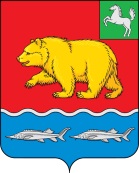 АДМИНИСТРАЦИЯ молчановского РАЙОНАТомской областиПОСТАНОВЛЕние29.12.2023                                                                                                                              № 926с. МолчановоО внесении изменения в постановление Администрации Молчановского района  от 10.12.2021          № 754 «Об утверждении муниципальной программы «Социальная поддержка населения Молчановского района на 2022 - 2029 годы»В соответствии со статьей 179 Бюджетного кодекса Российской Федерации, постановлением Администрации Молчановского района от 27.09.2021 № 560 «Об утверждении порядка принятия решений о разработке муниципальных программ Молчановского района, их формирования и реализации»ПОСТАНОВЛЯЮ:1. Внести в постановление Администрации Молчановского района от 10.12.2021                  № 754 «Об утверждении муниципальной программы «Социальная поддержка населения Молчановского района на 2022 - 2029 годы» следующее изменение:1) Приложение к постановлению Администрации Молчановского района                                                                                                                                   от 10.12.2021 № 754 изложить в редакции согласно приложению к настоящему постановлению. 2. Опубликовать настоящее постановление в официальном печатном издании «Вестник Молчановского района» и разместить на официальном сайте муниципального образования «Молчановский район» (http://www.molchanovo.ru/).3. Настоящее постановление вступает в силу со дня его официального опубликования.4. Контроль за исполнением настоящего постановления возложить на заместителя Главы Молчановского района – начальника Управления по социальной политике Администрации Молчановского района.Глава Молчановского района                                                                                              Ю.Ю. СальковОльга Сергеевна Курмышова 8(38256) 23220В дело – 1Курмышова - 1Приложение к постановлениюАдминистрации Молчановского района                                                                                                                                                                                                                              от 29.12.2023 № 926                                                                                                                                                                                                                                         «Приложение к постановлениюАдминистрации Молчановского районаот 10.12.2021 № 7541. Паспорт муниципальной программы«Социальная поддержка населения Молчановского района на 2022 - 2029 годы»2. Структура муниципальной программы3. Характеристика текущего состояния сферы реализации муниципальной программыОсновная целевая аудитория муниципальной программы включает в себя детей-сирот, детей, оставшихся без попечения родителей, и лиц из их числа, недееспособных граждан, а также граждан старшего поколения, проживающих на территории Молчановского района.Кроме того, важнейшим принципом реализации муниципальной программы является патриотическое воспитание молодежи, поддержка детей-сирот, детей, оставшихся без попечения родителей, и лиц из их числа, недееспособных граждан, а также граждан старшего поколения, проживающих на территории Молчановского района. Каждое массовое мероприятие в рамках программы направлено на преемственность поколений с участниками разных возрастов, где проходит чествование заслуженных и почетных граждан старшего поколения, которые могут передать свой жизненный опыт более молодым. За последние годы в Молчановском районе произошли позитивные изменения в сфере досуга, оздоровления граждан старшего поколения. Среди показателей повышения качества жизни граждан старшего поколения - снижение обращений и жалоб в органы власти со стороны представителей старшего поколения. Основными темами, которые затрагиваются в обращениях, являются сфера ЖКХ, благоустройство и ремонт жилья, установка надгробных памятников ветеранам ВОВ. Увеличилось число граждан старшего поколения, прошедших диспансеризацию.В рамках муниципальной программы предусматривается решение следующих задач:- жизнеустройство детей-сирот и детей, оставшихся без попечения родителей;                                                               - повышение качества жизни пожилых людей Молчановского района;- обеспечение беспрепятственного доступа к приоритетным объектам и услугам в сферах жизнедеятельности инвалидов в Молчановском районе;- формирование системы мотивации граждан Молчановского района к здоровому образу жизни, включая здоровое питание и отказ от вредных привычек.  Общим итоговым результатом реализации программы является устойчивое повышение качества жизни детей-сирот, детей, оставшихся без попечения родителей, и лиц из их числа, недееспособных граждан, устойчивое повышение качества жизни пожилых людей, в первую очередь улучшение показателей, характеризующих уровень благосостояния, социальную востребованность, реализацию интеллектуальных и культурных потребностей.                                                                               В настоящее время старшее поколение Молчановского района активно участвует в общественной жизни, конкурсах и праздниках, создают клубы по интересам. С 2011 года успешно функционирует группа здоровья в с. Молчаново. Уровень вовлеченности граждан старшего поколения в досугово - развлекательные мероприятия составляет 57%, из них более 80 человек - участники ветеранских хоров, 94 - участники клубов по интересам. Учитывая специфику целевой аудитории, данные показатели демонстрируют высокую эффективность работы, которая проводится в данном направлении.Большой интерес представителей старшего поколения вызывают ежегодные конкурсы «Конкурс подворий», «Дары природы», «День старшего поколения», «Активное долголетие», «День Победы». В 2019 году на территории озеро Токовое с. Молчаново областной фестиваль активного долголетия собрал более полутора тысячи человек. В спортивно-игровых состязаниях и конкурсах встретились команды представителей старшего возраста из 12 районов Томской области.Одним из следующих приоритетных направлений реализации государственной социальной политики является формирование доступной среды для инвалидов.Актуальность проблемы обеспечения для инвалидов доступной среды определяется увеличением количества граждан с инвалидностью, приводящей 
к ограничению жизнедеятельности и вызывающей необходимость развития системы социальной защиты инвалидов, комплексному подходу к ее построению. Инвалидов, проживающих на территории Молчановского района, объединяет ряд общих проблем, требующих комплексного подхода к их решению: неудовлетворительное состояние здоровья, неустойчивое материальное положение, снижение конкурентоспособности на рынке труда, организация доступной среды.Одновременно реализуется комплекс мероприятий, направленных на социокультурную реабилитацию инвалидов. Ежегодно в Молчановском районе проводится Декада инвалидов, включающая мероприятия досугового, благотворительного и спортивного характера. Однако, несмотря на принимаемые меры, инвалиды по-прежнему остаются одной из слабозащищенных категорий населения.Многие инвалиды практически изолированы в своих квартирах 
из-за отсутствия в подъездах домов, а также на социально значимых объектах специальных пологих спусков (пандусов), невозможности безопасного перемещения по улицам в связи с отсутствием световых табло, светофоров со звуковым сопровождением, иных устройств, обеспечивающих беспрепятственный доступ к объектам социальной инфраструктуры, информации и услугам, неприспособленностью общественного транспорта к нуждам инвалидов. Объекты общего образования зачастую не отвечают критериям доступности для инвалидов, а развитие системы инклюзивного образования не может в полной мере обеспечить социализацию ребенка-инвалида. Необходимость разработки и реализации подпрограммы «Укрепление общественного здоровья населения Молчановского района» обусловлена необходимостью заботы о здоровье граждан, т.к. это основной элемент национального богатства страны, необходимый для производства материальных и культурных ценностей, поэтому его сохранение является одним из приоритетных направлений социальной политики.За 2019 год демографическая ситуация в Молчановском районе характеризуется отрицательной динамикой, которая отмечается во всех муниципальных образованиях Томской области, кроме г. Томска и Томского района, а также для абсолютного большинства регионов России.Численность населения Молчановского района за 5-летний период сократилась на 524 человека (на 4,2%) и на 01.01.2020 составила 12 099 человека. Численность населения Молчановского района на 01.01.2021 составила 12 106 человек.Влияние смертности на изменение численности населения Молчановского района является значительным. За 2017 - 2020 годы умерло 652 человека. При этом коэффициент естественного движения в анализируемом периоде отрицательный, т.е. смертность превышает рождаемость.Одним из важных аспектов остаётся проблема старения населения и сокращения численности населения в трудоспособном возрасте. Сложившаяся ситуация указывает на сложную ситуацию в области профилактики заболеваний и формирования здорового образа жизни практически всех социально-демографических групп населения. В условиях неустойчивого развития экономики серьёзную опасность для здоровья граждан представляют проблемы наркомании, алкоголизма и табакокурения. Ранняя вовлеченность молодого поколения в пагубные привычки, гиподинамия, недостаточное внимание к своему здоровью у всех возрастных категорий – все это отрицательным образом сказывается на здоровье населения. В настоящее время в действующих муниципальных программах отсутствуют мероприятия, направленные на формирование здорового образа жизни жителей Молчановского района для окружающих.С помощью мероприятий, предусмотренных подпрограммой, появится возможность реализации мер, направленных на профилактику заболеваний, в том числе социально значимых, заболеваний, представляющих опасность для окружающих, информирование граждан о факторах риска для их здоровья, формирование у граждан Молчановского района мотивации к ведению здорового образа жизни и создание условий для ведения здорового образа жизни.Цель подпрограммы - формирование системы мотивации граждан Молчановского района к здоровому образу жизни, включая отказ от вредных привычек.Показателем данной цели является значение смертности населения за год. Планируется снижение смертности с 209 чел. до 183 чел. к 2023 году.Для достижения поставленной цели требуется решить задачу – мотивирование граждан Молчановского района к здоровому образу жизни и отказу от злоупотребления алкогольной, табачной продукции, немедицинского потребления наркотических и психотропных веществ.Показателем задачи является коэффициент смертности. Планируется удержание значения не выше 15,4 человек на 1000 населения.Целью муниципальной программы является повышение качества жизни жителей Молчановского района.4. Перечень показателей цели муниципальной программы, сведения о порядке сбора информации по показателям и методике их расчета5. Цели муниципальной программы, показатели цели и задач муниципальной программыЦелью муниципальной программы является формирование условий, способствующих улучшению качества жизни отдельных категорий граждан, постоянно проживающих на территории Молчановского района.	В соответствии с вышеуказанными направлениями выделены следующие задачи программы:1. Жизнеустройство детей-сирот и детей, оставшихся без попечения родителей.2. Повышение качества жизни пожилых людей Молчановского района.3. Обеспечение беспрепятственного доступа к приоритетным объектам и услугам в сферах жизнедеятельности инвалидов в Молчановском районе.4. Формирование системы мотивации граждан Молчановского района к здоровому образу жизни, включая здоровое питание и отказ от вредных привычек.Ресурсное обеспечение реализации муниципальной программы за счет средств местного бюджета и целевых  межбюджетных трансфертов из областного бюджета по главным распорядителям средств местного бюджетаУправление и контроль за реализацией муниципальной программы, в том числе анализ рисков реализации муниципальной программыОтветственным исполнителем за реализацию муниципальной программы является заместитель Главы Молчановского района – начальник Управления по социальной политике Администрации Молчановского района.Участниками муниципальной программы являются муниципальное автономное учреждение культуры «Межпоселенческий методический центр народного творчества и досуга», ОГБУЗ «Молчановская районная больница», МКУ «Управление образования Администрации Молчановского района», Администрации сельских поселений.Реализация муниципальной программы осуществляется путем выполнения предусмотренных в муниципальной программе мероприятий.Взаимодействие между соисполнителями муниципальной программы осуществляет заместитель Главы Молчановского района – начальник Управления по социальной политике Администрации Молчановского района. Заместитель Главы Молчановского района – начальник Управления по социальной политике Администрации Молчановского района совместно с соисполнителями муниципальной программы с учетом выделяемых на реализацию муниципальной программы финансовых средств ежегодно уточняют целевые индикаторы и показатели, затраты на мероприятия муниципальной программы, механизм реализации и состав участников муниципальной программы и мероприятий, принимают меры по полному и качественному выполнению мероприятий муниципальной программы.Внесение изменений в муниципальную программу, в том числе уточнение затрат на мероприятия муниципальной программы, осуществляется в установленном действующим законодательством порядке.Объем финансирования муниципальной программы за счет средств федерального, областного бюджетов, бюджета муниципального образования «Молчановский район», внебюджетных источников на 2022 - 2029 годы носит прогнозный характер.Привлечение средств внебюджетных источников основывается на принципе добровольности организаций финансировать мероприятия муниципальной программы.Объемы финансирования муниципальной программы из бюджета муниципального образования «Молчановский район» подлежат ежегодному уточнению при разработке и принятии бюджета на очередной финансовый год.Контроль за реализацией муниципальной программы осуществляет заместитель Главы Молчановского района – начальник Управления по социальной политике Администрации Молчановского района. Текущий контроль и управление  муниципальной программой осуществляют заместитель Главы Молчановского района – начальник Управления по социальной политике Администрации Молчановского района совместно с соисполнителями муниципальной программы. Текущий контроль осуществляется постоянно в течение всего периода реализации муниципальной программы путем мониторинга муниципальной программы и анализа промежуточных результатов.В необходимых случаях заместитель Главы Молчановского района – начальник Управления по социальной политике Администрации Молчановского района, в том числе на основании предложений соисполнителей муниципальной программы, готовит предложения о корректировке перечня мероприятий муниципальной программы и средств на их реализацию для утверждения в установленном порядке.Соисполнители муниципальной программы предоставляют ответственному исполнителю муниципальной программы отчеты о реализации муниципальной программы (годовой отчет – в срок до 15 января года, следующего за отчетным годом) и об использовании финансовых ресурсов.К основным рискам реализации муниципальной программы относятся:финансово-экономические риски - ухудшение экономической ситуации в районе, которое может привести к недофинансированию мероприятий муниципальной программы, в том числе за счет средств бюджета муниципального образования «Молчановский район», внебюджетных источников. Минимизация рисков недофинансирования мероприятий муниципальной программы из местного бюджета и внебюджетных источников осуществляется путем формирования механизмов инвестиционной привлекательности проектов, развития государственно-частного партнерства;нормативные правовые риски - непринятие или несвоевременное принятие необходимых нормативных правовых актов, внесение существенных изменений в Решение Думы Молчановского района о бюджете на очередной финансовый год повлияет на выполнение мероприятий муниципальной программы и достижение целей муниципальной программы;организационные и управленческие риски - неэффективная организационная схема и рассогласованность позиций с соисполнителями и участниками муниципальной программы могут приводить к неэффективному управлению процессом реализации муниципальной программы, низкому качеству реализации мероприятий муниципальной программы на районном уровне и уровне образовательных организаций. Устранение риска возможно за счет организации единого координационного органа по реализации муниципальной программы и обеспечения постоянного и оперативного мониторинга (в том числе социологического) реализации муниципальной программы, а также за счет корректировки муниципальной программы на основе анализа данных мониторинга. Важным средством снижения риска является принятие управленческих решений в рамках муниципальной программы с учетом информации, поступающей от соисполнителей муниципальной программы.Меры управления рисками с целью минимизации их влияния на достижение цели муниципальной программы:планирование и прогнозирование. Риск недостижения ожидаемых конечных результатов муниципальной программы является типичным в случае недофинансирования мероприятий, предусмотренных муниципальной программой, на его минимизацию направлены меры по планированию работ в части уточнения мероприятий муниципальной программы;применение правовых методов влияния (совокупность нормативных правовых актов), способствующих достижению цели муниципальной программы;формирование и использование системы контроля на всех стадиях реализации муниципальной программы.Подпрограмма 1 «Социальная защита населения Молчановского района»Паспорт подпрограммы 1Перечень показателей цели, задач подпрограммы 1,сведения о порядке сбора информациипо показателям и методике их расчетаПеречень ведомственных целевых программ, основных мероприятийи ресурсное обеспечение реализации подпрограммы 1Условия и порядок софинансирования подпрограммы 1из федерального, областного бюджетов и внебюджетных источниковРеализация подпрограммы 1 осуществляется Управлением по социальной политике Администрации Молчановского района.Подпрограмма 1 реализуется за счет средств федерального и областного бюджетов.Подпрограммой предусмотрено проведение мероприятий по повышению качества жизни  детей-сирот, детей, оставшихся без попечения родителей, и лиц из их числа, недееспособных граждан, в первую очередь улучшение показателей, характеризующих уровень благосостояния, социальную востребованность, реализацию интеллектуальных и культурных потребностей, подлежащих исполнению за счет субвенций.Условия и порядок финансирования подпрограммы 1 из областного бюджета определены Законом Томской области от 19.08.1999 № 28-ОЗ «О социальной поддержке детей-сирот и детей, оставшихся без попечения родителей, в Томской области».Подпрограммой 1 не предусмотрено софинансирования из внебюджетных источников.Подпрограмма 2 «Социальная поддержка граждан Молчановского района»Паспорт подпрограммы 2Перечень показателей цели, задач подпрограммы 2,сведения о порядке сбора информациипо показателям и методике их расчетаПеречень ведомственных целевых программ, основных мероприятийи ресурсное обеспечение реализации подпрограммы 2Условия и порядок софинансирования подпрограммы 2из федерального, областного бюджетов и внебюджетных источниковРеализация подпрограммы 2 осуществляется Управлением по социальной политике Администрации Молчановского района.Подпрограмма 2 реализуется за счет средств областного и местного бюджетов.Подпрограммой предусмотрено проведение мероприятий по повышению качества жизни пожилых людей Молчановского района, подлежащих исполнению за счет субвенций.Условия и порядок финансирования подпрограммы 2 из областного бюджета определены Законом Томской области от 13.08.2007 № 170-ОЗ «О межбюджетных отношениях в Томской области», постановлением Администрации Томской области от 17.03.2020 № 107а «Об утверждении Правил предоставления и Методики распределения иных межбюджетных трансфертов из областного бюджета местным бюджетам на финансовое обеспечение расходных обязательств муниципальных образований по оказанию помощи в ремонте и(или) переустройстве жилых помещений граждан, не стоящих на учете в качестве нуждающихся в улучшении жилищных условий и не реализовавших свое право на улучшение жилищных условий за счет средств федерального и областного бюджетов в 2009 и последующих годах, из числа: участников и инвалидов Великой Отечественной войны 1941-1945 годов; тружеников тыла военных лет; лиц, награжденных знаком «Жителю блокадного Ленинграда»; бывших несовершеннолетних узников концлагерей; вдов погибших (умерших) участников Великой Отечественной войны 1941-1945 годов, не вступивших в повторный брак». Подпрограммой 2 не предусмотрено софинансирования из внебюджетных источников.Подпрограмма 3 «Доступная среда»Паспорт подпрограммы 3Перечень показателей цели, задач подпрограммы 3,сведения о порядке сбора информациипо показателям и методике их расчетаПеречень ведомственных целевых программ, основных мероприятийи ресурсное обеспечение реализации подпрограммы 3Условия и порядок софинансирования подпрограммы 3из федерального, областного бюджетов и внебюджетных источниковРеализация подпрограммы 3 осуществляется Управлением по социальной политике Администрации Молчановского района.Подпрограмма 3 реализуется за счет средств федерального, областного и местного бюджетов.Подпрограммой предусмотрено проведение мероприятий по обеспечению беспрепятственного доступа к приоритетным объектам и услугам в сферах жизнедеятельности инвалидов.Условия и порядок финансирования подпрограммы 3 из областного, федерального и местного бюджетов определены Федеральным Законом от 24.11.1995 № 181-ФЗ «О социальной защите инвалидов в Российской Федерации», Законом Томской области от 10.09.2003 № 109-ОЗ «О социальной поддержке инвалидов в Томской области».Подпрограммой 3 не предусмотрено софинансирования из внебюджетных источников.Подпрограмма 4 «Укрепление общественного здоровья населения Молчановского района»Паспорт подпрограммы 4Перечень показателей цели, задач подпрограммы 4,сведения о порядке сбора информациипо показателям и методике их расчетаПеречень ведомственных целевых программ, основных мероприятийи ресурсное обеспечение реализации подпрограммы 4Условия и порядок софинансирования подпрограммы 4из федерального, областного бюджетов и внебюджетных источниковРеализация подпрограммы 4 осуществляется Управлением по социальной политике Администрации Молчановского района.Подпрограмма 4 реализуется за счет средств областного и местного бюджетов.Подпрограммой предусмотрено проведение мероприятий по формированию системы мотивации граждан к здоровому образу жизни, включая отказ от вредных привычек.Условия и порядок финансирования подпрограммы 4 из областного бюджета определены Постановлением Администрации Томской области от 27 сентября 2019 г. № 353а «Об утверждении государственной программы «Развитие здравоохранения в Томской области». Подпрограммой 4 не предусмотрено софинансирования из внебюджетных источников.Обеспечивающая подпрограммаИнформация о мерах муниципального регулированияИнформация о мерах правового регулированияИнформация об иных мероприятиях и мерах, обеспечивающихреализацию муниципальной программы и ее подпрограммФинансовое обеспечение деятельностиответственного исполнителя (соисполнителя, участника)муниципальной программыНаименованиемуниципальной программыМуниципальная программа «Социальная поддержка населения Молчановского района на 2022 - 2029 годы» (далее – муниципальная программа)Муниципальная программа «Социальная поддержка населения Молчановского района на 2022 - 2029 годы» (далее – муниципальная программа)Муниципальная программа «Социальная поддержка населения Молчановского района на 2022 - 2029 годы» (далее – муниципальная программа)Муниципальная программа «Социальная поддержка населения Молчановского района на 2022 - 2029 годы» (далее – муниципальная программа)Муниципальная программа «Социальная поддержка населения Молчановского района на 2022 - 2029 годы» (далее – муниципальная программа)Муниципальная программа «Социальная поддержка населения Молчановского района на 2022 - 2029 годы» (далее – муниципальная программа)Муниципальная программа «Социальная поддержка населения Молчановского района на 2022 - 2029 годы» (далее – муниципальная программа)Муниципальная программа «Социальная поддержка населения Молчановского района на 2022 - 2029 годы» (далее – муниципальная программа)Муниципальная программа «Социальная поддержка населения Молчановского района на 2022 - 2029 годы» (далее – муниципальная программа)Муниципальная программа «Социальная поддержка населения Молчановского района на 2022 - 2029 годы» (далее – муниципальная программа)Муниципальная программа «Социальная поддержка населения Молчановского района на 2022 - 2029 годы» (далее – муниципальная программа)Муниципальная программа «Социальная поддержка населения Молчановского района на 2022 - 2029 годы» (далее – муниципальная программа)Муниципальная программа «Социальная поддержка населения Молчановского района на 2022 - 2029 годы» (далее – муниципальная программа)Муниципальная программа «Социальная поддержка населения Молчановского района на 2022 - 2029 годы» (далее – муниципальная программа)Муниципальная программа «Социальная поддержка населения Молчановского района на 2022 - 2029 годы» (далее – муниципальная программа)Муниципальная программа «Социальная поддержка населения Молчановского района на 2022 - 2029 годы» (далее – муниципальная программа)Ответственный исполнитель муниципальной  программыАдминистрация Молчановского района (заместитель Главы Молчановского района – начальник Управления по социальной политике)Администрация Молчановского района (заместитель Главы Молчановского района – начальник Управления по социальной политике)Администрация Молчановского района (заместитель Главы Молчановского района – начальник Управления по социальной политике)Администрация Молчановского района (заместитель Главы Молчановского района – начальник Управления по социальной политике)Администрация Молчановского района (заместитель Главы Молчановского района – начальник Управления по социальной политике)Администрация Молчановского района (заместитель Главы Молчановского района – начальник Управления по социальной политике)Администрация Молчановского района (заместитель Главы Молчановского района – начальник Управления по социальной политике)Администрация Молчановского района (заместитель Главы Молчановского района – начальник Управления по социальной политике)Администрация Молчановского района (заместитель Главы Молчановского района – начальник Управления по социальной политике)Администрация Молчановского района (заместитель Главы Молчановского района – начальник Управления по социальной политике)Администрация Молчановского района (заместитель Главы Молчановского района – начальник Управления по социальной политике)Администрация Молчановского района (заместитель Главы Молчановского района – начальник Управления по социальной политике)Администрация Молчановского района (заместитель Главы Молчановского района – начальник Управления по социальной политике)Администрация Молчановского района (заместитель Главы Молчановского района – начальник Управления по социальной политике)Администрация Молчановского района (заместитель Главы Молчановского района – начальник Управления по социальной политике)Администрация Молчановского района (заместитель Главы Молчановского района – начальник Управления по социальной политике)Цель социально- экономического развития Молчановского района, на реализацию которойнаправлена муниципальная программаПовышение уровня и качества жизни населенияПовышение уровня и качества жизни населенияПовышение уровня и качества жизни населенияПовышение уровня и качества жизни населенияПовышение уровня и качества жизни населенияПовышение уровня и качества жизни населенияПовышение уровня и качества жизни населенияПовышение уровня и качества жизни населенияПовышение уровня и качества жизни населенияПовышение уровня и качества жизни населенияПовышение уровня и качества жизни населенияПовышение уровня и качества жизни населенияПовышение уровня и качества жизни населенияПовышение уровня и качества жизни населенияПовышение уровня и качества жизни населенияПовышение уровня и качества жизни населенияЦель муниципальной программыФормирование условий, способствующих улучшению качества жизни отдельных категорий граждан, постоянно проживающих на территории Молчановского районаФормирование условий, способствующих улучшению качества жизни отдельных категорий граждан, постоянно проживающих на территории Молчановского районаФормирование условий, способствующих улучшению качества жизни отдельных категорий граждан, постоянно проживающих на территории Молчановского районаФормирование условий, способствующих улучшению качества жизни отдельных категорий граждан, постоянно проживающих на территории Молчановского районаФормирование условий, способствующих улучшению качества жизни отдельных категорий граждан, постоянно проживающих на территории Молчановского районаФормирование условий, способствующих улучшению качества жизни отдельных категорий граждан, постоянно проживающих на территории Молчановского районаФормирование условий, способствующих улучшению качества жизни отдельных категорий граждан, постоянно проживающих на территории Молчановского районаФормирование условий, способствующих улучшению качества жизни отдельных категорий граждан, постоянно проживающих на территории Молчановского районаФормирование условий, способствующих улучшению качества жизни отдельных категорий граждан, постоянно проживающих на территории Молчановского районаФормирование условий, способствующих улучшению качества жизни отдельных категорий граждан, постоянно проживающих на территории Молчановского районаФормирование условий, способствующих улучшению качества жизни отдельных категорий граждан, постоянно проживающих на территории Молчановского районаФормирование условий, способствующих улучшению качества жизни отдельных категорий граждан, постоянно проживающих на территории Молчановского районаФормирование условий, способствующих улучшению качества жизни отдельных категорий граждан, постоянно проживающих на территории Молчановского районаФормирование условий, способствующих улучшению качества жизни отдельных категорий граждан, постоянно проживающих на территории Молчановского районаФормирование условий, способствующих улучшению качества жизни отдельных категорий граждан, постоянно проживающих на территории Молчановского районаФормирование условий, способствующих улучшению качества жизни отдельных категорий граждан, постоянно проживающих на территории Молчановского районаПоказатели целимуниципальной программы и их значения (с детализацией по годам реализации)Показатели цели2021 год2022 год2023 год2023 год2024 год2024 год2025 год2025 год2026 год2026 год2027 год2027 годПрогнозный период 2028 годПрогнозный период 2028 годПрогнозный период 2029 годПоказатели целимуниципальной программы и их значения (с детализацией по годам реализации)Доля жителей Молчановского района, удовлетворенных предоставляемыми социальными услугами, в общем количестве опрошенных, %606060606060606060606060606060Сроки реализациимуниципальной программы2022-2029 годы с прогнозом на 2028 и 2029 годы2022-2029 годы с прогнозом на 2028 и 2029 годы2022-2029 годы с прогнозом на 2028 и 2029 годы2022-2029 годы с прогнозом на 2028 и 2029 годы2022-2029 годы с прогнозом на 2028 и 2029 годы2022-2029 годы с прогнозом на 2028 и 2029 годы2022-2029 годы с прогнозом на 2028 и 2029 годы2022-2029 годы с прогнозом на 2028 и 2029 годы2022-2029 годы с прогнозом на 2028 и 2029 годы2022-2029 годы с прогнозом на 2028 и 2029 годы2022-2029 годы с прогнозом на 2028 и 2029 годы2022-2029 годы с прогнозом на 2028 и 2029 годы2022-2029 годы с прогнозом на 2028 и 2029 годы2022-2029 годы с прогнозом на 2028 и 2029 годы2022-2029 годы с прогнозом на 2028 и 2029 годы2022-2029 годы с прогнозом на 2028 и 2029 годыОбъем и источники финансированиямуниципальной программы (с детализацией по годам реализации, тыс. рублей)ИсточникиВсего2022 год2022 год2023 год2023 год2024 год2024 год2025 год2025 год2026 год2026 год2027 год2027 годПрогнозный период 2028 годПрогнозный период 2029 годОбъем и источники финансированиямуниципальной программы (с детализацией по годам реализации, тыс. рублей)федеральный бюджет (по согласованию) (прогноз)4 477,31 013,71 013,71 159,91 159,91 159,91 159,91 143,81 143,80,00,00,00,00,00,0в т.ч. средствафедерального бюджета, поступающие напрямую получателям на счета, открытые в кредитных организациях или вФедеральном казначействе Российской Федерации(прогноз)0,00,00,00,00,00,00,00,00,00,00,00,00,00,00,0областной бюджет (по согласованию) (прогноз)205 274,951 071,451 071,442 710,142 710,155 746,755 746,755 746,755 746,70,00,00,00,00,00,0местный бюджет200,050,050,050,050,050,050,050,050,00,00,00,00,00,00,0бюджеты сельских поселений (по согласованию) (прогноз)0,00,00,00,00,00,00,00,00,00,00,00,00,00,00,0внебюджетные источники (по согласованию) (прогноз)0,00,00,00,00,00,00,00,00,00,00,00,00,00,00,0всего по источникам209 952,252 135,152 135,143 920,043 920,056 956,656 956,656 940,556 940,50,00,00,00,00,00,0Подпрограммы/Направления проектной деятельности /Региональные проектыСоисполнитель подпрограммы/Ответственный за региональныйпроект/Участники обеспечивающей подпрограммыЦель подпрограммы/регионального проектаПроцессная часть муниципальной программыПроцессная часть муниципальной программыПроцессная часть муниципальной программыПодпрограмма 1. «Социальная защита населения Молчановского района»Администрация Молчановского района (Управление по социальной политике)Жизнеустройство детей-сирот и детей, оставшихся без попечения родителейПодпрограмма 2. «Социальная поддержка граждан Молчановского района»Администрация Молчановского района (Управление по социальной политике)Повышение качества жизни пожилых людей Молчановского районаПодпрограмма 3. «Доступная среда»Администрация Молчановского района (Управление по социальной политике), Администрации сельских поселенийОбеспечение беспрепятственного доступа к приоритетным объектам и услугам в сферах жизнедеятельности инвалидов в Молчановском районеПодпрограмма 4. «Укрепление общественного здоровья населения Молчановского района»Администрация Молчановского района (Управление по социальной политике), МКУ «Управление образования Администрации Молчановского района», МАУК «Межпоселенческий методический центр народного творчества и досуга», ОГБУЗ «Молчановская районная больница»Формирование системы мотивации граждан Молчановского района к здоровому образу жизни, включая отказ от вредных привычек«Обеспечивающая подпрограмма»Отдел опеки и попечительства Управления по социальной политике Администрации Молчановского районаОбеспечение предоставления жилых помещений детям-сиротам и детям, оставшимся без попечения родителей, лицам из их числа по договорам найма специализированных жилых помещений№ ппНаименование показателяЕдиница измеренияПунктФедерального планастатистических работПериодичность сбора данныхВременные характеристики показателяАлгоритм формирования (формула) расчета показателяМетод сбора информацииОтветственный за сбор данных по показателюДата получения фактическогозначения показателя12345678910Показатели цели муниципальной программыПоказатели цели муниципальной программыПоказатели цели муниципальной программыПоказатели цели муниципальной программыПоказатели цели муниципальной программыПоказатели цели муниципальной программыПоказатели цели муниципальной программыПоказатели цели муниципальной программыПоказатели цели муниципальной программыПоказатели цели муниципальной программы1Доля жителей Молчановского района, удовлетворенных предоставляемыми социальными услугами, в общем количестве опрошенных%-1 раз в годна конец отчетного периодаКо = К уд. / Кобщ., где:Ко – доля жителей Молчановского района, удовлетворенных предоставляемыми социальными услугами, в общем количестве опрошенных;К уд. - количество опрошенных, удовлетворенных предоставляемыми социальными услугами;К общ. - общее количество опрошенныхАнкетированиеЗаместитель Главы Молчановского района -начальник Управления по социальной политике Администрации Молчановского районафевраль очередного года, следующего за отчетным№ п/пНаименование задачи, мероприятиямуниципальной программыСрок исполненияОбъем финансирования за счет средств местного бюджета, в том числе засчет межбюджетных трансфертов из областного бюджетаГлавные распорядители средств местного бюджета (ГРБС)Главные распорядители средств местного бюджета (ГРБС)№ п/пНаименование задачи, мероприятиямуниципальной программыСрок исполненияОбъем финансирования за счет средств местного бюджета, в том числе засчет межбюджетных трансфертов из областного бюджетаАдминистрация Молчановского районаАдминистрации сельских поселений Молчановского района123456Подпрограмма 1. «Социальная защита населения Молчановского района»Подпрограмма 1. «Социальная защита населения Молчановского района»Подпрограмма 1. «Социальная защита населения Молчановского района»Подпрограмма 1. «Социальная защита населения Молчановского района»Подпрограмма 1. «Социальная защита населения Молчановского района»1.Задача 1 Подпрограммы 1. Развитие форм жизнеустройства детей – сирот и детей, оставшихся без попечения родителейЗадача 1 Подпрограммы 1. Развитие форм жизнеустройства детей – сирот и детей, оставшихся без попечения родителейЗадача 1 Подпрограммы 1. Развитие форм жизнеустройства детей – сирот и детей, оставшихся без попечения родителейЗадача 1 Подпрограммы 1. Развитие форм жизнеустройства детей – сирот и детей, оставшихся без попечения родителейЗадача 1 Подпрограммы 1. Развитие форм жизнеустройства детей – сирот и детей, оставшихся без попечения родителей1.1.Основное мероприятие:Организация работы по развитию форм жизнеустройства детей-сирот и детей, оставшихся без попечения родителейвсего172944,3172944,30,01.1.Основное мероприятие:Организация работы по развитию форм жизнеустройства детей-сирот и детей, оставшихся без попечения родителей2022 год40950,140950,10,01.1.Основное мероприятие:Организация работы по развитию форм жизнеустройства детей-сирот и детей, оставшихся без попечения родителей2023 год38941,438941,40,01.1.Основное мероприятие:Организация работы по развитию форм жизнеустройства детей-сирот и детей, оставшихся без попечения родителей2024 год46526,446526,40,01.1.Основное мероприятие:Организация работы по развитию форм жизнеустройства детей-сирот и детей, оставшихся без попечения родителей2025 год46526,446526,40,01.1.Основное мероприятие:Организация работы по развитию форм жизнеустройства детей-сирот и детей, оставшихся без попечения родителей2026 год0,00,00,01.1.Основное мероприятие:Организация работы по развитию форм жизнеустройства детей-сирот и детей, оставшихся без попечения родителей2027 год0,00,00,01.1.Основное мероприятие:Организация работы по развитию форм жизнеустройства детей-сирот и детей, оставшихся без попечения родителейпрогнозный период 2028 год0,00,00,01.1.Основное мероприятие:Организация работы по развитию форм жизнеустройства детей-сирот и детей, оставшихся без попечения родителейпрогнозный период 2029 год0,00,00,01.1.1.Мероприятие 1. Обеспечение одеждой, обувью, мягким инвентарем, оборудованием и единовременным денежным пособием детей-сирот и детей, оставшихся без попечения родителей, а также лиц из числа детей-сирот и детей, оставшихся без попечения родителей, -выпускников муниципальных образовательных организаций, находящихся (находившихся) под опекой (попечительством) или в приемных семьях, и выпускников частных общеобразовательных организаций, находящихся (находившихся) под опекой (попечительством), в приемных семьяхвсего3396,93396,90,01.1.1.Мероприятие 1. Обеспечение одеждой, обувью, мягким инвентарем, оборудованием и единовременным денежным пособием детей-сирот и детей, оставшихся без попечения родителей, а также лиц из числа детей-сирот и детей, оставшихся без попечения родителей, -выпускников муниципальных образовательных организаций, находящихся (находившихся) под опекой (попечительством) или в приемных семьях, и выпускников частных общеобразовательных организаций, находящихся (находившихся) под опекой (попечительством), в приемных семьях2022 год970,5970,50,01.1.1.Мероприятие 1. Обеспечение одеждой, обувью, мягким инвентарем, оборудованием и единовременным денежным пособием детей-сирот и детей, оставшихся без попечения родителей, а также лиц из числа детей-сирот и детей, оставшихся без попечения родителей, -выпускников муниципальных образовательных организаций, находящихся (находившихся) под опекой (попечительством) или в приемных семьях, и выпускников частных общеобразовательных организаций, находящихся (находившихся) под опекой (попечительством), в приемных семьях2023 год808,8808,80,01.1.1.Мероприятие 1. Обеспечение одеждой, обувью, мягким инвентарем, оборудованием и единовременным денежным пособием детей-сирот и детей, оставшихся без попечения родителей, а также лиц из числа детей-сирот и детей, оставшихся без попечения родителей, -выпускников муниципальных образовательных организаций, находящихся (находившихся) под опекой (попечительством) или в приемных семьях, и выпускников частных общеобразовательных организаций, находящихся (находившихся) под опекой (попечительством), в приемных семьях2024 год808,8808,80,01.1.1.Мероприятие 1. Обеспечение одеждой, обувью, мягким инвентарем, оборудованием и единовременным денежным пособием детей-сирот и детей, оставшихся без попечения родителей, а также лиц из числа детей-сирот и детей, оставшихся без попечения родителей, -выпускников муниципальных образовательных организаций, находящихся (находившихся) под опекой (попечительством) или в приемных семьях, и выпускников частных общеобразовательных организаций, находящихся (находившихся) под опекой (попечительством), в приемных семьях2025 год808,8808,80,01.1.1.Мероприятие 1. Обеспечение одеждой, обувью, мягким инвентарем, оборудованием и единовременным денежным пособием детей-сирот и детей, оставшихся без попечения родителей, а также лиц из числа детей-сирот и детей, оставшихся без попечения родителей, -выпускников муниципальных образовательных организаций, находящихся (находившихся) под опекой (попечительством) или в приемных семьях, и выпускников частных общеобразовательных организаций, находящихся (находившихся) под опекой (попечительством), в приемных семьях2026 год0,00,00,01.1.1.Мероприятие 1. Обеспечение одеждой, обувью, мягким инвентарем, оборудованием и единовременным денежным пособием детей-сирот и детей, оставшихся без попечения родителей, а также лиц из числа детей-сирот и детей, оставшихся без попечения родителей, -выпускников муниципальных образовательных организаций, находящихся (находившихся) под опекой (попечительством) или в приемных семьях, и выпускников частных общеобразовательных организаций, находящихся (находившихся) под опекой (попечительством), в приемных семьях2027 год0,00,00,01.1.1.Мероприятие 1. Обеспечение одеждой, обувью, мягким инвентарем, оборудованием и единовременным денежным пособием детей-сирот и детей, оставшихся без попечения родителей, а также лиц из числа детей-сирот и детей, оставшихся без попечения родителей, -выпускников муниципальных образовательных организаций, находящихся (находившихся) под опекой (попечительством) или в приемных семьях, и выпускников частных общеобразовательных организаций, находящихся (находившихся) под опекой (попечительством), в приемных семьяхпрогнозный период 2028 год0,00,00,01.1.1.Мероприятие 1. Обеспечение одеждой, обувью, мягким инвентарем, оборудованием и единовременным денежным пособием детей-сирот и детей, оставшихся без попечения родителей, а также лиц из числа детей-сирот и детей, оставшихся без попечения родителей, -выпускников муниципальных образовательных организаций, находящихся (находившихся) под опекой (попечительством) или в приемных семьях, и выпускников частных общеобразовательных организаций, находящихся (находившихся) под опекой (попечительством), в приемных семьяхпрогнозный период 2029 год0,00,00,01.1.2.Мероприятие 2. Ежемесячная выплата денежных средств опекунам (попечителям) на содержание детей и обеспечение денежными средствами лиц из числа детей-сирот и детей, оставшихся без попечения родителей, находившихся под опекой (попечительством), в приемной семье и продолжающих обучение в муниципальных общеобразовательных организацияхвсего2045,42045,40,01.1.2.Мероприятие 2. Ежемесячная выплата денежных средств опекунам (попечителям) на содержание детей и обеспечение денежными средствами лиц из числа детей-сирот и детей, оставшихся без попечения родителей, находившихся под опекой (попечительством), в приемной семье и продолжающих обучение в муниципальных общеобразовательных организациях2022 год647,6647,60,01.1.2.Мероприятие 2. Ежемесячная выплата денежных средств опекунам (попечителям) на содержание детей и обеспечение денежными средствами лиц из числа детей-сирот и детей, оставшихся без попечения родителей, находившихся под опекой (попечительством), в приемной семье и продолжающих обучение в муниципальных общеобразовательных организациях2023 год742,6742,60,01.1.2.Мероприятие 2. Ежемесячная выплата денежных средств опекунам (попечителям) на содержание детей и обеспечение денежными средствами лиц из числа детей-сирот и детей, оставшихся без попечения родителей, находившихся под опекой (попечительством), в приемной семье и продолжающих обучение в муниципальных общеобразовательных организациях2024 год327,6327,60,01.1.2.Мероприятие 2. Ежемесячная выплата денежных средств опекунам (попечителям) на содержание детей и обеспечение денежными средствами лиц из числа детей-сирот и детей, оставшихся без попечения родителей, находившихся под опекой (попечительством), в приемной семье и продолжающих обучение в муниципальных общеобразовательных организациях2025 год327,6327,60,01.1.2.Мероприятие 2. Ежемесячная выплата денежных средств опекунам (попечителям) на содержание детей и обеспечение денежными средствами лиц из числа детей-сирот и детей, оставшихся без попечения родителей, находившихся под опекой (попечительством), в приемной семье и продолжающих обучение в муниципальных общеобразовательных организациях2026 год0,00,00,01.1.2.Мероприятие 2. Ежемесячная выплата денежных средств опекунам (попечителям) на содержание детей и обеспечение денежными средствами лиц из числа детей-сирот и детей, оставшихся без попечения родителей, находившихся под опекой (попечительством), в приемной семье и продолжающих обучение в муниципальных общеобразовательных организациях2027 год0,00,00,01.1.2.Мероприятие 2. Ежемесячная выплата денежных средств опекунам (попечителям) на содержание детей и обеспечение денежными средствами лиц из числа детей-сирот и детей, оставшихся без попечения родителей, находившихся под опекой (попечительством), в приемной семье и продолжающих обучение в муниципальных общеобразовательных организацияхпрогнозный период 2028 год0,00,00,01.1.2.Мероприятие 2. Ежемесячная выплата денежных средств опекунам (попечителям) на содержание детей и обеспечение денежными средствами лиц из числа детей-сирот и детей, оставшихся без попечения родителей, находившихся под опекой (попечительством), в приемной семье и продолжающих обучение в муниципальных общеобразовательных организацияхпрогнозный период 2029 год0,00,00,01.1.3.Мероприятие  3. Содержание приемных семей, включающее в себя денежные средства приемным семьям на содержание детей и ежемесячную выплату вознаграждения, причитающегося приемным родителямвсего167502,0167502,00,01.1.3.Мероприятие  3. Содержание приемных семей, включающее в себя денежные средства приемным семьям на содержание детей и ежемесячную выплату вознаграждения, причитающегося приемным родителям2022 год39332,039332,00,01.1.3.Мероприятие  3. Содержание приемных семей, включающее в себя денежные средства приемным семьям на содержание детей и ежемесячную выплату вознаграждения, причитающегося приемным родителям2023 год37390,037390,00,01.1.3.Мероприятие  3. Содержание приемных семей, включающее в себя денежные средства приемным семьям на содержание детей и ежемесячную выплату вознаграждения, причитающегося приемным родителям2024 год45390,045390,00,01.1.3.Мероприятие  3. Содержание приемных семей, включающее в себя денежные средства приемным семьям на содержание детей и ежемесячную выплату вознаграждения, причитающегося приемным родителям2025 год45390,045390,00,01.1.3.Мероприятие  3. Содержание приемных семей, включающее в себя денежные средства приемным семьям на содержание детей и ежемесячную выплату вознаграждения, причитающегося приемным родителям2026 год0,00,00,01.1.3.Мероприятие  3. Содержание приемных семей, включающее в себя денежные средства приемным семьям на содержание детей и ежемесячную выплату вознаграждения, причитающегося приемным родителям2027 год0,00,00,01.1.3.Мероприятие  3. Содержание приемных семей, включающее в себя денежные средства приемным семьям на содержание детей и ежемесячную выплату вознаграждения, причитающегося приемным родителямпрогнозный период 2028 год0,00,00,01.1.3.Мероприятие  3. Содержание приемных семей, включающее в себя денежные средства приемным семьям на содержание детей и ежемесячную выплату вознаграждения, причитающегося приемным родителямпрогнозный период 2029 год0,00,00,02.Задача 2 Подпрограммы 1. Защита прав детей-сирот и детей, оставшихся без попечения родителейЗадача 2 Подпрограммы 1. Защита прав детей-сирот и детей, оставшихся без попечения родителейЗадача 2 Подпрограммы 1. Защита прав детей-сирот и детей, оставшихся без попечения родителейЗадача 2 Подпрограммы 1. Защита прав детей-сирот и детей, оставшихся без попечения родителейЗадача 2 Подпрограммы 1. Защита прав детей-сирот и детей, оставшихся без попечения родителей2.1.Основное мероприятие 1: Выплата единовременного пособия при всех формах устройства детей, лишенных родительского попечения, в семьювсего0,00,00,02.1.Основное мероприятие 1: Выплата единовременного пособия при всех формах устройства детей, лишенных родительского попечения, в семью2022 год0,00,00,02.1.Основное мероприятие 1: Выплата единовременного пособия при всех формах устройства детей, лишенных родительского попечения, в семью2023 год0,00,00,02.1.Основное мероприятие 1: Выплата единовременного пособия при всех формах устройства детей, лишенных родительского попечения, в семью2024 год0,00,00,02.1.Основное мероприятие 1: Выплата единовременного пособия при всех формах устройства детей, лишенных родительского попечения, в семью2025 год0,00,00,02.1.Основное мероприятие 1: Выплата единовременного пособия при всех формах устройства детей, лишенных родительского попечения, в семью2026 год0,00,00,02.1.Основное мероприятие 1: Выплата единовременного пособия при всех формах устройства детей, лишенных родительского попечения, в семью2027 год0,00,00,02.1.Основное мероприятие 1: Выплата единовременного пособия при всех формах устройства детей, лишенных родительского попечения, в семьюпрогнозный период 2028 год0,00,00,02.1.Основное мероприятие 1: Выплата единовременного пособия при всех формах устройства детей, лишенных родительского попечения, в семьюпрогнозный период 2029 год0,00,00,02.1.1.Мероприятие 1. Выплата единовременного пособия при всех формах устройства детей, лишенных родительского попечения, в семьювсего0,00,00,02.1.1.Мероприятие 1. Выплата единовременного пособия при всех формах устройства детей, лишенных родительского попечения, в семью2022 год0,00,00,02.1.1.Мероприятие 1. Выплата единовременного пособия при всех формах устройства детей, лишенных родительского попечения, в семью2023 год0,00,00,02.1.1.Мероприятие 1. Выплата единовременного пособия при всех формах устройства детей, лишенных родительского попечения, в семью2024 год0,00,00,02.1.1.Мероприятие 1. Выплата единовременного пособия при всех формах устройства детей, лишенных родительского попечения, в семью2025 год0,00,00,02.1.1.Мероприятие 1. Выплата единовременного пособия при всех формах устройства детей, лишенных родительского попечения, в семью2026 год0,00,00,02.1.1.Мероприятие 1. Выплата единовременного пособия при всех формах устройства детей, лишенных родительского попечения, в семью2027 год0,00,00,02.1.1.Мероприятие 1. Выплата единовременного пособия при всех формах устройства детей, лишенных родительского попечения, в семьюпрогнозный период 2028 год0,00,00,02.1.1.Мероприятие 1. Выплата единовременного пособия при всех формах устройства детей, лишенных родительского попечения, в семьюпрогнозный период 2029 год0,00,00,02.2.Основное мероприятие 2: Обеспечение жилыми помещениями детей-сирот и детей, оставшихся без попечения родителей, лиц из их числавсего36540,636540,60,02.2.Основное мероприятие 2: Обеспечение жилыми помещениями детей-сирот и детей, оставшихся без попечения родителей, лиц из их числа2022 год11068,911068,90,02.2.Основное мероприятие 2: Обеспечение жилыми помещениями детей-сирот и детей, оставшихся без попечения родителей, лиц из их числа2023 год4 861,44 861,40,02.2.Основное мероприятие 2: Обеспечение жилыми помещениями детей-сирот и детей, оставшихся без попечения родителей, лиц из их числа2024 год10313,210313,20,02.2.Основное мероприятие 2: Обеспечение жилыми помещениями детей-сирот и детей, оставшихся без попечения родителей, лиц из их числа2025 год10297,110297,10,02.2.Основное мероприятие 2: Обеспечение жилыми помещениями детей-сирот и детей, оставшихся без попечения родителей, лиц из их числа2026 год0,0	0,0	0,02.2.Основное мероприятие 2: Обеспечение жилыми помещениями детей-сирот и детей, оставшихся без попечения родителей, лиц из их числа2027 год0,00,00,02.2.Основное мероприятие 2: Обеспечение жилыми помещениями детей-сирот и детей, оставшихся без попечения родителей, лиц из их числапрогнозный период 2028 год0,00,00,02.2.Основное мероприятие 2: Обеспечение жилыми помещениями детей-сирот и детей, оставшихся без попечения родителей, лиц из их числапрогнозный период 2029 год0,00,00,02.2.1.Мероприятие 1. Обеспечение жилыми помещениями детей-сирот и детей, оставшихся без попечения родителей, лиц из числа детей-сирот и детей, оставшихся без попечения родителей, которые не являются нанимателями жилых помещений по договорам социального найма или членами семьи нанимателя жилого помещения по договору социального найма либо собственниками жилых помещений, а также детей-сирот и детей, оставшихся без попечения родителей, лиц из числа детей-сирот и детей, оставшихся без попечения родителей, которые являются нанимателями жилых помещений по договорам социального найма или членами семьи нанимателя жилого помещения по договору социального найма либо собственниками жилых помещений, в случае, если их проживание в ранее занимаемых жилых помещениях признается невозможным, посредством предоставления благоустроенного жилого помещения специализированного жилищного фонда по договорам найма специализированных жилых помещенийвсего25497,125497,10,02.2.1.Мероприятие 1. Обеспечение жилыми помещениями детей-сирот и детей, оставшихся без попечения родителей, лиц из числа детей-сирот и детей, оставшихся без попечения родителей, которые не являются нанимателями жилых помещений по договорам социального найма или членами семьи нанимателя жилого помещения по договору социального найма либо собственниками жилых помещений, а также детей-сирот и детей, оставшихся без попечения родителей, лиц из числа детей-сирот и детей, оставшихся без попечения родителей, которые являются нанимателями жилых помещений по договорам социального найма или членами семьи нанимателя жилого помещения по договору социального найма либо собственниками жилых помещений, в случае, если их проживание в ранее занимаемых жилых помещениях признается невозможным, посредством предоставления благоустроенного жилого помещения специализированного жилищного фонда по договорам найма специализированных жилых помещений2022 год9175,69175,60,02.2.1.Мероприятие 1. Обеспечение жилыми помещениями детей-сирот и детей, оставшихся без попечения родителей, лиц из числа детей-сирот и детей, оставшихся без попечения родителей, которые не являются нанимателями жилых помещений по договорам социального найма или членами семьи нанимателя жилого помещения по договору социального найма либо собственниками жилых помещений, а также детей-сирот и детей, оставшихся без попечения родителей, лиц из числа детей-сирот и детей, оставшихся без попечения родителей, которые являются нанимателями жилых помещений по договорам социального найма или членами семьи нанимателя жилого помещения по договору социального найма либо собственниками жилых помещений, в случае, если их проживание в ранее занимаемых жилых помещениях признается невозможным, посредством предоставления благоустроенного жилого помещения специализированного жилищного фонда по договорам найма специализированных жилых помещений2023 год4 861,44 861,40,02.2.1.Мероприятие 1. Обеспечение жилыми помещениями детей-сирот и детей, оставшихся без попечения родителей, лиц из числа детей-сирот и детей, оставшихся без попечения родителей, которые не являются нанимателями жилых помещений по договорам социального найма или членами семьи нанимателя жилого помещения по договору социального найма либо собственниками жилых помещений, а также детей-сирот и детей, оставшихся без попечения родителей, лиц из числа детей-сирот и детей, оставшихся без попечения родителей, которые являются нанимателями жилых помещений по договорам социального найма или членами семьи нанимателя жилого помещения по договору социального найма либо собственниками жилых помещений, в случае, если их проживание в ранее занимаемых жилых помещениях признается невозможным, посредством предоставления благоустроенного жилого помещения специализированного жилищного фонда по договорам найма специализированных жилых помещений2024 год5738,15738,10,02.2.1.Мероприятие 1. Обеспечение жилыми помещениями детей-сирот и детей, оставшихся без попечения родителей, лиц из числа детей-сирот и детей, оставшихся без попечения родителей, которые не являются нанимателями жилых помещений по договорам социального найма или членами семьи нанимателя жилого помещения по договору социального найма либо собственниками жилых помещений, а также детей-сирот и детей, оставшихся без попечения родителей, лиц из числа детей-сирот и детей, оставшихся без попечения родителей, которые являются нанимателями жилых помещений по договорам социального найма или членами семьи нанимателя жилого помещения по договору социального найма либо собственниками жилых помещений, в случае, если их проживание в ранее занимаемых жилых помещениях признается невозможным, посредством предоставления благоустроенного жилого помещения специализированного жилищного фонда по договорам найма специализированных жилых помещений2025 год5722,05722,00,02.2.1.Мероприятие 1. Обеспечение жилыми помещениями детей-сирот и детей, оставшихся без попечения родителей, лиц из числа детей-сирот и детей, оставшихся без попечения родителей, которые не являются нанимателями жилых помещений по договорам социального найма или членами семьи нанимателя жилого помещения по договору социального найма либо собственниками жилых помещений, а также детей-сирот и детей, оставшихся без попечения родителей, лиц из числа детей-сирот и детей, оставшихся без попечения родителей, которые являются нанимателями жилых помещений по договорам социального найма или членами семьи нанимателя жилого помещения по договору социального найма либо собственниками жилых помещений, в случае, если их проживание в ранее занимаемых жилых помещениях признается невозможным, посредством предоставления благоустроенного жилого помещения специализированного жилищного фонда по договорам найма специализированных жилых помещений2026 год0,00,00,02.2.1.Мероприятие 1. Обеспечение жилыми помещениями детей-сирот и детей, оставшихся без попечения родителей, лиц из числа детей-сирот и детей, оставшихся без попечения родителей, которые не являются нанимателями жилых помещений по договорам социального найма или членами семьи нанимателя жилого помещения по договору социального найма либо собственниками жилых помещений, а также детей-сирот и детей, оставшихся без попечения родителей, лиц из числа детей-сирот и детей, оставшихся без попечения родителей, которые являются нанимателями жилых помещений по договорам социального найма или членами семьи нанимателя жилого помещения по договору социального найма либо собственниками жилых помещений, в случае, если их проживание в ранее занимаемых жилых помещениях признается невозможным, посредством предоставления благоустроенного жилого помещения специализированного жилищного фонда по договорам найма специализированных жилых помещений2027 год0,00,00,02.2.1.Мероприятие 1. Обеспечение жилыми помещениями детей-сирот и детей, оставшихся без попечения родителей, лиц из числа детей-сирот и детей, оставшихся без попечения родителей, которые не являются нанимателями жилых помещений по договорам социального найма или членами семьи нанимателя жилого помещения по договору социального найма либо собственниками жилых помещений, а также детей-сирот и детей, оставшихся без попечения родителей, лиц из числа детей-сирот и детей, оставшихся без попечения родителей, которые являются нанимателями жилых помещений по договорам социального найма или членами семьи нанимателя жилого помещения по договору социального найма либо собственниками жилых помещений, в случае, если их проживание в ранее занимаемых жилых помещениях признается невозможным, посредством предоставления благоустроенного жилого помещения специализированного жилищного фонда по договорам найма специализированных жилых помещенийпрогнозный период 2028 год0,00,00,02.2.1.Мероприятие 1. Обеспечение жилыми помещениями детей-сирот и детей, оставшихся без попечения родителей, лиц из числа детей-сирот и детей, оставшихся без попечения родителей, которые не являются нанимателями жилых помещений по договорам социального найма или членами семьи нанимателя жилого помещения по договору социального найма либо собственниками жилых помещений, а также детей-сирот и детей, оставшихся без попечения родителей, лиц из числа детей-сирот и детей, оставшихся без попечения родителей, которые являются нанимателями жилых помещений по договорам социального найма или членами семьи нанимателя жилого помещения по договору социального найма либо собственниками жилых помещений, в случае, если их проживание в ранее занимаемых жилых помещениях признается невозможным, посредством предоставления благоустроенного жилого помещения специализированного жилищного фонда по договорам найма специализированных жилых помещенийпрогнозный период 2029 год0,00,00,02.2.2Мероприятие 2.  Предоставление социальной выплаты, удостоверяемой государственным жилищным сертификатом Томской области лицам, которые ранее относились к категории детей-сирот и детей, оставшихся без попечения родителей, которые не являются нанимателями жилых помещений по договорам социального найма или членами семьи нанимателя жилого помещения по договору социального найма либо собственниками жилых помещений, а также к категории детей-сирот и детей, оставшихся без попечения родителей, которые являются нанимателями жилых помещений по договорам социального найма или членами семьи нанимателя жилого помещения по договору социального найма либо собственниками жилых помещений, в случае, если их проживание в ранее занимаемых жилых помещениях признается невозможнымвсего11043,511043,50,02.2.2Мероприятие 2.  Предоставление социальной выплаты, удостоверяемой государственным жилищным сертификатом Томской области лицам, которые ранее относились к категории детей-сирот и детей, оставшихся без попечения родителей, которые не являются нанимателями жилых помещений по договорам социального найма или членами семьи нанимателя жилого помещения по договору социального найма либо собственниками жилых помещений, а также к категории детей-сирот и детей, оставшихся без попечения родителей, которые являются нанимателями жилых помещений по договорам социального найма или членами семьи нанимателя жилого помещения по договору социального найма либо собственниками жилых помещений, в случае, если их проживание в ранее занимаемых жилых помещениях признается невозможным2022 год1893,31893,30,02.2.2Мероприятие 2.  Предоставление социальной выплаты, удостоверяемой государственным жилищным сертификатом Томской области лицам, которые ранее относились к категории детей-сирот и детей, оставшихся без попечения родителей, которые не являются нанимателями жилых помещений по договорам социального найма или членами семьи нанимателя жилого помещения по договору социального найма либо собственниками жилых помещений, а также к категории детей-сирот и детей, оставшихся без попечения родителей, которые являются нанимателями жилых помещений по договорам социального найма или членами семьи нанимателя жилого помещения по договору социального найма либо собственниками жилых помещений, в случае, если их проживание в ранее занимаемых жилых помещениях признается невозможным2023 год0,00,00,02.2.2Мероприятие 2.  Предоставление социальной выплаты, удостоверяемой государственным жилищным сертификатом Томской области лицам, которые ранее относились к категории детей-сирот и детей, оставшихся без попечения родителей, которые не являются нанимателями жилых помещений по договорам социального найма или членами семьи нанимателя жилого помещения по договору социального найма либо собственниками жилых помещений, а также к категории детей-сирот и детей, оставшихся без попечения родителей, которые являются нанимателями жилых помещений по договорам социального найма или членами семьи нанимателя жилого помещения по договору социального найма либо собственниками жилых помещений, в случае, если их проживание в ранее занимаемых жилых помещениях признается невозможным2024 год4575,14575,10,02.2.2Мероприятие 2.  Предоставление социальной выплаты, удостоверяемой государственным жилищным сертификатом Томской области лицам, которые ранее относились к категории детей-сирот и детей, оставшихся без попечения родителей, которые не являются нанимателями жилых помещений по договорам социального найма или членами семьи нанимателя жилого помещения по договору социального найма либо собственниками жилых помещений, а также к категории детей-сирот и детей, оставшихся без попечения родителей, которые являются нанимателями жилых помещений по договорам социального найма или членами семьи нанимателя жилого помещения по договору социального найма либо собственниками жилых помещений, в случае, если их проживание в ранее занимаемых жилых помещениях признается невозможным2025 год4575,14575,10,02.2.2Мероприятие 2.  Предоставление социальной выплаты, удостоверяемой государственным жилищным сертификатом Томской области лицам, которые ранее относились к категории детей-сирот и детей, оставшихся без попечения родителей, которые не являются нанимателями жилых помещений по договорам социального найма или членами семьи нанимателя жилого помещения по договору социального найма либо собственниками жилых помещений, а также к категории детей-сирот и детей, оставшихся без попечения родителей, которые являются нанимателями жилых помещений по договорам социального найма или членами семьи нанимателя жилого помещения по договору социального найма либо собственниками жилых помещений, в случае, если их проживание в ранее занимаемых жилых помещениях признается невозможным2026 год0,00,00,02.2.2Мероприятие 2.  Предоставление социальной выплаты, удостоверяемой государственным жилищным сертификатом Томской области лицам, которые ранее относились к категории детей-сирот и детей, оставшихся без попечения родителей, которые не являются нанимателями жилых помещений по договорам социального найма или членами семьи нанимателя жилого помещения по договору социального найма либо собственниками жилых помещений, а также к категории детей-сирот и детей, оставшихся без попечения родителей, которые являются нанимателями жилых помещений по договорам социального найма или членами семьи нанимателя жилого помещения по договору социального найма либо собственниками жилых помещений, в случае, если их проживание в ранее занимаемых жилых помещениях признается невозможным2027 год0,00,00,02.2.2Мероприятие 2.  Предоставление социальной выплаты, удостоверяемой государственным жилищным сертификатом Томской области лицам, которые ранее относились к категории детей-сирот и детей, оставшихся без попечения родителей, которые не являются нанимателями жилых помещений по договорам социального найма или членами семьи нанимателя жилого помещения по договору социального найма либо собственниками жилых помещений, а также к категории детей-сирот и детей, оставшихся без попечения родителей, которые являются нанимателями жилых помещений по договорам социального найма или членами семьи нанимателя жилого помещения по договору социального найма либо собственниками жилых помещений, в случае, если их проживание в ранее занимаемых жилых помещениях признается невозможнымпрогнозный период 2028 год0,00,00,02.2.2Мероприятие 2.  Предоставление социальной выплаты, удостоверяемой государственным жилищным сертификатом Томской области лицам, которые ранее относились к категории детей-сирот и детей, оставшихся без попечения родителей, которые не являются нанимателями жилых помещений по договорам социального найма или членами семьи нанимателя жилого помещения по договору социального найма либо собственниками жилых помещений, а также к категории детей-сирот и детей, оставшихся без попечения родителей, которые являются нанимателями жилых помещений по договорам социального найма или членами семьи нанимателя жилого помещения по договору социального найма либо собственниками жилых помещений, в случае, если их проживание в ранее занимаемых жилых помещениях признается невозможнымпрогнозный период 2029 год0,00,00,0Итого по Подпрограмме 1всего209484,9209484,90,0Итого по Подпрограмме 12022 год52019,052019,00,0Итого по Подпрограмме 12023 год43802,843802,80,0Итого по Подпрограмме 12024 год56839,656839,60,0Итого по Подпрограмме 12025 год56823,556823,50,0Итого по Подпрограмме 12026 год0,00,00,0Итого по Подпрограмме 12027 год0,00,00,0Итого по Подпрограмме 1прогнозный период 2028 год0,00,00,0Итого по Подпрограмме 1прогнозный период 2029 год0,00,00,0Подпрограмма 2 «Социальная поддержка граждан Молчановского района»Подпрограмма 2 «Социальная поддержка граждан Молчановского района»Подпрограмма 2 «Социальная поддержка граждан Молчановского района»Подпрограмма 2 «Социальная поддержка граждан Молчановского района»Подпрограмма 2 «Социальная поддержка граждан Молчановского района»1.Задача 1 подпрограммы 2. Повышение качества жизни граждан старшего поколения Молчановского районаЗадача 1 подпрограммы 2. Повышение качества жизни граждан старшего поколения Молчановского районаЗадача 1 подпрограммы 2. Повышение качества жизни граждан старшего поколения Молчановского районаЗадача 1 подпрограммы 2. Повышение качества жизни граждан старшего поколения Молчановского районаЗадача 1 подпрограммы 2. Повышение качества жизни граждан старшего поколения Молчановского района1.1.Основное мероприятие 1. Повышение качества жизни пожилых людей в Молчановском районе, в том числевсего400,0400,00,01.1.Основное мероприятие 1. Повышение качества жизни пожилых людей в Молчановском районе, в том числе2022 год100,0100,00,01.1.Основное мероприятие 1. Повышение качества жизни пожилых людей в Молчановском районе, в том числе2023 год100,0100,00,01.1.Основное мероприятие 1. Повышение качества жизни пожилых людей в Молчановском районе, в том числе2024 год100,0100,00,01.1.Основное мероприятие 1. Повышение качества жизни пожилых людей в Молчановском районе, в том числе2025 год100,0100,00,01.1.Основное мероприятие 1. Повышение качества жизни пожилых людей в Молчановском районе, в том числе2026 год0,00,00,01.1.Основное мероприятие 1. Повышение качества жизни пожилых людей в Молчановском районе, в том числе2027 год0,00,00,01.1.Основное мероприятие 1. Повышение качества жизни пожилых людей в Молчановском районе, в том числепрогнозный период 2028 год0,00,00,01.1.Основное мероприятие 1. Повышение качества жизни пожилых людей в Молчановском районе, в том числепрогнозный период 2029 год0,00,00,01.1.1.Мероприятие 1.  Оказание помощи в ремонте и (или) переустройстве жилых помещений граждан, не стоящих на учете в качестве нуждающихся в улучшении жилищных условий и не реализовавших свое право на улучшение жилищных условий за счет средств федерального и областного бюджетов в 2009 и последующих годах, из числа: участников и инвалидов Великой Отечественной войны 1941 - 1945 годов; тружеников тыла военных лет; лиц, награжденных знаком "Жителю блокадного Ленинграда"; бывших несовершеннолетних узников концлагерей; вдов погибших (умерших) участников Великой Отечественной войны 1941 - 1945 годов, не вступивших в повторный брак»всего400,0400,00,01.1.1.Мероприятие 1.  Оказание помощи в ремонте и (или) переустройстве жилых помещений граждан, не стоящих на учете в качестве нуждающихся в улучшении жилищных условий и не реализовавших свое право на улучшение жилищных условий за счет средств федерального и областного бюджетов в 2009 и последующих годах, из числа: участников и инвалидов Великой Отечественной войны 1941 - 1945 годов; тружеников тыла военных лет; лиц, награжденных знаком "Жителю блокадного Ленинграда"; бывших несовершеннолетних узников концлагерей; вдов погибших (умерших) участников Великой Отечественной войны 1941 - 1945 годов, не вступивших в повторный брак»2022 год100,0100,00,01.1.1.Мероприятие 1.  Оказание помощи в ремонте и (или) переустройстве жилых помещений граждан, не стоящих на учете в качестве нуждающихся в улучшении жилищных условий и не реализовавших свое право на улучшение жилищных условий за счет средств федерального и областного бюджетов в 2009 и последующих годах, из числа: участников и инвалидов Великой Отечественной войны 1941 - 1945 годов; тружеников тыла военных лет; лиц, награжденных знаком "Жителю блокадного Ленинграда"; бывших несовершеннолетних узников концлагерей; вдов погибших (умерших) участников Великой Отечественной войны 1941 - 1945 годов, не вступивших в повторный брак»2023 год100,0100,00,01.1.1.Мероприятие 1.  Оказание помощи в ремонте и (или) переустройстве жилых помещений граждан, не стоящих на учете в качестве нуждающихся в улучшении жилищных условий и не реализовавших свое право на улучшение жилищных условий за счет средств федерального и областного бюджетов в 2009 и последующих годах, из числа: участников и инвалидов Великой Отечественной войны 1941 - 1945 годов; тружеников тыла военных лет; лиц, награжденных знаком "Жителю блокадного Ленинграда"; бывших несовершеннолетних узников концлагерей; вдов погибших (умерших) участников Великой Отечественной войны 1941 - 1945 годов, не вступивших в повторный брак»2024 год100,0100,00,01.1.1.Мероприятие 1.  Оказание помощи в ремонте и (или) переустройстве жилых помещений граждан, не стоящих на учете в качестве нуждающихся в улучшении жилищных условий и не реализовавших свое право на улучшение жилищных условий за счет средств федерального и областного бюджетов в 2009 и последующих годах, из числа: участников и инвалидов Великой Отечественной войны 1941 - 1945 годов; тружеников тыла военных лет; лиц, награжденных знаком "Жителю блокадного Ленинграда"; бывших несовершеннолетних узников концлагерей; вдов погибших (умерших) участников Великой Отечественной войны 1941 - 1945 годов, не вступивших в повторный брак»2025 год100,0100,00,01.1.1.Мероприятие 1.  Оказание помощи в ремонте и (или) переустройстве жилых помещений граждан, не стоящих на учете в качестве нуждающихся в улучшении жилищных условий и не реализовавших свое право на улучшение жилищных условий за счет средств федерального и областного бюджетов в 2009 и последующих годах, из числа: участников и инвалидов Великой Отечественной войны 1941 - 1945 годов; тружеников тыла военных лет; лиц, награжденных знаком "Жителю блокадного Ленинграда"; бывших несовершеннолетних узников концлагерей; вдов погибших (умерших) участников Великой Отечественной войны 1941 - 1945 годов, не вступивших в повторный брак»2026 год0,00,00,01.1.1.Мероприятие 1.  Оказание помощи в ремонте и (или) переустройстве жилых помещений граждан, не стоящих на учете в качестве нуждающихся в улучшении жилищных условий и не реализовавших свое право на улучшение жилищных условий за счет средств федерального и областного бюджетов в 2009 и последующих годах, из числа: участников и инвалидов Великой Отечественной войны 1941 - 1945 годов; тружеников тыла военных лет; лиц, награжденных знаком "Жителю блокадного Ленинграда"; бывших несовершеннолетних узников концлагерей; вдов погибших (умерших) участников Великой Отечественной войны 1941 - 1945 годов, не вступивших в повторный брак»2027 год0,00,00,01.1.1.Мероприятие 1.  Оказание помощи в ремонте и (или) переустройстве жилых помещений граждан, не стоящих на учете в качестве нуждающихся в улучшении жилищных условий и не реализовавших свое право на улучшение жилищных условий за счет средств федерального и областного бюджетов в 2009 и последующих годах, из числа: участников и инвалидов Великой Отечественной войны 1941 - 1945 годов; тружеников тыла военных лет; лиц, награжденных знаком "Жителю блокадного Ленинграда"; бывших несовершеннолетних узников концлагерей; вдов погибших (умерших) участников Великой Отечественной войны 1941 - 1945 годов, не вступивших в повторный брак»прогнозный период 2028 год0,00,00,01.1.1.Мероприятие 1.  Оказание помощи в ремонте и (или) переустройстве жилых помещений граждан, не стоящих на учете в качестве нуждающихся в улучшении жилищных условий и не реализовавших свое право на улучшение жилищных условий за счет средств федерального и областного бюджетов в 2009 и последующих годах, из числа: участников и инвалидов Великой Отечественной войны 1941 - 1945 годов; тружеников тыла военных лет; лиц, награжденных знаком "Жителю блокадного Ленинграда"; бывших несовершеннолетних узников концлагерей; вдов погибших (умерших) участников Великой Отечественной войны 1941 - 1945 годов, не вступивших в повторный брак»прогнозный период 2029 год0,00,00,0Итого по Подпрограмме 2 всего400,0400,00,0Итого по Подпрограмме 2 2022 год100,0100,00,0Итого по Подпрограмме 2 2023 год100,0100,00,0Итого по Подпрограмме 2 2024 год100,0100,00,0Итого по Подпрограмме 2 2025 год100,0100,00,0Итого по Подпрограмме 2 2026 год0,00,00,0Итого по Подпрограмме 2 2027 год0,00,00,0Итого по Подпрограмме 2 прогнозный период 2028 год0,00,00,0Итого по Подпрограмме 2 прогнозный период 2029 год0,00,00,0Подпрограмма 3 «Доступная среда»Подпрограмма 3 «Доступная среда»Подпрограмма 3 «Доступная среда»Подпрограмма 3 «Доступная среда»Подпрограмма 3 «Доступная среда»1.Задача 1 подпрограммы 3. Повышение уровня доступности приоритетных объектов и услуг для инвалидов в Молчановском районеЗадача 1 подпрограммы 3. Повышение уровня доступности приоритетных объектов и услуг для инвалидов в Молчановском районеЗадача 1 подпрограммы 3. Повышение уровня доступности приоритетных объектов и услуг для инвалидов в Молчановском районеЗадача 1 подпрограммы 3. Повышение уровня доступности приоритетных объектов и услуг для инвалидов в Молчановском районеЗадача 1 подпрограммы 3. Повышение уровня доступности приоритетных объектов и услуг для инвалидов в Молчановском районе1.1.Основное мероприятие 1. Повышение уровня доступности приоритетных объектов и услуг для инвалидов, в том числе:всего0,00,00,01.1.Основное мероприятие 1. Повышение уровня доступности приоритетных объектов и услуг для инвалидов, в том числе:2022 год0,00,00,01.1.Основное мероприятие 1. Повышение уровня доступности приоритетных объектов и услуг для инвалидов, в том числе:2023 год0,00,00,01.1.Основное мероприятие 1. Повышение уровня доступности приоритетных объектов и услуг для инвалидов, в том числе:2024 год0,00,00,01.1.Основное мероприятие 1. Повышение уровня доступности приоритетных объектов и услуг для инвалидов, в том числе:2025 год0,00,00,01.1.Основное мероприятие 1. Повышение уровня доступности приоритетных объектов и услуг для инвалидов, в том числе:2026 год0,00,00,01.1.Основное мероприятие 1. Повышение уровня доступности приоритетных объектов и услуг для инвалидов, в том числе:2027 год0,00,00,01.1.Основное мероприятие 1. Повышение уровня доступности приоритетных объектов и услуг для инвалидов, в том числе:прогнозный период 2028 год0,00,00,01.1.Основное мероприятие 1. Повышение уровня доступности приоритетных объектов и услуг для инвалидов, в том числе:прогнозный период 2029 год0,00,00,0Итого по Подпрограмме 3 всего0,00,00,0Итого по Подпрограмме 3 2022 год0,00,00,0Итого по Подпрограмме 3 2023 год0,00,00,0Итого по Подпрограмме 3 2024 год0,00,00,0Итого по Подпрограмме 3 2025 год0,00,00,0Итого по Подпрограмме 3 2026 год0,00,00,0Итого по Подпрограмме 3 2027 год0,00,00,0Итого по Подпрограмме 3 прогнозный период 2028 год0,00,00,0Итого по Подпрограмме 3 прогнозный период 2029 год0,00,00,0Подпрограмма 4 «Укрепление общественного здоровья населения Молчановского района»Подпрограмма 4 «Укрепление общественного здоровья населения Молчановского района»Подпрограмма 4 «Укрепление общественного здоровья населения Молчановского района»Подпрограмма 4 «Укрепление общественного здоровья населения Молчановского района»Подпрограмма 4 «Укрепление общественного здоровья населения Молчановского района»1.Задача 1 подпрограммы 4. Мотивирование граждан Молчановского района к здоровому образу жизни и отказу от злоупотребления алкогольной, табачной продукции, немедицинского потребления наркотических и психотропных веществЗадача 1 подпрограммы 4. Мотивирование граждан Молчановского района к здоровому образу жизни и отказу от злоупотребления алкогольной, табачной продукции, немедицинского потребления наркотических и психотропных веществЗадача 1 подпрограммы 4. Мотивирование граждан Молчановского района к здоровому образу жизни и отказу от злоупотребления алкогольной, табачной продукции, немедицинского потребления наркотических и психотропных веществЗадача 1 подпрограммы 4. Мотивирование граждан Молчановского района к здоровому образу жизни и отказу от злоупотребления алкогольной, табачной продукции, немедицинского потребления наркотических и психотропных веществЗадача 1 подпрограммы 4. Мотивирование граждан Молчановского района к здоровому образу жизни и отказу от злоупотребления алкогольной, табачной продукции, немедицинского потребления наркотических и психотропных веществ1.1.Основное мероприятие 1.Создание информационно – профилактической базы для формирования мотивации граждан к здоровому образу жизни (далее – ЗОЖ)всего0,00,00,01.1.Основное мероприятие 1.Создание информационно – профилактической базы для формирования мотивации граждан к здоровому образу жизни (далее – ЗОЖ)2022 год0,00,00,01.1.Основное мероприятие 1.Создание информационно – профилактической базы для формирования мотивации граждан к здоровому образу жизни (далее – ЗОЖ)2023 год0,00,00,01.1.Основное мероприятие 1.Создание информационно – профилактической базы для формирования мотивации граждан к здоровому образу жизни (далее – ЗОЖ)2024 год0,00,00,01.1.Основное мероприятие 1.Создание информационно – профилактической базы для формирования мотивации граждан к здоровому образу жизни (далее – ЗОЖ)2025 год0,00,00,01.1.Основное мероприятие 1.Создание информационно – профилактической базы для формирования мотивации граждан к здоровому образу жизни (далее – ЗОЖ)2026 год0,00,00,01.1.Основное мероприятие 1.Создание информационно – профилактической базы для формирования мотивации граждан к здоровому образу жизни (далее – ЗОЖ)2027 год0,00,00,01.1.Основное мероприятие 1.Создание информационно – профилактической базы для формирования мотивации граждан к здоровому образу жизни (далее – ЗОЖ)прогнозный период 2028 год0,00,00,01.1.Основное мероприятие 1.Создание информационно – профилактической базы для формирования мотивации граждан к здоровому образу жизни (далее – ЗОЖ)прогнозный период 2029 год0,00,00,01.1.1.Мероприятие 1. Изготовление материалов по вопросам формирования здорового образа жизни (далее – ЗОЖ), профилактики хронических неинфекционных заболеваний (далее – ХНИЗ) и факторов риска их развитиявсего0,00,00,01.1.1.Мероприятие 1. Изготовление материалов по вопросам формирования здорового образа жизни (далее – ЗОЖ), профилактики хронических неинфекционных заболеваний (далее – ХНИЗ) и факторов риска их развития2022 год0,00,00,01.1.1.Мероприятие 1. Изготовление материалов по вопросам формирования здорового образа жизни (далее – ЗОЖ), профилактики хронических неинфекционных заболеваний (далее – ХНИЗ) и факторов риска их развития2023 год0,00,00,01.1.1.Мероприятие 1. Изготовление материалов по вопросам формирования здорового образа жизни (далее – ЗОЖ), профилактики хронических неинфекционных заболеваний (далее – ХНИЗ) и факторов риска их развития2024 год0,00,00,01.1.1.Мероприятие 1. Изготовление материалов по вопросам формирования здорового образа жизни (далее – ЗОЖ), профилактики хронических неинфекционных заболеваний (далее – ХНИЗ) и факторов риска их развития2025 год0,00,00,01.1.1.Мероприятие 1. Изготовление материалов по вопросам формирования здорового образа жизни (далее – ЗОЖ), профилактики хронических неинфекционных заболеваний (далее – ХНИЗ) и факторов риска их развития2026 год0,00,00,01.1.1.Мероприятие 1. Изготовление материалов по вопросам формирования здорового образа жизни (далее – ЗОЖ), профилактики хронических неинфекционных заболеваний (далее – ХНИЗ) и факторов риска их развития2027 год0,00,00,01.1.1.Мероприятие 1. Изготовление материалов по вопросам формирования здорового образа жизни (далее – ЗОЖ), профилактики хронических неинфекционных заболеваний (далее – ХНИЗ) и факторов риска их развитияпрогнозный период 2028 год0,00,00,01.1.1.Мероприятие 1. Изготовление материалов по вопросам формирования здорового образа жизни (далее – ЗОЖ), профилактики хронических неинфекционных заболеваний (далее – ХНИЗ) и факторов риска их развитияпрогнозный период 2029 год0,00,00,01.1.2.Мероприятие 2.Подготовка и монтаж видеороликов, направленных на пропаганду ЗОЖ (о вреде никотина, о вреде алкоголя и пагубном воздействии наркотических веществ)всего0,00,00,01.1.2.Мероприятие 2.Подготовка и монтаж видеороликов, направленных на пропаганду ЗОЖ (о вреде никотина, о вреде алкоголя и пагубном воздействии наркотических веществ)2022 год0,00,00,01.1.2.Мероприятие 2.Подготовка и монтаж видеороликов, направленных на пропаганду ЗОЖ (о вреде никотина, о вреде алкоголя и пагубном воздействии наркотических веществ)2023 год0,00,00,01.1.2.Мероприятие 2.Подготовка и монтаж видеороликов, направленных на пропаганду ЗОЖ (о вреде никотина, о вреде алкоголя и пагубном воздействии наркотических веществ)2024 год0,00,00,01.1.2.Мероприятие 2.Подготовка и монтаж видеороликов, направленных на пропаганду ЗОЖ (о вреде никотина, о вреде алкоголя и пагубном воздействии наркотических веществ)2025 год0,00,00,01.1.2.Мероприятие 2.Подготовка и монтаж видеороликов, направленных на пропаганду ЗОЖ (о вреде никотина, о вреде алкоголя и пагубном воздействии наркотических веществ)2026 год0,00,00,01.1.2.Мероприятие 2.Подготовка и монтаж видеороликов, направленных на пропаганду ЗОЖ (о вреде никотина, о вреде алкоголя и пагубном воздействии наркотических веществ)2027 год0,00,00,01.1.2.Мероприятие 2.Подготовка и монтаж видеороликов, направленных на пропаганду ЗОЖ (о вреде никотина, о вреде алкоголя и пагубном воздействии наркотических веществ)прогнозный период 2028 год0,00,00,01.1.2.Мероприятие 2.Подготовка и монтаж видеороликов, направленных на пропаганду ЗОЖ (о вреде никотина, о вреде алкоголя и пагубном воздействии наркотических веществ)прогнозный период 2029 год0,00,00,02.1.Основное мероприятие 2.Пропаганда и популяризация ценностей ЗОЖвсего0,00,00,02.1.Основное мероприятие 2.Пропаганда и популяризация ценностей ЗОЖ2022 год0,00,00,02.1.Основное мероприятие 2.Пропаганда и популяризация ценностей ЗОЖ2023 год0,00,00,02.1.Основное мероприятие 2.Пропаганда и популяризация ценностей ЗОЖ2024 год0,00,00,02.1.Основное мероприятие 2.Пропаганда и популяризация ценностей ЗОЖ2025 год0,00,00,02.1.Основное мероприятие 2.Пропаганда и популяризация ценностей ЗОЖ2026 год0,00,00,02.1.Основное мероприятие 2.Пропаганда и популяризация ценностей ЗОЖ2027 год0,00,00,02.1.Основное мероприятие 2.Пропаганда и популяризация ценностей ЗОЖпрогнозный период 2028 год0,00,00,02.1.Основное мероприятие 2.Пропаганда и популяризация ценностей ЗОЖпрогнозный период 2029 год0,00,00,02.1.1.Мероприятие 1. Проведение киносеансов с трансляцией видеороликавсего0,00,00,02.1.1.Мероприятие 1. Проведение киносеансов с трансляцией видеоролика2022 год0,00,00,02.1.1.Мероприятие 1. Проведение киносеансов с трансляцией видеоролика2023 год0,00,00,02.1.1.Мероприятие 1. Проведение киносеансов с трансляцией видеоролика2024 год0,00,00,02.1.1.Мероприятие 1. Проведение киносеансов с трансляцией видеоролика2025 год0,00,00,02.1.1.Мероприятие 1. Проведение киносеансов с трансляцией видеоролика2026 год0,00,00,02.1.1.Мероприятие 1. Проведение киносеансов с трансляцией видеоролика2027 год0,00,00,02.1.1.Мероприятие 1. Проведение киносеансов с трансляцией видеороликапрогнозный период 2028 год0,00,00,02.1.1.Мероприятие 1. Проведение киносеансов с трансляцией видеороликапрогнозный период 2029 год0,00,00,02.1.2.Мероприятие 2. Публикации, направленные на популяризацию ЗОЖ, размещенные в средствах массой информации (далее – СМИ), на сайтах учреждений и в соц. сетяхвсего0,00,00,02.1.2.Мероприятие 2. Публикации, направленные на популяризацию ЗОЖ, размещенные в средствах массой информации (далее – СМИ), на сайтах учреждений и в соц. сетях2022 год0,00,00,02.1.2.Мероприятие 2. Публикации, направленные на популяризацию ЗОЖ, размещенные в средствах массой информации (далее – СМИ), на сайтах учреждений и в соц. сетях2023 год0,00,00,02.1.2.Мероприятие 2. Публикации, направленные на популяризацию ЗОЖ, размещенные в средствах массой информации (далее – СМИ), на сайтах учреждений и в соц. сетях2024 год0,00,00,02.1.2.Мероприятие 2. Публикации, направленные на популяризацию ЗОЖ, размещенные в средствах массой информации (далее – СМИ), на сайтах учреждений и в соц. сетях2025 год0,00,00,02.1.2.Мероприятие 2. Публикации, направленные на популяризацию ЗОЖ, размещенные в средствах массой информации (далее – СМИ), на сайтах учреждений и в соц. сетях2026 год0,00,00,02.1.2.Мероприятие 2. Публикации, направленные на популяризацию ЗОЖ, размещенные в средствах массой информации (далее – СМИ), на сайтах учреждений и в соц. сетях2027 год0,00,00,02.1.2.Мероприятие 2. Публикации, направленные на популяризацию ЗОЖ, размещенные в средствах массой информации (далее – СМИ), на сайтах учреждений и в соц. сетяхпрогнозный период 2028 год0,00,00,02.1.2.Мероприятие 2. Публикации, направленные на популяризацию ЗОЖ, размещенные в средствах массой информации (далее – СМИ), на сайтах учреждений и в соц. сетяхпрогнозный период 2029 год0,00,00,03.1.Основное мероприятие 3. Внедрение программ укрепления здоровья на рабочем месте (корпоративных программ)всего0,00,00,03.1.Основное мероприятие 3. Внедрение программ укрепления здоровья на рабочем месте (корпоративных программ)2022 год0,00,00,03.1.Основное мероприятие 3. Внедрение программ укрепления здоровья на рабочем месте (корпоративных программ)2023 год0,00,00,03.1.Основное мероприятие 3. Внедрение программ укрепления здоровья на рабочем месте (корпоративных программ)2024 год0,00,00,03.1.Основное мероприятие 3. Внедрение программ укрепления здоровья на рабочем месте (корпоративных программ)2025 год0,00,00,03.1.Основное мероприятие 3. Внедрение программ укрепления здоровья на рабочем месте (корпоративных программ)2026 год0,00,00,03.1.Основное мероприятие 3. Внедрение программ укрепления здоровья на рабочем месте (корпоративных программ)2027 год0,00,00,03.1.Основное мероприятие 3. Внедрение программ укрепления здоровья на рабочем месте (корпоративных программ)прогнозный период 2028 год0,00,00,03.1.Основное мероприятие 3. Внедрение программ укрепления здоровья на рабочем месте (корпоративных программ)прогнозный период 2029 год0,00,00,03.1.1.Мероприятие 1. Заключение соглашений с руководителями организаций о внедрении корпоративных программ по укреплению здоровья работниковвсего0,00,00,03.1.1.Мероприятие 1. Заключение соглашений с руководителями организаций о внедрении корпоративных программ по укреплению здоровья работников2022 год0,00,00,03.1.1.Мероприятие 1. Заключение соглашений с руководителями организаций о внедрении корпоративных программ по укреплению здоровья работников2023 год0,00,00,03.1.1.Мероприятие 1. Заключение соглашений с руководителями организаций о внедрении корпоративных программ по укреплению здоровья работников2024 год0,00,00,03.1.1.Мероприятие 1. Заключение соглашений с руководителями организаций о внедрении корпоративных программ по укреплению здоровья работников2025 год0,00,00,03.1.1.Мероприятие 1. Заключение соглашений с руководителями организаций о внедрении корпоративных программ по укреплению здоровья работников2026 год0,00,00,03.1.1.Мероприятие 1. Заключение соглашений с руководителями организаций о внедрении корпоративных программ по укреплению здоровья работников2027 год0,00,00,03.1.1.Мероприятие 1. Заключение соглашений с руководителями организаций о внедрении корпоративных программ по укреплению здоровья работниковпрогнозный период 2028 год0,00,00,03.1.1.Мероприятие 1. Заключение соглашений с руководителями организаций о внедрении корпоративных программ по укреплению здоровья работниковпрогнозный период 2029 год0,00,00,0Итого по подпрограмме 4всего0,00,00,0Итого по подпрограмме 42022 год0,00,00,0Итого по подпрограмме 42023 год0,00,00,0Итого по подпрограмме 42024 год0,00,00,0Итого по подпрограмме 42025 год0,00,00,0Итого по подпрограмме 42026 год0,00,00,0Итого по подпрограмме 42027 год0,00,00,0Итого по подпрограмме 4прогнозный период 2028 год0,00,00,0Итого по подпрограмме 4прогнозный период 2029 год0,00,00,0«Обеспечивающая подпрограмма»«Обеспечивающая подпрограмма»«Обеспечивающая подпрограмма»«Обеспечивающая подпрограмма»«Обеспечивающая подпрограмма»1.1.Обеспечение жилыми помещениями детей-сирот и детей, оставшихся без попечения родителей, лиц из числа детей-сирот и детей, оставшихся без попечения родителей, которые не являются нанимателями жилых помещений по договорам социального найма или членами семьи нанимателя жилого помещения по договору социального найма либо собственниками жилых помещений, а также детей-сирот и детей, оставшихся без попечения родителей, лиц из числа детей-сирот и детей, оставшихся без попечения родителей, которые являются нанимателями жилых помещений по договорам социального найма или членами семьи нанимателя жилого помещения по договору социального найма либо собственниками жилых помещений, в случае, если их проживание в ранее занимаемых жилых помещениях признается невозможным, посредством предоставления благоустроенного жилого помещения специализированного жилищного фонда по договорам найма специализированных жилых помещенийвсего67,367,30,01.1.Обеспечение жилыми помещениями детей-сирот и детей, оставшихся без попечения родителей, лиц из числа детей-сирот и детей, оставшихся без попечения родителей, которые не являются нанимателями жилых помещений по договорам социального найма или членами семьи нанимателя жилого помещения по договору социального найма либо собственниками жилых помещений, а также детей-сирот и детей, оставшихся без попечения родителей, лиц из числа детей-сирот и детей, оставшихся без попечения родителей, которые являются нанимателями жилых помещений по договорам социального найма или членами семьи нанимателя жилого помещения по договору социального найма либо собственниками жилых помещений, в случае, если их проживание в ранее занимаемых жилых помещениях признается невозможным, посредством предоставления благоустроенного жилого помещения специализированного жилищного фонда по договорам найма специализированных жилых помещений2022 год16,116,10,01.1.Обеспечение жилыми помещениями детей-сирот и детей, оставшихся без попечения родителей, лиц из числа детей-сирот и детей, оставшихся без попечения родителей, которые не являются нанимателями жилых помещений по договорам социального найма или членами семьи нанимателя жилого помещения по договору социального найма либо собственниками жилых помещений, а также детей-сирот и детей, оставшихся без попечения родителей, лиц из числа детей-сирот и детей, оставшихся без попечения родителей, которые являются нанимателями жилых помещений по договорам социального найма или членами семьи нанимателя жилого помещения по договору социального найма либо собственниками жилых помещений, в случае, если их проживание в ранее занимаемых жилых помещениях признается невозможным, посредством предоставления благоустроенного жилого помещения специализированного жилищного фонда по договорам найма специализированных жилых помещений2023 год17,217,20,01.1.Обеспечение жилыми помещениями детей-сирот и детей, оставшихся без попечения родителей, лиц из числа детей-сирот и детей, оставшихся без попечения родителей, которые не являются нанимателями жилых помещений по договорам социального найма или членами семьи нанимателя жилого помещения по договору социального найма либо собственниками жилых помещений, а также детей-сирот и детей, оставшихся без попечения родителей, лиц из числа детей-сирот и детей, оставшихся без попечения родителей, которые являются нанимателями жилых помещений по договорам социального найма или членами семьи нанимателя жилого помещения по договору социального найма либо собственниками жилых помещений, в случае, если их проживание в ранее занимаемых жилых помещениях признается невозможным, посредством предоставления благоустроенного жилого помещения специализированного жилищного фонда по договорам найма специализированных жилых помещений2024 год17,017,00,01.1.Обеспечение жилыми помещениями детей-сирот и детей, оставшихся без попечения родителей, лиц из числа детей-сирот и детей, оставшихся без попечения родителей, которые не являются нанимателями жилых помещений по договорам социального найма или членами семьи нанимателя жилого помещения по договору социального найма либо собственниками жилых помещений, а также детей-сирот и детей, оставшихся без попечения родителей, лиц из числа детей-сирот и детей, оставшихся без попечения родителей, которые являются нанимателями жилых помещений по договорам социального найма или членами семьи нанимателя жилого помещения по договору социального найма либо собственниками жилых помещений, в случае, если их проживание в ранее занимаемых жилых помещениях признается невозможным, посредством предоставления благоустроенного жилого помещения специализированного жилищного фонда по договорам найма специализированных жилых помещений2025 год17,017,00,01.1.Обеспечение жилыми помещениями детей-сирот и детей, оставшихся без попечения родителей, лиц из числа детей-сирот и детей, оставшихся без попечения родителей, которые не являются нанимателями жилых помещений по договорам социального найма или членами семьи нанимателя жилого помещения по договору социального найма либо собственниками жилых помещений, а также детей-сирот и детей, оставшихся без попечения родителей, лиц из числа детей-сирот и детей, оставшихся без попечения родителей, которые являются нанимателями жилых помещений по договорам социального найма или членами семьи нанимателя жилого помещения по договору социального найма либо собственниками жилых помещений, в случае, если их проживание в ранее занимаемых жилых помещениях признается невозможным, посредством предоставления благоустроенного жилого помещения специализированного жилищного фонда по договорам найма специализированных жилых помещений2026 год0,00,00,01.1.Обеспечение жилыми помещениями детей-сирот и детей, оставшихся без попечения родителей, лиц из числа детей-сирот и детей, оставшихся без попечения родителей, которые не являются нанимателями жилых помещений по договорам социального найма или членами семьи нанимателя жилого помещения по договору социального найма либо собственниками жилых помещений, а также детей-сирот и детей, оставшихся без попечения родителей, лиц из числа детей-сирот и детей, оставшихся без попечения родителей, которые являются нанимателями жилых помещений по договорам социального найма или членами семьи нанимателя жилого помещения по договору социального найма либо собственниками жилых помещений, в случае, если их проживание в ранее занимаемых жилых помещениях признается невозможным, посредством предоставления благоустроенного жилого помещения специализированного жилищного фонда по договорам найма специализированных жилых помещений2027 год0,00,00,01.1.Обеспечение жилыми помещениями детей-сирот и детей, оставшихся без попечения родителей, лиц из числа детей-сирот и детей, оставшихся без попечения родителей, которые не являются нанимателями жилых помещений по договорам социального найма или членами семьи нанимателя жилого помещения по договору социального найма либо собственниками жилых помещений, а также детей-сирот и детей, оставшихся без попечения родителей, лиц из числа детей-сирот и детей, оставшихся без попечения родителей, которые являются нанимателями жилых помещений по договорам социального найма или членами семьи нанимателя жилого помещения по договору социального найма либо собственниками жилых помещений, в случае, если их проживание в ранее занимаемых жилых помещениях признается невозможным, посредством предоставления благоустроенного жилого помещения специализированного жилищного фонда по договорам найма специализированных жилых помещенийпрогнозный период 2028 год0,00,00,01.1.Обеспечение жилыми помещениями детей-сирот и детей, оставшихся без попечения родителей, лиц из числа детей-сирот и детей, оставшихся без попечения родителей, которые не являются нанимателями жилых помещений по договорам социального найма или членами семьи нанимателя жилого помещения по договору социального найма либо собственниками жилых помещений, а также детей-сирот и детей, оставшихся без попечения родителей, лиц из числа детей-сирот и детей, оставшихся без попечения родителей, которые являются нанимателями жилых помещений по договорам социального найма или членами семьи нанимателя жилого помещения по договору социального найма либо собственниками жилых помещений, в случае, если их проживание в ранее занимаемых жилых помещениях признается невозможным, посредством предоставления благоустроенного жилого помещения специализированного жилищного фонда по договорам найма специализированных жилых помещенийпрогнозный период 2029 год0,00,00,0Итого по Обеспечивающей программевсего67,367,30,0Итого по Обеспечивающей программе2022 год16,116,10,0Итого по Обеспечивающей программе2023 год17,217,20,0Итого по Обеспечивающей программе2024 год17,017,00,0Итого по Обеспечивающей программе2025 год17,017,00,0Итого по Обеспечивающей программе2026 год0,00,00,0Итого по Обеспечивающей программе2027 год0,00,00,0Итого по Обеспечивающей программепрогнозный период 2028 год0,00,00,0Итого по Обеспечивающей программепрогнозный период 2029 год0,00,00,0Итого по муниципальной программевсего209952,2209952,20,0Итого по муниципальной программе2022 год52135,152135,10,0Итого по муниципальной программе2023 год43920,043920,00,0Итого по муниципальной программе2024 год56956,656956,60,0Итого по муниципальной программе2025 год56940,556940,50,0Итого по муниципальной программе2026 год0,00,00,0Итого по муниципальной программе2027 год0,00,00,0Итого по муниципальной программепрогнозный период 2028 год0,00,00,0Итого по муниципальной программепрогнозный период 2029 год0,00,00,0Наименование подпрограммыСоциальная защита населения Молчановского района (далее - подпрограмма 1)Социальная защита населения Молчановского района (далее - подпрограмма 1)Социальная защита населения Молчановского района (далее - подпрограмма 1)Социальная защита населения Молчановского района (далее - подпрограмма 1)Социальная защита населения Молчановского района (далее - подпрограмма 1)Социальная защита населения Молчановского района (далее - подпрограмма 1)Социальная защита населения Молчановского района (далее - подпрограмма 1)Социальная защита населения Молчановского района (далее - подпрограмма 1)Социальная защита населения Молчановского района (далее - подпрограмма 1)Социальная защита населения Молчановского района (далее - подпрограмма 1)Социальная защита населения Молчановского района (далее - подпрограмма 1)Социальная защита населения Молчановского района (далее - подпрограмма 1)Социальная защита населения Молчановского района (далее - подпрограмма 1)Социальная защита населения Молчановского района (далее - подпрограмма 1)Социальная защита населения Молчановского района (далее - подпрограмма 1)Социальная защита населения Молчановского района (далее - подпрограмма 1)Социальная защита населения Молчановского района (далее - подпрограмма 1)Социальная защита населения Молчановского района (далее - подпрограмма 1)Соисполнитель муниципальной программы (ответственный за подпрограмму 1)Администрация Молчановского района (Управление по социальной политике Администрации Молчановского района)Администрация Молчановского района (Управление по социальной политике Администрации Молчановского района)Администрация Молчановского района (Управление по социальной политике Администрации Молчановского района)Администрация Молчановского района (Управление по социальной политике Администрации Молчановского района)Администрация Молчановского района (Управление по социальной политике Администрации Молчановского района)Администрация Молчановского района (Управление по социальной политике Администрации Молчановского района)Администрация Молчановского района (Управление по социальной политике Администрации Молчановского района)Администрация Молчановского района (Управление по социальной политике Администрации Молчановского района)Администрация Молчановского района (Управление по социальной политике Администрации Молчановского района)Администрация Молчановского района (Управление по социальной политике Администрации Молчановского района)Администрация Молчановского района (Управление по социальной политике Администрации Молчановского района)Администрация Молчановского района (Управление по социальной политике Администрации Молчановского района)Администрация Молчановского района (Управление по социальной политике Администрации Молчановского района)Администрация Молчановского района (Управление по социальной политике Администрации Молчановского района)Администрация Молчановского района (Управление по социальной политике Администрации Молчановского района)Администрация Молчановского района (Управление по социальной политике Администрации Молчановского района)Администрация Молчановского района (Управление по социальной политике Администрации Молчановского района)Администрация Молчановского района (Управление по социальной политике Администрации Молчановского района)Участники подпрограммы 1Отдел опеки и попечительства Управления по социальной политике Администрации Молчановского района;МКУ «Управление образования Администрации Молчановского района Томской области»Отдел опеки и попечительства Управления по социальной политике Администрации Молчановского района;МКУ «Управление образования Администрации Молчановского района Томской области»Отдел опеки и попечительства Управления по социальной политике Администрации Молчановского района;МКУ «Управление образования Администрации Молчановского района Томской области»Отдел опеки и попечительства Управления по социальной политике Администрации Молчановского района;МКУ «Управление образования Администрации Молчановского района Томской области»Отдел опеки и попечительства Управления по социальной политике Администрации Молчановского района;МКУ «Управление образования Администрации Молчановского района Томской области»Отдел опеки и попечительства Управления по социальной политике Администрации Молчановского района;МКУ «Управление образования Администрации Молчановского района Томской области»Отдел опеки и попечительства Управления по социальной политике Администрации Молчановского района;МКУ «Управление образования Администрации Молчановского района Томской области»Отдел опеки и попечительства Управления по социальной политике Администрации Молчановского района;МКУ «Управление образования Администрации Молчановского района Томской области»Отдел опеки и попечительства Управления по социальной политике Администрации Молчановского района;МКУ «Управление образования Администрации Молчановского района Томской области»Отдел опеки и попечительства Управления по социальной политике Администрации Молчановского района;МКУ «Управление образования Администрации Молчановского района Томской области»Отдел опеки и попечительства Управления по социальной политике Администрации Молчановского района;МКУ «Управление образования Администрации Молчановского района Томской области»Отдел опеки и попечительства Управления по социальной политике Администрации Молчановского района;МКУ «Управление образования Администрации Молчановского района Томской области»Отдел опеки и попечительства Управления по социальной политике Администрации Молчановского района;МКУ «Управление образования Администрации Молчановского района Томской области»Отдел опеки и попечительства Управления по социальной политике Администрации Молчановского района;МКУ «Управление образования Администрации Молчановского района Томской области»Отдел опеки и попечительства Управления по социальной политике Администрации Молчановского района;МКУ «Управление образования Администрации Молчановского района Томской области»Отдел опеки и попечительства Управления по социальной политике Администрации Молчановского района;МКУ «Управление образования Администрации Молчановского района Томской области»Отдел опеки и попечительства Управления по социальной политике Администрации Молчановского района;МКУ «Управление образования Администрации Молчановского района Томской области»Отдел опеки и попечительства Управления по социальной политике Администрации Молчановского района;МКУ «Управление образования Администрации Молчановского района Томской области»Цель подпрограммы 1Жизнеустройство детей-сирот и детей, оставшихся без попечения родителейЖизнеустройство детей-сирот и детей, оставшихся без попечения родителейЖизнеустройство детей-сирот и детей, оставшихся без попечения родителейЖизнеустройство детей-сирот и детей, оставшихся без попечения родителейЖизнеустройство детей-сирот и детей, оставшихся без попечения родителейЖизнеустройство детей-сирот и детей, оставшихся без попечения родителейЖизнеустройство детей-сирот и детей, оставшихся без попечения родителейЖизнеустройство детей-сирот и детей, оставшихся без попечения родителейЖизнеустройство детей-сирот и детей, оставшихся без попечения родителейЖизнеустройство детей-сирот и детей, оставшихся без попечения родителейЖизнеустройство детей-сирот и детей, оставшихся без попечения родителейЖизнеустройство детей-сирот и детей, оставшихся без попечения родителейЖизнеустройство детей-сирот и детей, оставшихся без попечения родителейЖизнеустройство детей-сирот и детей, оставшихся без попечения родителейЖизнеустройство детей-сирот и детей, оставшихся без попечения родителейЖизнеустройство детей-сирот и детей, оставшихся без попечения родителейЖизнеустройство детей-сирот и детей, оставшихся без попечения родителейЖизнеустройство детей-сирот и детей, оставшихся без попечения родителейПоказатели цели Подпрограммы 1 и их значения (с детализацией по годам реализации)Показатели целиПоказатели цели2021 год2022 год2023 год 2023 год 2024 год2024 год2025 год2025 год2026 год2026 год2027 год2027 годПрогнозный период 2028 годПрогнозный период 2028 годПрогнозный период 2029 годПрогнозный период 2029 годПоказатели цели Подпрограммы 1 и их значения (с детализацией по годам реализации)Доля детей-сирот и детей, оставшихся без попечения родителей обеспеченных жилыми помещениями по договорам найма специализированных жилых помещений, %Доля детей-сирот и детей, оставшихся без попечения родителей обеспеченных жилыми помещениями по договорам найма специализированных жилых помещений, %12121212121212121212121212121212Задачи подпрограммы 11. Развитие форм жизнеустройства детей-сирот и детей, оставшихся без попечения родителей.2. Защита прав детей-сирот и детей, оставшихся без попечения родителей.1. Развитие форм жизнеустройства детей-сирот и детей, оставшихся без попечения родителей.2. Защита прав детей-сирот и детей, оставшихся без попечения родителей.1. Развитие форм жизнеустройства детей-сирот и детей, оставшихся без попечения родителей.2. Защита прав детей-сирот и детей, оставшихся без попечения родителей.1. Развитие форм жизнеустройства детей-сирот и детей, оставшихся без попечения родителей.2. Защита прав детей-сирот и детей, оставшихся без попечения родителей.1. Развитие форм жизнеустройства детей-сирот и детей, оставшихся без попечения родителей.2. Защита прав детей-сирот и детей, оставшихся без попечения родителей.1. Развитие форм жизнеустройства детей-сирот и детей, оставшихся без попечения родителей.2. Защита прав детей-сирот и детей, оставшихся без попечения родителей.1. Развитие форм жизнеустройства детей-сирот и детей, оставшихся без попечения родителей.2. Защита прав детей-сирот и детей, оставшихся без попечения родителей.1. Развитие форм жизнеустройства детей-сирот и детей, оставшихся без попечения родителей.2. Защита прав детей-сирот и детей, оставшихся без попечения родителей.1. Развитие форм жизнеустройства детей-сирот и детей, оставшихся без попечения родителей.2. Защита прав детей-сирот и детей, оставшихся без попечения родителей.1. Развитие форм жизнеустройства детей-сирот и детей, оставшихся без попечения родителей.2. Защита прав детей-сирот и детей, оставшихся без попечения родителей.1. Развитие форм жизнеустройства детей-сирот и детей, оставшихся без попечения родителей.2. Защита прав детей-сирот и детей, оставшихся без попечения родителей.1. Развитие форм жизнеустройства детей-сирот и детей, оставшихся без попечения родителей.2. Защита прав детей-сирот и детей, оставшихся без попечения родителей.1. Развитие форм жизнеустройства детей-сирот и детей, оставшихся без попечения родителей.2. Защита прав детей-сирот и детей, оставшихся без попечения родителей.1. Развитие форм жизнеустройства детей-сирот и детей, оставшихся без попечения родителей.2. Защита прав детей-сирот и детей, оставшихся без попечения родителей.1. Развитие форм жизнеустройства детей-сирот и детей, оставшихся без попечения родителей.2. Защита прав детей-сирот и детей, оставшихся без попечения родителей.1. Развитие форм жизнеустройства детей-сирот и детей, оставшихся без попечения родителей.2. Защита прав детей-сирот и детей, оставшихся без попечения родителей.1. Развитие форм жизнеустройства детей-сирот и детей, оставшихся без попечения родителей.2. Защита прав детей-сирот и детей, оставшихся без попечения родителей.1. Развитие форм жизнеустройства детей-сирот и детей, оставшихся без попечения родителей.2. Защита прав детей-сирот и детей, оставшихся без попечения родителей.Показатели задач подпрограммы 1 и их значения (с детализацией по годам реализации)Показатели задачПоказатели задач2021 год2022 год2023 год 2023 год 2024 год2024 год2025 год2025 год2026 год2026 год2027 год2027 годПрогнозный период 2028 годПрогнозный период 2028 годПрогнозный период 2029 годПрогнозный период 2029 годПоказатели задач подпрограммы 1 и их значения (с детализацией по годам реализации)Задача 1. Развитие форм жизнеустройства детей-сирот и детей, оставшихся без попечения родителейЗадача 1. Развитие форм жизнеустройства детей-сирот и детей, оставшихся без попечения родителейЗадача 1. Развитие форм жизнеустройства детей-сирот и детей, оставшихся без попечения родителейЗадача 1. Развитие форм жизнеустройства детей-сирот и детей, оставшихся без попечения родителейЗадача 1. Развитие форм жизнеустройства детей-сирот и детей, оставшихся без попечения родителейЗадача 1. Развитие форм жизнеустройства детей-сирот и детей, оставшихся без попечения родителейЗадача 1. Развитие форм жизнеустройства детей-сирот и детей, оставшихся без попечения родителейЗадача 1. Развитие форм жизнеустройства детей-сирот и детей, оставшихся без попечения родителейЗадача 1. Развитие форм жизнеустройства детей-сирот и детей, оставшихся без попечения родителейЗадача 1. Развитие форм жизнеустройства детей-сирот и детей, оставшихся без попечения родителейЗадача 1. Развитие форм жизнеустройства детей-сирот и детей, оставшихся без попечения родителейЗадача 1. Развитие форм жизнеустройства детей-сирот и детей, оставшихся без попечения родителейЗадача 1. Развитие форм жизнеустройства детей-сирот и детей, оставшихся без попечения родителейЗадача 1. Развитие форм жизнеустройства детей-сирот и детей, оставшихся без попечения родителейЗадача 1. Развитие форм жизнеустройства детей-сирот и детей, оставшихся без попечения родителейЗадача 1. Развитие форм жизнеустройства детей-сирот и детей, оставшихся без попечения родителейЗадача 1. Развитие форм жизнеустройства детей-сирот и детей, оставшихся без попечения родителейЗадача 1. Развитие форм жизнеустройства детей-сирот и детей, оставшихся без попечения родителейПоказатели задач подпрограммы 1 и их значения (с детализацией по годам реализации)Количество детей-сирот и детей, оставшихся без попечения родителей, получивших помощь, чел.Количество детей-сирот и детей, оставшихся без попечения родителей, получивших помощь, чел.172172172172172172172172172172172172172172172172Показатели задач подпрограммы 1 и их значения (с детализацией по годам реализации)Задача 2. Защита прав детей-сирот и детей, оставшихся без попечения родителейЗадача 2. Защита прав детей-сирот и детей, оставшихся без попечения родителейЗадача 2. Защита прав детей-сирот и детей, оставшихся без попечения родителейЗадача 2. Защита прав детей-сирот и детей, оставшихся без попечения родителейЗадача 2. Защита прав детей-сирот и детей, оставшихся без попечения родителейЗадача 2. Защита прав детей-сирот и детей, оставшихся без попечения родителейЗадача 2. Защита прав детей-сирот и детей, оставшихся без попечения родителейЗадача 2. Защита прав детей-сирот и детей, оставшихся без попечения родителейЗадача 2. Защита прав детей-сирот и детей, оставшихся без попечения родителейЗадача 2. Защита прав детей-сирот и детей, оставшихся без попечения родителейЗадача 2. Защита прав детей-сирот и детей, оставшихся без попечения родителейЗадача 2. Защита прав детей-сирот и детей, оставшихся без попечения родителейЗадача 2. Защита прав детей-сирот и детей, оставшихся без попечения родителейЗадача 2. Защита прав детей-сирот и детей, оставшихся без попечения родителейЗадача 2. Защита прав детей-сирот и детей, оставшихся без попечения родителейЗадача 2. Защита прав детей-сирот и детей, оставшихся без попечения родителейЗадача 2. Защита прав детей-сирот и детей, оставшихся без попечения родителейЗадача 2. Защита прав детей-сирот и детей, оставшихся без попечения родителейПоказатели задач подпрограммы 1 и их значения (с детализацией по годам реализации)Количество выпускников образовательных учреждений из числа детей–сирот и детей, оставшихся без попечения родителей, получивших единовременную выплату и  материальную помощь, чел.Количество выпускников образовательных учреждений из числа детей–сирот и детей, оставшихся без попечения родителей, получивших единовременную выплату и  материальную помощь, чел.15151515151515151515151515151515Сроки реализации подпрограммы 12022 - 2027 годы с прогнозом на 2028 и 2029 годы2022 - 2027 годы с прогнозом на 2028 и 2029 годы2022 - 2027 годы с прогнозом на 2028 и 2029 годы2022 - 2027 годы с прогнозом на 2028 и 2029 годы2022 - 2027 годы с прогнозом на 2028 и 2029 годы2022 - 2027 годы с прогнозом на 2028 и 2029 годы2022 - 2027 годы с прогнозом на 2028 и 2029 годы2022 - 2027 годы с прогнозом на 2028 и 2029 годы2022 - 2027 годы с прогнозом на 2028 и 2029 годы2022 - 2027 годы с прогнозом на 2028 и 2029 годы2022 - 2027 годы с прогнозом на 2028 и 2029 годы2022 - 2027 годы с прогнозом на 2028 и 2029 годы2022 - 2027 годы с прогнозом на 2028 и 2029 годы2022 - 2027 годы с прогнозом на 2028 и 2029 годы2022 - 2027 годы с прогнозом на 2028 и 2029 годы2022 - 2027 годы с прогнозом на 2028 и 2029 годы2022 - 2027 годы с прогнозом на 2028 и 2029 годы2022 - 2027 годы с прогнозом на 2028 и 2029 годыОбъем и источники финансирования подпрограммы 1 (с детализацией по годам реализации, тыс. рублей)ИсточникиВсегоВсего2022 год2022 год2023 год2023 год2024 год2024 год2025 год2025 год2026 год2026 год2027 год2027 годПрогнозный период 2028 годПрогнозный период 2028 годПрогнозный период 2029 годОбъем и источники финансирования подпрограммы 1 (с детализацией по годам реализации, тыс. рублей)федеральный бюджет (по согласованию) (прогноз)4477,34477,31013,71013,71159,91159,91159,91159,91143,81143,80,00,00,00,00,00,00,0Объем и источники финансирования подпрограммы 1 (с детализацией по годам реализации, тыс. рублей)в т.ч. средства федерального бюджета, поступающие напрямую получателям на счета, открытые в кредитных организациях или в Федеральном казначействе (прогноз)0,00,00,00,00,00,00,00,00,00,00,00,00,00,00,00,00,0Объем и источники финансирования подпрограммы 1 (с детализацией по годам реализации, тыс. рублей)областной бюджет (по согласованию) (прогноз)205007,6205007,651005,351005,342642,942642,955679,755679,755679,755679,70,00,00,00,00,00,00,0Объем и источники финансирования подпрограммы 1 (с детализацией по годам реализации, тыс. рублей)местный бюджет 0,00,00,00,00,00,00,00,00,00,00,00,00,00,00,00,00,0Объем и источники финансирования подпрограммы 1 (с детализацией по годам реализации, тыс. рублей)бюджеты сельских поселений (по согласованию) (прогноз)0,00,00,00,00,00,00,00,00,00,00,00,00,00,00,00,00,0Объем и источники финансирования подпрограммы 1 (с детализацией по годам реализации, тыс. рублей)внебюджетные источники (по согласованию) (прогноз)0,00,00,00,00,00,00,00,00,00,00,00,00,00,00,00,00,0Объем и источники финансирования подпрограммы 1 (с детализацией по годам реализации, тыс. рублей)всего по источникам209484,9209484,952019,052019,043802,843802,856839,656839,656823,556823,50,00,00,00,00,00,00,0N ппНаименование показателяЕдиница измеренияПункт Федерального плана статистических работПериодичность сбора данных Временные характеристики показателя Алгоритм формирования (формула) расчета показателя Метод сбора информации Ответственный за сбор данных по показателю Дата получения фактического значения показателя12345678910Показатель цели подпрограммы 1 «Социальная защита населения в Молчановском районе»Показатель цели подпрограммы 1 «Социальная защита населения в Молчановском районе»Показатель цели подпрограммы 1 «Социальная защита населения в Молчановском районе»Показатель цели подпрограммы 1 «Социальная защита населения в Молчановском районе»Показатель цели подпрограммы 1 «Социальная защита населения в Молчановском районе»Показатель цели подпрограммы 1 «Социальная защита населения в Молчановском районе»Показатель цели подпрограммы 1 «Социальная защита населения в Молчановском районе»Показатель цели подпрограммы 1 «Социальная защита населения в Молчановском районе»Показатель цели подпрограммы 1 «Социальная защита населения в Молчановском районе»Показатель цели подпрограммы 1 «Социальная защита населения в Молчановском районе»1Доля детей-сирот и детей, оставшихся без попечения родителей обеспеченных жилыми помещениями по договорам найма специализированных жилых помещений%-1 раз в годкалендарный годКо = Коб. / Кобщ., где:Ко - доля детей-сирот, детей, оставшихся без попечения родителей обеспеченных жилыми помещениями по договорам найма специализированных жилых помещений;К об. - количество детей-сирот, детей, оставшихся без попечения родителей обеспеченных жилыми помещениями по договорам найма специализированных жилых помещений;К общ. - общее количество детей-сирот, детей, оставшихся без попечения родителей, нуждающиеся в  обеспечении жилыми помещениями по договорам найма специализированных жилых помещенийАнкетированиеЗаместитель Главы Молчановского района -начальник Управления по социальной политике Администрации Молчановского районафевраль очередного года, следующего за отчетнымПоказатели задачи 1 подпрограммы 1.  Развитие форма жизнеустройства детей-сирот и детей, оставшихся без попечения родителейПоказатели задачи 1 подпрограммы 1.  Развитие форма жизнеустройства детей-сирот и детей, оставшихся без попечения родителейПоказатели задачи 1 подпрограммы 1.  Развитие форма жизнеустройства детей-сирот и детей, оставшихся без попечения родителейПоказатели задачи 1 подпрограммы 1.  Развитие форма жизнеустройства детей-сирот и детей, оставшихся без попечения родителейПоказатели задачи 1 подпрограммы 1.  Развитие форма жизнеустройства детей-сирот и детей, оставшихся без попечения родителейПоказатели задачи 1 подпрограммы 1.  Развитие форма жизнеустройства детей-сирот и детей, оставшихся без попечения родителейПоказатели задачи 1 подпрограммы 1.  Развитие форма жизнеустройства детей-сирот и детей, оставшихся без попечения родителейПоказатели задачи 1 подпрограммы 1.  Развитие форма жизнеустройства детей-сирот и детей, оставшихся без попечения родителейПоказатели задачи 1 подпрограммы 1.  Развитие форма жизнеустройства детей-сирот и детей, оставшихся без попечения родителейПоказатели задачи 1 подпрограммы 1.  Развитие форма жизнеустройства детей-сирот и детей, оставшихся без попечения родителей1Количество детей-сирот и детей, оставшихся без попечения родителей, получивших помощь Человек-1 раз в годкалендарный годК = К 1 +... + К н, где:К - количество детей-сирот и детей, оставшихся без попечения родителей, получивших помощь;К1 - количество детей-сирот и детей, оставшихся без попечения родителей, 1-го сельского поселения, получивших помощь;Кн - количество детей-сирот и детей, оставшихся без попечения родителей, н-го сельского поселения, получивших помощьВедомственная статистикаЗаместитель Главы Молчановского района -начальник Управления по социальной политике Администрации Молчановского районафевраль очередного года, следующего за отчетнымПоказатели задачи 2 подпрограммы 1.  Защита прав детей-сирот и детей, оставшихся без попечения родителейПоказатели задачи 2 подпрограммы 1.  Защита прав детей-сирот и детей, оставшихся без попечения родителейПоказатели задачи 2 подпрограммы 1.  Защита прав детей-сирот и детей, оставшихся без попечения родителейПоказатели задачи 2 подпрограммы 1.  Защита прав детей-сирот и детей, оставшихся без попечения родителейПоказатели задачи 2 подпрограммы 1.  Защита прав детей-сирот и детей, оставшихся без попечения родителейПоказатели задачи 2 подпрограммы 1.  Защита прав детей-сирот и детей, оставшихся без попечения родителейПоказатели задачи 2 подпрограммы 1.  Защита прав детей-сирот и детей, оставшихся без попечения родителейПоказатели задачи 2 подпрограммы 1.  Защита прав детей-сирот и детей, оставшихся без попечения родителейПоказатели задачи 2 подпрограммы 1.  Защита прав детей-сирот и детей, оставшихся без попечения родителейПоказатели задачи 2 подпрограммы 1.  Защита прав детей-сирот и детей, оставшихся без попечения родителей1Количество выпускников образовательных учреждений из числа детей–сирот и детей, оставшихся без попечения родителей, получивших единовременную выплату и  материальную помощьЧеловек-1 раз в годкалендарный годК = К 1 +... + К н, где:К - количество выпускников образовательных учреждений из числа детей–сирот и детей, оставшихся без попечения родителей, лиц из их числа, получивших единовременную выплату и  материальную помощь;К 1 - количество выпускников образовательных учреждений из числа детей–сирот и детей, оставшихся без попечения родителей, лиц из их числа, получивших единовременную выплату и  материальную помощь в 1-м сельском поселении;Кн - количество выпускников образовательных учреждений из числа детей–сирот и детей, оставшихся без попечения родителей, лиц из их числа, получивших единовременную выплату и  материальную помощь в н-м сельском поселенииВедомственная статистикаЗаместитель Главы Молчановского района -начальник Управления по социальной политике Администрации Молчановского районафевраль очередного года, следующего за отчетным2Количество детей-сирот и детей, оставшихся без попечения родителей, лиц из их числа получивших жилые помещения по договорам найма специализированных жилых помещенийЧеловек-1 раз в годкалендарный годК = К 1 +... + К н, где:К - количество детей-сирот и детей, оставшихся без попечения родителей, лиц из их числа, получивших жилые помещения по договорам найма специализированных жилых помещений;К 1 - количество детей-сирот и детей, оставшихся без попечения родителей, лиц из их числа, получивших жилые помещения по договорам найма специализированных жилых помещений в 1-м сельском поселении;Кн - количество детей-сирот и детей, оставшихся без попечения родителей, лиц из их числа, получивших жилые помещения по договорам найма специализированных жилых помещений в н-м сельском поселенииВедомственная статистикаЗаместитель Главы Молчановского района -начальник Управления по социальной политике Администрации Молчановского районаянварь очередного года, следующего за отчетнымNппНаименование подпрограммы, задачи подпрограммы, ВЦП (основного мероприятия) муниципальной программыНаименование подпрограммы, задачи подпрограммы, ВЦП (основного мероприятия) муниципальной программыСрок реализацииСрок реализацииОбъем финансирования (тыс. рублей)Объем финансирования (тыс. рублей)Объем финансирования (тыс. рублей)В том числе за счет средствВ том числе за счет средствВ том числе за счет средствВ том числе за счет средствВ том числе за счет средствВ том числе за счет средствВ том числе за счет средствВ том числе за счет средствВ том числе за счет средствВ том числе за счет средствВ том числе за счет средствУчастник/участник мероприятияПоказатели конечного результата ВЦП (основного мероприятия), показатели непосредственного результата мероприятий, входящих в состав основного мероприятия, по годам реализацииПоказатели конечного результата ВЦП (основного мероприятия), показатели непосредственного результата мероприятий, входящих в состав основного мероприятия, по годам реализацииПоказатели конечного результата ВЦП (основного мероприятия), показатели непосредственного результата мероприятий, входящих в состав основного мероприятия, по годам реализацииNппНаименование подпрограммы, задачи подпрограммы, ВЦП (основного мероприятия) муниципальной программыНаименование подпрограммы, задачи подпрограммы, ВЦП (основного мероприятия) муниципальной программыСрок реализацииСрок реализацииОбъем финансирования (тыс. рублей)Объем финансирования (тыс. рублей)Объем финансирования (тыс. рублей)федерального бюджета (по согласованию) (прогноз)федерального бюджета (по согласованию) (прогноз)областного бюджета (по согласованию) (прогноз)областного бюджета (по согласованию) (прогноз)местного бюджетабюджетов сельских поселений (по согласованию)бюджетов сельских поселений (по согласованию)бюджетов сельских поселений (по согласованию)внебюджетных источников (по согласованию)наименование и единица измерениязначения по годамзначения по годам12233444556678889101010111212Подпрограмма 1 «Социальная защита населения Молчановского района»Подпрограмма 1 «Социальная защита населения Молчановского района»Подпрограмма 1 «Социальная защита населения Молчановского района»Подпрограмма 1 «Социальная защита населения Молчановского района»Подпрограмма 1 «Социальная защита населения Молчановского района»Подпрограмма 1 «Социальная защита населения Молчановского района»Подпрограмма 1 «Социальная защита населения Молчановского района»Подпрограмма 1 «Социальная защита населения Молчановского района»Подпрограмма 1 «Социальная защита населения Молчановского района»Подпрограмма 1 «Социальная защита населения Молчановского района»Подпрограмма 1 «Социальная защита населения Молчановского района»Подпрограмма 1 «Социальная защита населения Молчановского района»Подпрограмма 1 «Социальная защита населения Молчановского района»Подпрограмма 1 «Социальная защита населения Молчановского района»Подпрограмма 1 «Социальная защита населения Молчановского района»Подпрограмма 1 «Социальная защита населения Молчановского района»Подпрограмма 1 «Социальная защита населения Молчановского района»Подпрограмма 1 «Социальная защита населения Молчановского района»Подпрограмма 1 «Социальная защита населения Молчановского района»Подпрограмма 1 «Социальная защита населения Молчановского района»Подпрограмма 1 «Социальная защита населения Молчановского района»Подпрограмма 1 «Социальная защита населения Молчановского района»1Задача 1 подпрограммы 1. Развитие форм жизнеустройства детей – сирот и детей, оставшихся без попечения родителейЗадача 1 подпрограммы 1. Развитие форм жизнеустройства детей – сирот и детей, оставшихся без попечения родителейЗадача 1 подпрограммы 1. Развитие форм жизнеустройства детей – сирот и детей, оставшихся без попечения родителейЗадача 1 подпрограммы 1. Развитие форм жизнеустройства детей – сирот и детей, оставшихся без попечения родителейЗадача 1 подпрограммы 1. Развитие форм жизнеустройства детей – сирот и детей, оставшихся без попечения родителейЗадача 1 подпрограммы 1. Развитие форм жизнеустройства детей – сирот и детей, оставшихся без попечения родителейЗадача 1 подпрограммы 1. Развитие форм жизнеустройства детей – сирот и детей, оставшихся без попечения родителейЗадача 1 подпрограммы 1. Развитие форм жизнеустройства детей – сирот и детей, оставшихся без попечения родителейЗадача 1 подпрограммы 1. Развитие форм жизнеустройства детей – сирот и детей, оставшихся без попечения родителейЗадача 1 подпрограммы 1. Развитие форм жизнеустройства детей – сирот и детей, оставшихся без попечения родителейЗадача 1 подпрограммы 1. Развитие форм жизнеустройства детей – сирот и детей, оставшихся без попечения родителейЗадача 1 подпрограммы 1. Развитие форм жизнеустройства детей – сирот и детей, оставшихся без попечения родителейЗадача 1 подпрограммы 1. Развитие форм жизнеустройства детей – сирот и детей, оставшихся без попечения родителейЗадача 1 подпрограммы 1. Развитие форм жизнеустройства детей – сирот и детей, оставшихся без попечения родителейЗадача 1 подпрограммы 1. Развитие форм жизнеустройства детей – сирот и детей, оставшихся без попечения родителейЗадача 1 подпрограммы 1. Развитие форм жизнеустройства детей – сирот и детей, оставшихся без попечения родителейЗадача 1 подпрограммы 1. Развитие форм жизнеустройства детей – сирот и детей, оставшихся без попечения родителейЗадача 1 подпрограммы 1. Развитие форм жизнеустройства детей – сирот и детей, оставшихся без попечения родителейЗадача 1 подпрограммы 1. Развитие форм жизнеустройства детей – сирот и детей, оставшихся без попечения родителейЗадача 1 подпрограммы 1. Развитие форм жизнеустройства детей – сирот и детей, оставшихся без попечения родителейЗадача 1 подпрограммы 1. Развитие форм жизнеустройства детей – сирот и детей, оставшихся без попечения родителейЗадача 1 подпрограммы 1. Развитие форм жизнеустройства детей – сирот и детей, оставшихся без попечения родителей1.1Основное мероприятие:Организация работы по развитию форм жизнеустройства детей-сирот и детей, оставшихся без попечения родителейвсеговсеговсеговсеговсего172944,30,00,00,0172944,30,00,00,00,00,00,0Отдел опеки и попечительства Управления по социальной политике Администрации Молчановского района, Управление образования Администрации Молчановского районаОтдел опеки и попечительства Управления по социальной политике Администрации Молчановского района, Управление образования Администрации Молчановского районаКоличество детей сирот и детей, оставшихся без попечения родителей, которым оказана помощьx1.1Основное мероприятие:Организация работы по развитию форм жизнеустройства детей-сирот и детей, оставшихся без попечения родителей2022 год2022 год2022 год2022 год2022 год40950,10,00,00,040950,10,00,00,00,00,00,0Отдел опеки и попечительства Управления по социальной политике Администрации Молчановского района, Управление образования Администрации Молчановского районаОтдел опеки и попечительства Управления по социальной политике Администрации Молчановского района, Управление образования Администрации Молчановского районаКоличество детей сирот и детей, оставшихся без попечения родителей, которым оказана помощь1721.1Основное мероприятие:Организация работы по развитию форм жизнеустройства детей-сирот и детей, оставшихся без попечения родителей2023 год2023 год2023 год2023 год2023 год38941,40,00,00,038941,40,00,00,00,00,00,0Отдел опеки и попечительства Управления по социальной политике Администрации Молчановского района, Управление образования Администрации Молчановского районаОтдел опеки и попечительства Управления по социальной политике Администрации Молчановского района, Управление образования Администрации Молчановского районаКоличество детей сирот и детей, оставшихся без попечения родителей, которым оказана помощь1721.1Основное мероприятие:Организация работы по развитию форм жизнеустройства детей-сирот и детей, оставшихся без попечения родителей2024 год2024 год2024 год2024 год2024 год46526,40,00,00,046526,40,00,00,00,00,00,0Отдел опеки и попечительства Управления по социальной политике Администрации Молчановского района, Управление образования Администрации Молчановского районаОтдел опеки и попечительства Управления по социальной политике Администрации Молчановского района, Управление образования Администрации Молчановского районаКоличество детей сирот и детей, оставшихся без попечения родителей, которым оказана помощь1721.1Основное мероприятие:Организация работы по развитию форм жизнеустройства детей-сирот и детей, оставшихся без попечения родителей2025 год2025 год2025 год2025 год2025 год46526,40,00,00,046526,40,00,00,00,00,00,0Отдел опеки и попечительства Управления по социальной политике Администрации Молчановского района, Управление образования Администрации Молчановского районаОтдел опеки и попечительства Управления по социальной политике Администрации Молчановского района, Управление образования Администрации Молчановского районаКоличество детей сирот и детей, оставшихся без попечения родителей, которым оказана помощь1721.1Основное мероприятие:Организация работы по развитию форм жизнеустройства детей-сирот и детей, оставшихся без попечения родителей2026 год2026 год2026 год2026 год2026 год0,00,00,00,00,00,00,00,00,00,00,0Отдел опеки и попечительства Управления по социальной политике Администрации Молчановского района, Управление образования Администрации Молчановского районаОтдел опеки и попечительства Управления по социальной политике Администрации Молчановского района, Управление образования Администрации Молчановского районаКоличество детей сирот и детей, оставшихся без попечения родителей, которым оказана помощь1721.1Основное мероприятие:Организация работы по развитию форм жизнеустройства детей-сирот и детей, оставшихся без попечения родителей2027 год2027 год2027 год2027 год2027 год0,00,00,00,00,00,00,00,00,00,00,0Отдел опеки и попечительства Управления по социальной политике Администрации Молчановского района, Управление образования Администрации Молчановского районаОтдел опеки и попечительства Управления по социальной политике Администрации Молчановского района, Управление образования Администрации Молчановского районаКоличество детей сирот и детей, оставшихся без попечения родителей, которым оказана помощь1721.1Основное мероприятие:Организация работы по развитию форм жизнеустройства детей-сирот и детей, оставшихся без попечения родителейпрогнозный период 2028 годпрогнозный период 2028 годпрогнозный период 2028 годпрогнозный период 2028 годпрогнозный период 2028 год0,00,00,00,00,00,00,00,00,00,00,0Отдел опеки и попечительства Управления по социальной политике Администрации Молчановского района, Управление образования Администрации Молчановского районаОтдел опеки и попечительства Управления по социальной политике Администрации Молчановского района, Управление образования Администрации Молчановского районаКоличество детей сирот и детей, оставшихся без попечения родителей, которым оказана помощь1721.1Основное мероприятие:Организация работы по развитию форм жизнеустройства детей-сирот и детей, оставшихся без попечения родителейпрогнозный период 2029 годпрогнозный период 2029 годпрогнозный период 2029 годпрогнозный период 2029 годпрогнозный период 2029 год0,00,00,00,00,00,00,00,00,00,00,0Отдел опеки и попечительства Управления по социальной политике Администрации Молчановского района, Управление образования Администрации Молчановского районаОтдел опеки и попечительства Управления по социальной политике Администрации Молчановского района, Управление образования Администрации Молчановского районаКоличество детей сирот и детей, оставшихся без попечения родителей, которым оказана помощь1721.1.1Мероприятие 1. Обеспечение одеждой, обувью, мягким инвентарем, оборудованием и единовременным денежным пособием детей-сирот и детей, оставшихся без попечения родителей, а также лиц из числа детей-сирот и детей, оставшихся без попечения родителей, -выпускников муниципальных образовательных организаций, находящихся (находившихся) под опекой (попечительством) или в приемных семьях, и выпускников частных общеобразовательных организаций, находящихся (находившихся) под опекой (попечительством), в приемных семьяхвсеговсеговсеговсеговсего3396,90,00,00,03396,90,00,00,00,00,00,0Управление образования Администрации Молчановского районаУправление образования Администрации Молчановского районаКоличество детей-сирот и детей, оставшихся без попечения родителей, выпускников муниципальных образовательных организаций, находящихся под опекой или в приемных семьях обеспеченных одеждой, обувью, мягким инвентарем, оборудованием и единовременным денежным пособиемх1.1.1Мероприятие 1. Обеспечение одеждой, обувью, мягким инвентарем, оборудованием и единовременным денежным пособием детей-сирот и детей, оставшихся без попечения родителей, а также лиц из числа детей-сирот и детей, оставшихся без попечения родителей, -выпускников муниципальных образовательных организаций, находящихся (находившихся) под опекой (попечительством) или в приемных семьях, и выпускников частных общеобразовательных организаций, находящихся (находившихся) под опекой (попечительством), в приемных семьях2022 год2022 год2022 год2022 год2022 год970,50,00,00,0655,00,00,00,00,00,00,0Управление образования Администрации Молчановского районаУправление образования Администрации Молчановского районаКоличество детей-сирот и детей, оставшихся без попечения родителей, выпускников муниципальных образовательных организаций, находящихся под опекой или в приемных семьях обеспеченных одеждой, обувью, мягким инвентарем, оборудованием и единовременным денежным пособием151.1.1Мероприятие 1. Обеспечение одеждой, обувью, мягким инвентарем, оборудованием и единовременным денежным пособием детей-сирот и детей, оставшихся без попечения родителей, а также лиц из числа детей-сирот и детей, оставшихся без попечения родителей, -выпускников муниципальных образовательных организаций, находящихся (находившихся) под опекой (попечительством) или в приемных семьях, и выпускников частных общеобразовательных организаций, находящихся (находившихся) под опекой (попечительством), в приемных семьях2023 год2023 год2023 год2023 год2023 год808,80,00,00,0808,80,00,00,00,00,00,0Управление образования Администрации Молчановского районаУправление образования Администрации Молчановского районаКоличество детей-сирот и детей, оставшихся без попечения родителей, выпускников муниципальных образовательных организаций, находящихся под опекой или в приемных семьях обеспеченных одеждой, обувью, мягким инвентарем, оборудованием и единовременным денежным пособием151.1.1Мероприятие 1. Обеспечение одеждой, обувью, мягким инвентарем, оборудованием и единовременным денежным пособием детей-сирот и детей, оставшихся без попечения родителей, а также лиц из числа детей-сирот и детей, оставшихся без попечения родителей, -выпускников муниципальных образовательных организаций, находящихся (находившихся) под опекой (попечительством) или в приемных семьях, и выпускников частных общеобразовательных организаций, находящихся (находившихся) под опекой (попечительством), в приемных семьях2024 год2024 год2024 год2024 год2024 год808,80,00,00,0808,80,00,00,00,00,00,0Управление образования Администрации Молчановского районаУправление образования Администрации Молчановского районаКоличество детей-сирот и детей, оставшихся без попечения родителей, выпускников муниципальных образовательных организаций, находящихся под опекой или в приемных семьях обеспеченных одеждой, обувью, мягким инвентарем, оборудованием и единовременным денежным пособием151.1.1Мероприятие 1. Обеспечение одеждой, обувью, мягким инвентарем, оборудованием и единовременным денежным пособием детей-сирот и детей, оставшихся без попечения родителей, а также лиц из числа детей-сирот и детей, оставшихся без попечения родителей, -выпускников муниципальных образовательных организаций, находящихся (находившихся) под опекой (попечительством) или в приемных семьях, и выпускников частных общеобразовательных организаций, находящихся (находившихся) под опекой (попечительством), в приемных семьях2025 год2025 год2025 год2025 год2025 год808,80,00,00,0808,80,00,00,00,00,00,0Управление образования Администрации Молчановского районаУправление образования Администрации Молчановского районаКоличество детей-сирот и детей, оставшихся без попечения родителей, выпускников муниципальных образовательных организаций, находящихся под опекой или в приемных семьях обеспеченных одеждой, обувью, мягким инвентарем, оборудованием и единовременным денежным пособием151.1.1Мероприятие 1. Обеспечение одеждой, обувью, мягким инвентарем, оборудованием и единовременным денежным пособием детей-сирот и детей, оставшихся без попечения родителей, а также лиц из числа детей-сирот и детей, оставшихся без попечения родителей, -выпускников муниципальных образовательных организаций, находящихся (находившихся) под опекой (попечительством) или в приемных семьях, и выпускников частных общеобразовательных организаций, находящихся (находившихся) под опекой (попечительством), в приемных семьях2026 год2026 год2026 год2026 год2026 год0,00,00,00,00,00,00,00,00,00,00,0Управление образования Администрации Молчановского районаУправление образования Администрации Молчановского районаКоличество детей-сирот и детей, оставшихся без попечения родителей, выпускников муниципальных образовательных организаций, находящихся под опекой или в приемных семьях обеспеченных одеждой, обувью, мягким инвентарем, оборудованием и единовременным денежным пособием151.1.1Мероприятие 1. Обеспечение одеждой, обувью, мягким инвентарем, оборудованием и единовременным денежным пособием детей-сирот и детей, оставшихся без попечения родителей, а также лиц из числа детей-сирот и детей, оставшихся без попечения родителей, -выпускников муниципальных образовательных организаций, находящихся (находившихся) под опекой (попечительством) или в приемных семьях, и выпускников частных общеобразовательных организаций, находящихся (находившихся) под опекой (попечительством), в приемных семьях2027 год2027 год2027 год2027 год2027 год0,00,00,00,00,00,00,00,00,00,00,0Управление образования Администрации Молчановского районаУправление образования Администрации Молчановского районаКоличество детей-сирот и детей, оставшихся без попечения родителей, выпускников муниципальных образовательных организаций, находящихся под опекой или в приемных семьях обеспеченных одеждой, обувью, мягким инвентарем, оборудованием и единовременным денежным пособием151.1.1Мероприятие 1. Обеспечение одеждой, обувью, мягким инвентарем, оборудованием и единовременным денежным пособием детей-сирот и детей, оставшихся без попечения родителей, а также лиц из числа детей-сирот и детей, оставшихся без попечения родителей, -выпускников муниципальных образовательных организаций, находящихся (находившихся) под опекой (попечительством) или в приемных семьях, и выпускников частных общеобразовательных организаций, находящихся (находившихся) под опекой (попечительством), в приемных семьяхпрогнозный период 2028 годпрогнозный период 2028 годпрогнозный период 2028 годпрогнозный период 2028 годпрогнозный период 2028 год0,00,00,00,00,00,00,00,00,00,00,0Управление образования Администрации Молчановского районаУправление образования Администрации Молчановского районаКоличество детей-сирот и детей, оставшихся без попечения родителей, выпускников муниципальных образовательных организаций, находящихся под опекой или в приемных семьях обеспеченных одеждой, обувью, мягким инвентарем, оборудованием и единовременным денежным пособием151.1.1Мероприятие 1. Обеспечение одеждой, обувью, мягким инвентарем, оборудованием и единовременным денежным пособием детей-сирот и детей, оставшихся без попечения родителей, а также лиц из числа детей-сирот и детей, оставшихся без попечения родителей, -выпускников муниципальных образовательных организаций, находящихся (находившихся) под опекой (попечительством) или в приемных семьях, и выпускников частных общеобразовательных организаций, находящихся (находившихся) под опекой (попечительством), в приемных семьяхпрогнозный период 2029 годпрогнозный период 2029 годпрогнозный период 2029 годпрогнозный период 2029 годпрогнозный период 2029 год0,00,00,00,00,00,00,00,00,00,00,0Управление образования Администрации Молчановского районаУправление образования Администрации Молчановского районаКоличество детей-сирот и детей, оставшихся без попечения родителей, выпускников муниципальных образовательных организаций, находящихся под опекой или в приемных семьях обеспеченных одеждой, обувью, мягким инвентарем, оборудованием и единовременным денежным пособием151.1.2Мероприятие 2: Ежемесячная выплата денежных средств опекунам (попечителям) на содержание детей и обеспечение денежными средствами лиц из числа детей-сирот и детей, оставшихся без попечения родителей, находившихся под опекой (попечительством), в приемной семье и продолжающих обучение в муниципальных общеобразовательных организацияхвсеговсеговсеговсеговсего2045,40,00,00,02045,40,00,00,00,00,00,00,0Отдел опеки и попечительства Управления по социальной политике Администрации Молчановского районаКоличество опекунов (попечителей), получивших ежемесячные выплаты денежных средств на содержание детей и обеспечение денежными средствами лиц из числа детей-сирот и детей, оставшихся без попечения родителей, находившихся под опекой в приемной семье и продолжающих обучение в муниципальных общеобразовательных организациях xx1.1.2Мероприятие 2: Ежемесячная выплата денежных средств опекунам (попечителям) на содержание детей и обеспечение денежными средствами лиц из числа детей-сирот и детей, оставшихся без попечения родителей, находившихся под опекой (попечительством), в приемной семье и продолжающих обучение в муниципальных общеобразовательных организациях2022 год2022 год2022 год2022 год2022 год647,60,00,00,0647,60,00,00,00,00,00,00,0Отдел опеки и попечительства Управления по социальной политике Администрации Молчановского районаКоличество опекунов (попечителей), получивших ежемесячные выплаты денежных средств на содержание детей и обеспечение денежными средствами лиц из числа детей-сирот и детей, оставшихся без попечения родителей, находившихся под опекой в приемной семье и продолжающих обучение в муниципальных общеобразовательных организациях 1701701.1.2Мероприятие 2: Ежемесячная выплата денежных средств опекунам (попечителям) на содержание детей и обеспечение денежными средствами лиц из числа детей-сирот и детей, оставшихся без попечения родителей, находившихся под опекой (попечительством), в приемной семье и продолжающих обучение в муниципальных общеобразовательных организациях2023 год2023 год2023 год2023 год2023 год742,60,00,00,0742,60,00,00,00,00,00,00,0Отдел опеки и попечительства Управления по социальной политике Администрации Молчановского районаКоличество опекунов (попечителей), получивших ежемесячные выплаты денежных средств на содержание детей и обеспечение денежными средствами лиц из числа детей-сирот и детей, оставшихся без попечения родителей, находившихся под опекой в приемной семье и продолжающих обучение в муниципальных общеобразовательных организациях 1701701.1.2Мероприятие 2: Ежемесячная выплата денежных средств опекунам (попечителям) на содержание детей и обеспечение денежными средствами лиц из числа детей-сирот и детей, оставшихся без попечения родителей, находившихся под опекой (попечительством), в приемной семье и продолжающих обучение в муниципальных общеобразовательных организациях2024 год2024 год2024 год2024 год2024 год327,60,00,00,0327,60,00,00,00,00,00,00,0Отдел опеки и попечительства Управления по социальной политике Администрации Молчановского районаКоличество опекунов (попечителей), получивших ежемесячные выплаты денежных средств на содержание детей и обеспечение денежными средствами лиц из числа детей-сирот и детей, оставшихся без попечения родителей, находившихся под опекой в приемной семье и продолжающих обучение в муниципальных общеобразовательных организациях 1701701.1.2Мероприятие 2: Ежемесячная выплата денежных средств опекунам (попечителям) на содержание детей и обеспечение денежными средствами лиц из числа детей-сирот и детей, оставшихся без попечения родителей, находившихся под опекой (попечительством), в приемной семье и продолжающих обучение в муниципальных общеобразовательных организациях2025 год2025 год2025 год2025 год2025 год327,60,00,00,0327,60,00,00,00,00,00,00,0Отдел опеки и попечительства Управления по социальной политике Администрации Молчановского районаКоличество опекунов (попечителей), получивших ежемесячные выплаты денежных средств на содержание детей и обеспечение денежными средствами лиц из числа детей-сирот и детей, оставшихся без попечения родителей, находившихся под опекой в приемной семье и продолжающих обучение в муниципальных общеобразовательных организациях 1701701.1.2Мероприятие 2: Ежемесячная выплата денежных средств опекунам (попечителям) на содержание детей и обеспечение денежными средствами лиц из числа детей-сирот и детей, оставшихся без попечения родителей, находившихся под опекой (попечительством), в приемной семье и продолжающих обучение в муниципальных общеобразовательных организациях2026 год2026 год2026 год2026 год2026 год0,00,00,00,00,00,00,00,00,00,00,00,0Отдел опеки и попечительства Управления по социальной политике Администрации Молчановского районаКоличество опекунов (попечителей), получивших ежемесячные выплаты денежных средств на содержание детей и обеспечение денежными средствами лиц из числа детей-сирот и детей, оставшихся без попечения родителей, находившихся под опекой в приемной семье и продолжающих обучение в муниципальных общеобразовательных организациях 1701701.1.2Мероприятие 2: Ежемесячная выплата денежных средств опекунам (попечителям) на содержание детей и обеспечение денежными средствами лиц из числа детей-сирот и детей, оставшихся без попечения родителей, находившихся под опекой (попечительством), в приемной семье и продолжающих обучение в муниципальных общеобразовательных организациях2027 год2027 год2027 год2027 год2027 год0,00,00,00,00,00,00,00,00,00,00,00,0Отдел опеки и попечительства Управления по социальной политике Администрации Молчановского районаКоличество опекунов (попечителей), получивших ежемесячные выплаты денежных средств на содержание детей и обеспечение денежными средствами лиц из числа детей-сирот и детей, оставшихся без попечения родителей, находившихся под опекой в приемной семье и продолжающих обучение в муниципальных общеобразовательных организациях 1701701.1.2Мероприятие 2: Ежемесячная выплата денежных средств опекунам (попечителям) на содержание детей и обеспечение денежными средствами лиц из числа детей-сирот и детей, оставшихся без попечения родителей, находившихся под опекой (попечительством), в приемной семье и продолжающих обучение в муниципальных общеобразовательных организацияхпрогнозный период 2028 годпрогнозный период 2028 годпрогнозный период 2028 годпрогнозный период 2028 годпрогнозный период 2028 год0,00,00,00,00,00,00,00,00,00,00,00,0Отдел опеки и попечительства Управления по социальной политике Администрации Молчановского районаКоличество опекунов (попечителей), получивших ежемесячные выплаты денежных средств на содержание детей и обеспечение денежными средствами лиц из числа детей-сирот и детей, оставшихся без попечения родителей, находившихся под опекой в приемной семье и продолжающих обучение в муниципальных общеобразовательных организациях 1701701.1.2Мероприятие 2: Ежемесячная выплата денежных средств опекунам (попечителям) на содержание детей и обеспечение денежными средствами лиц из числа детей-сирот и детей, оставшихся без попечения родителей, находившихся под опекой (попечительством), в приемной семье и продолжающих обучение в муниципальных общеобразовательных организацияхпрогнозный период 2029 годпрогнозный период 2029 годпрогнозный период 2029 годпрогнозный период 2029 годпрогнозный период 2029 год0,00,00,00,00,00,00,00,00,00,00,00,0Отдел опеки и попечительства Управления по социальной политике Администрации Молчановского районаКоличество опекунов (попечителей), получивших ежемесячные выплаты денежных средств на содержание детей и обеспечение денежными средствами лиц из числа детей-сирот и детей, оставшихся без попечения родителей, находившихся под опекой в приемной семье и продолжающих обучение в муниципальных общеобразовательных организациях 1701701.1.3.Мероприятие 3. Содержание приемных семей, включающее в себя денежные средства приемным семьям на содержание детей и ежемесячную выплату вознаграждения, причитающегося приемным родителямвсеговсеговсеговсеговсего167502,00,00,00,0167502,00,00,00,00,00,00,00,0Отдел опеки и попечительства Управления по социальной политике  Администрации Молчановского районаКоличество приемных семей по содержанию детей-сирот и детей, оставшихся без попечения родителейxx1.1.3.Мероприятие 3. Содержание приемных семей, включающее в себя денежные средства приемным семьям на содержание детей и ежемесячную выплату вознаграждения, причитающегося приемным родителям2022 год2022 год2022 год2022 год2022 год39332,00,00,00,039332,00,00,00,00,00,00,00,0Отдел опеки и попечительства Управления по социальной политике  Администрации Молчановского районаКоличество приемных семей по содержанию детей-сирот и детей, оставшихся без попечения родителей80801.1.3.Мероприятие 3. Содержание приемных семей, включающее в себя денежные средства приемным семьям на содержание детей и ежемесячную выплату вознаграждения, причитающегося приемным родителям2023 год2023 год2023 год2023 год2023 год37390,00,00,00,037390,00,00,00,00,00,00,00,0Отдел опеки и попечительства Управления по социальной политике  Администрации Молчановского районаКоличество приемных семей по содержанию детей-сирот и детей, оставшихся без попечения родителей80801.1.3.Мероприятие 3. Содержание приемных семей, включающее в себя денежные средства приемным семьям на содержание детей и ежемесячную выплату вознаграждения, причитающегося приемным родителям2024 год2024 год2024 год2024 год2024 год45390,00,00,00,045390,00,00,00,00,00,00,00,0Отдел опеки и попечительства Управления по социальной политике  Администрации Молчановского районаКоличество приемных семей по содержанию детей-сирот и детей, оставшихся без попечения родителей80801.1.3.Мероприятие 3. Содержание приемных семей, включающее в себя денежные средства приемным семьям на содержание детей и ежемесячную выплату вознаграждения, причитающегося приемным родителям2025 год2025 год2025 год2025 год2025 год45390,00,00,00,045390,00,00,00,00,00,00,00,0Отдел опеки и попечительства Управления по социальной политике  Администрации Молчановского районаКоличество приемных семей по содержанию детей-сирот и детей, оставшихся без попечения родителей80801.1.3.Мероприятие 3. Содержание приемных семей, включающее в себя денежные средства приемным семьям на содержание детей и ежемесячную выплату вознаграждения, причитающегося приемным родителям2026 год2026 год2026 год2026 год2026 год0,00,00,00,00,00,00,00,00,00,00,00,0Отдел опеки и попечительства Управления по социальной политике  Администрации Молчановского районаКоличество приемных семей по содержанию детей-сирот и детей, оставшихся без попечения родителей80801.1.3.Мероприятие 3. Содержание приемных семей, включающее в себя денежные средства приемным семьям на содержание детей и ежемесячную выплату вознаграждения, причитающегося приемным родителям2027 год2027 год2027 год2027 год2027 год0,00,00,00,00,00,00,00,00,00,00,00,0Отдел опеки и попечительства Управления по социальной политике  Администрации Молчановского районаКоличество приемных семей по содержанию детей-сирот и детей, оставшихся без попечения родителей80801.1.3.Мероприятие 3. Содержание приемных семей, включающее в себя денежные средства приемным семьям на содержание детей и ежемесячную выплату вознаграждения, причитающегося приемным родителямпрогнозный период 2028 годпрогнозный период 2028 годпрогнозный период 2028 годпрогнозный период 2028 годпрогнозный период 2028 год0,00,00,00,00,00,00,00,00,00,00,00,0Отдел опеки и попечительства Управления по социальной политике  Администрации Молчановского районаКоличество приемных семей по содержанию детей-сирот и детей, оставшихся без попечения родителей80801.1.3.Мероприятие 3. Содержание приемных семей, включающее в себя денежные средства приемным семьям на содержание детей и ежемесячную выплату вознаграждения, причитающегося приемным родителямпрогнозный период 2029 годпрогнозный период 2029 годпрогнозный период 2029 годпрогнозный период 2029 годпрогнозный период 2029 год0,00,00,00,00,00,00,00,00,00,00,00,0Отдел опеки и попечительства Управления по социальной политике  Администрации Молчановского районаКоличество приемных семей по содержанию детей-сирот и детей, оставшихся без попечения родителей80802Задача 2 Подпрограммы 1. Защита прав детей-сирот и детей, оставшихся без попечения родителейЗадача 2 Подпрограммы 1. Защита прав детей-сирот и детей, оставшихся без попечения родителейЗадача 2 Подпрограммы 1. Защита прав детей-сирот и детей, оставшихся без попечения родителейЗадача 2 Подпрограммы 1. Защита прав детей-сирот и детей, оставшихся без попечения родителейЗадача 2 Подпрограммы 1. Защита прав детей-сирот и детей, оставшихся без попечения родителейЗадача 2 Подпрограммы 1. Защита прав детей-сирот и детей, оставшихся без попечения родителейЗадача 2 Подпрограммы 1. Защита прав детей-сирот и детей, оставшихся без попечения родителейЗадача 2 Подпрограммы 1. Защита прав детей-сирот и детей, оставшихся без попечения родителейЗадача 2 Подпрограммы 1. Защита прав детей-сирот и детей, оставшихся без попечения родителейЗадача 2 Подпрограммы 1. Защита прав детей-сирот и детей, оставшихся без попечения родителейЗадача 2 Подпрограммы 1. Защита прав детей-сирот и детей, оставшихся без попечения родителейЗадача 2 Подпрограммы 1. Защита прав детей-сирот и детей, оставшихся без попечения родителейЗадача 2 Подпрограммы 1. Защита прав детей-сирот и детей, оставшихся без попечения родителейЗадача 2 Подпрограммы 1. Защита прав детей-сирот и детей, оставшихся без попечения родителейЗадача 2 Подпрограммы 1. Защита прав детей-сирот и детей, оставшихся без попечения родителейЗадача 2 Подпрограммы 1. Защита прав детей-сирот и детей, оставшихся без попечения родителейЗадача 2 Подпрограммы 1. Защита прав детей-сирот и детей, оставшихся без попечения родителейЗадача 2 Подпрограммы 1. Защита прав детей-сирот и детей, оставшихся без попечения родителейЗадача 2 Подпрограммы 1. Защита прав детей-сирот и детей, оставшихся без попечения родителейЗадача 2 Подпрограммы 1. Защита прав детей-сирот и детей, оставшихся без попечения родителейЗадача 2 Подпрограммы 1. Защита прав детей-сирот и детей, оставшихся без попечения родителейЗадача 2 Подпрограммы 1. Защита прав детей-сирот и детей, оставшихся без попечения родителей2.1Основное мероприятие 1. Выплата единовременного пособия при всех формах устройства детей, лишенных родительского попечения, в семьюОсновное мероприятие 1. Выплата единовременного пособия при всех формах устройства детей, лишенных родительского попечения, в семьюОсновное мероприятие 1. Выплата единовременного пособия при всех формах устройства детей, лишенных родительского попечения, в семьювсеговсего0,00,00,00,00,00,00,00,00,00,00,00,00,0Отдел опеки и попечительства Управления по социальной политике Администрации Молчановского районаКоличество детей-сирот и детей, оставшихся без попечения родителей, находившихся в приемных семьях, получивших единовременную выплатуxx2.1Основное мероприятие 1. Выплата единовременного пособия при всех формах устройства детей, лишенных родительского попечения, в семьюОсновное мероприятие 1. Выплата единовременного пособия при всех формах устройства детей, лишенных родительского попечения, в семьюОсновное мероприятие 1. Выплата единовременного пособия при всех формах устройства детей, лишенных родительского попечения, в семью2022 год2022 год0,00,00,00,00,00,00,00,00,00,00,00,00,0Отдел опеки и попечительства Управления по социальной политике Администрации Молчановского районаКоличество детей-сирот и детей, оставшихся без попечения родителей, находившихся в приемных семьях, получивших единовременную выплату11112.1Основное мероприятие 1. Выплата единовременного пособия при всех формах устройства детей, лишенных родительского попечения, в семьюОсновное мероприятие 1. Выплата единовременного пособия при всех формах устройства детей, лишенных родительского попечения, в семьюОсновное мероприятие 1. Выплата единовременного пособия при всех формах устройства детей, лишенных родительского попечения, в семью2023 год2023 год0,00,00,00,00,00,00,00,00,00,00,00,00,0Отдел опеки и попечительства Управления по социальной политике Администрации Молчановского районаКоличество детей-сирот и детей, оставшихся без попечения родителей, находившихся в приемных семьях, получивших единовременную выплату11112.1Основное мероприятие 1. Выплата единовременного пособия при всех формах устройства детей, лишенных родительского попечения, в семьюОсновное мероприятие 1. Выплата единовременного пособия при всех формах устройства детей, лишенных родительского попечения, в семьюОсновное мероприятие 1. Выплата единовременного пособия при всех формах устройства детей, лишенных родительского попечения, в семью2024 год2024 год0,00,00,00,00,00,00,00,00,00,00,00,00,0Отдел опеки и попечительства Управления по социальной политике Администрации Молчановского районаКоличество детей-сирот и детей, оставшихся без попечения родителей, находившихся в приемных семьях, получивших единовременную выплату11112.1Основное мероприятие 1. Выплата единовременного пособия при всех формах устройства детей, лишенных родительского попечения, в семьюОсновное мероприятие 1. Выплата единовременного пособия при всех формах устройства детей, лишенных родительского попечения, в семьюОсновное мероприятие 1. Выплата единовременного пособия при всех формах устройства детей, лишенных родительского попечения, в семью2025 год2025 год0,00,00,00,00,00,00,00,00,00,00,00,00,0Отдел опеки и попечительства Управления по социальной политике Администрации Молчановского районаКоличество детей-сирот и детей, оставшихся без попечения родителей, находившихся в приемных семьях, получивших единовременную выплату11112.1Основное мероприятие 1. Выплата единовременного пособия при всех формах устройства детей, лишенных родительского попечения, в семьюОсновное мероприятие 1. Выплата единовременного пособия при всех формах устройства детей, лишенных родительского попечения, в семьюОсновное мероприятие 1. Выплата единовременного пособия при всех формах устройства детей, лишенных родительского попечения, в семью2026 год2026 год0,00,00,00,00,00,00,00,00,00,00,00,00,0Отдел опеки и попечительства Управления по социальной политике Администрации Молчановского районаКоличество детей-сирот и детей, оставшихся без попечения родителей, находившихся в приемных семьях, получивших единовременную выплату11112.1Основное мероприятие 1. Выплата единовременного пособия при всех формах устройства детей, лишенных родительского попечения, в семьюОсновное мероприятие 1. Выплата единовременного пособия при всех формах устройства детей, лишенных родительского попечения, в семьюОсновное мероприятие 1. Выплата единовременного пособия при всех формах устройства детей, лишенных родительского попечения, в семью2027 год2027 год0,00,00,00,00,00,00,00,00,00,00,00,00,0Отдел опеки и попечительства Управления по социальной политике Администрации Молчановского районаКоличество детей-сирот и детей, оставшихся без попечения родителей, находившихся в приемных семьях, получивших единовременную выплату11112.1Основное мероприятие 1. Выплата единовременного пособия при всех формах устройства детей, лишенных родительского попечения, в семьюОсновное мероприятие 1. Выплата единовременного пособия при всех формах устройства детей, лишенных родительского попечения, в семьюОсновное мероприятие 1. Выплата единовременного пособия при всех формах устройства детей, лишенных родительского попечения, в семьюпрогнозный период 2028 годпрогнозный период 2028 год0,00,00,00,00,00,00,00,00,00,00,00,00,0Отдел опеки и попечительства Управления по социальной политике Администрации Молчановского районаКоличество детей-сирот и детей, оставшихся без попечения родителей, находившихся в приемных семьях, получивших единовременную выплату11112.1Основное мероприятие 1. Выплата единовременного пособия при всех формах устройства детей, лишенных родительского попечения, в семьюОсновное мероприятие 1. Выплата единовременного пособия при всех формах устройства детей, лишенных родительского попечения, в семьюОсновное мероприятие 1. Выплата единовременного пособия при всех формах устройства детей, лишенных родительского попечения, в семьюпрогнозный период 2029 годпрогнозный период 2029 год0,00,00,00,00,00,00,00,00,00,00,00,00,0Отдел опеки и попечительства Управления по социальной политике Администрации Молчановского районаКоличество детей-сирот и детей, оставшихся без попечения родителей, находившихся в приемных семьях, получивших единовременную выплату11112.1.1Мероприятие 1. Выплата единовременного пособия при всех формах устройства детей, лишенных родительского попечения, в семьюМероприятие 1. Выплата единовременного пособия при всех формах устройства детей, лишенных родительского попечения, в семьюМероприятие 1. Выплата единовременного пособия при всех формах устройства детей, лишенных родительского попечения, в семьювсеговсего0,00,00,00,00,00,00,00,00,00,00,00,00,0Отдел опеки и попечительства Управления по социальной политике Администрации Молчановского районаКоличество детей-сирот и детей, оставшихся без попечения родителей, находившихся в приемных семьях, получивших единовременную выплатуxx2.1.1Мероприятие 1. Выплата единовременного пособия при всех формах устройства детей, лишенных родительского попечения, в семьюМероприятие 1. Выплата единовременного пособия при всех формах устройства детей, лишенных родительского попечения, в семьюМероприятие 1. Выплата единовременного пособия при всех формах устройства детей, лишенных родительского попечения, в семью2022 год2022 год0,00,00,00,00,00,00,00,00,00,00,00,00,0Отдел опеки и попечительства Управления по социальной политике Администрации Молчановского районаКоличество детей-сирот и детей, оставшихся без попечения родителей, находившихся в приемных семьях, получивших единовременную выплату11112.1.1Мероприятие 1. Выплата единовременного пособия при всех формах устройства детей, лишенных родительского попечения, в семьюМероприятие 1. Выплата единовременного пособия при всех формах устройства детей, лишенных родительского попечения, в семьюМероприятие 1. Выплата единовременного пособия при всех формах устройства детей, лишенных родительского попечения, в семью2023 год2023 год0,00,00,00,00,00,00,00,00,00,00,00,00,0Отдел опеки и попечительства Управления по социальной политике Администрации Молчановского районаКоличество детей-сирот и детей, оставшихся без попечения родителей, находившихся в приемных семьях, получивших единовременную выплату11112.1.1Мероприятие 1. Выплата единовременного пособия при всех формах устройства детей, лишенных родительского попечения, в семьюМероприятие 1. Выплата единовременного пособия при всех формах устройства детей, лишенных родительского попечения, в семьюМероприятие 1. Выплата единовременного пособия при всех формах устройства детей, лишенных родительского попечения, в семью2024 год2024 год0,00,00,00,00,00,00,00,00,00,00,00,00,0Отдел опеки и попечительства Управления по социальной политике Администрации Молчановского районаКоличество детей-сирот и детей, оставшихся без попечения родителей, находившихся в приемных семьях, получивших единовременную выплату11112.1.1Мероприятие 1. Выплата единовременного пособия при всех формах устройства детей, лишенных родительского попечения, в семьюМероприятие 1. Выплата единовременного пособия при всех формах устройства детей, лишенных родительского попечения, в семьюМероприятие 1. Выплата единовременного пособия при всех формах устройства детей, лишенных родительского попечения, в семью2025 год2025 год0,00,00,00,00,00,00,00,00,00,00,00,00,0Отдел опеки и попечительства Управления по социальной политике Администрации Молчановского районаКоличество детей-сирот и детей, оставшихся без попечения родителей, находившихся в приемных семьях, получивших единовременную выплату11112.1.1Мероприятие 1. Выплата единовременного пособия при всех формах устройства детей, лишенных родительского попечения, в семьюМероприятие 1. Выплата единовременного пособия при всех формах устройства детей, лишенных родительского попечения, в семьюМероприятие 1. Выплата единовременного пособия при всех формах устройства детей, лишенных родительского попечения, в семью2026 год2026 год0,00,00,00,00,00,00,00,00,00,00,00,00,0Отдел опеки и попечительства Управления по социальной политике Администрации Молчановского районаКоличество детей-сирот и детей, оставшихся без попечения родителей, находившихся в приемных семьях, получивших единовременную выплату11112.1.1Мероприятие 1. Выплата единовременного пособия при всех формах устройства детей, лишенных родительского попечения, в семьюМероприятие 1. Выплата единовременного пособия при всех формах устройства детей, лишенных родительского попечения, в семьюМероприятие 1. Выплата единовременного пособия при всех формах устройства детей, лишенных родительского попечения, в семью2027 год2027 год0,00,00,00,00,00,00,00,00,00,00,00,00,0Отдел опеки и попечительства Управления по социальной политике Администрации Молчановского районаКоличество детей-сирот и детей, оставшихся без попечения родителей, находившихся в приемных семьях, получивших единовременную выплату11112.1.1Мероприятие 1. Выплата единовременного пособия при всех формах устройства детей, лишенных родительского попечения, в семьюМероприятие 1. Выплата единовременного пособия при всех формах устройства детей, лишенных родительского попечения, в семьюМероприятие 1. Выплата единовременного пособия при всех формах устройства детей, лишенных родительского попечения, в семьюпрогнозный период 2028 годпрогнозный период 2028 год0,00,00,00,00,00,00,00,00,00,00,00,00,0Отдел опеки и попечительства Управления по социальной политике Администрации Молчановского районаКоличество детей-сирот и детей, оставшихся без попечения родителей, находившихся в приемных семьях, получивших единовременную выплату11112.1.1Мероприятие 1. Выплата единовременного пособия при всех формах устройства детей, лишенных родительского попечения, в семьюМероприятие 1. Выплата единовременного пособия при всех формах устройства детей, лишенных родительского попечения, в семьюМероприятие 1. Выплата единовременного пособия при всех формах устройства детей, лишенных родительского попечения, в семьюпрогнозный период 2029 годпрогнозный период 2029 год0,00,00,00,00,00,00,00,00,00,00,00,00,0Отдел опеки и попечительства Управления по социальной политике Администрации Молчановского районаКоличество детей-сирот и детей, оставшихся без попечения родителей, находившихся в приемных семьях, получивших единовременную выплату11112.1.1Мероприятие 1. Выплата единовременного пособия при всех формах устройства детей, лишенных родительского попечения, в семьюМероприятие 1. Выплата единовременного пособия при всех формах устройства детей, лишенных родительского попечения, в семьюМероприятие 1. Выплата единовременного пособия при всех формах устройства детей, лишенных родительского попечения, в семьюпрогнозный период 2029 годпрогнозный период 2029 год0,00,00,00,00,00,00,00,00,00,00,00,00,0Отдел опеки и попечительства Управления по социальной политике Администрации Молчановского районаКоличество детей-сирот и детей, оставшихся без попечения родителей, находившихся в приемных семьях, получивших единовременную выплату11112.2.Основное мероприятие 2. Обеспечение жилыми помещениями детей-сирот и детей, оставшихся без попечения родителей, лиц из их числаОсновное мероприятие 2. Обеспечение жилыми помещениями детей-сирот и детей, оставшихся без попечения родителей, лиц из их числаОсновное мероприятие 2. Обеспечение жилыми помещениями детей-сирот и детей, оставшихся без попечения родителей, лиц из их числавсеговсего36540,636540,636540,64477,34477,332063,30,00,00,00,00,00,00,0Отдел опеки и попечительства Управления по социальной политике Администрации Молчановского районаКоличество предоставленных жилых помещенийХХ2.2.Основное мероприятие 2. Обеспечение жилыми помещениями детей-сирот и детей, оставшихся без попечения родителей, лиц из их числаОсновное мероприятие 2. Обеспечение жилыми помещениями детей-сирот и детей, оставшихся без попечения родителей, лиц из их числаОсновное мероприятие 2. Обеспечение жилыми помещениями детей-сирот и детей, оставшихся без попечения родителей, лиц из их числа2022 год2022 год11068,911068,911068,91013,71013,710055,20,00,00,00,00,00,00,0Отдел опеки и попечительства Управления по социальной политике Администрации Молчановского районаКоличество предоставленных жилых помещений882.2.Основное мероприятие 2. Обеспечение жилыми помещениями детей-сирот и детей, оставшихся без попечения родителей, лиц из их числаОсновное мероприятие 2. Обеспечение жилыми помещениями детей-сирот и детей, оставшихся без попечения родителей, лиц из их числаОсновное мероприятие 2. Обеспечение жилыми помещениями детей-сирот и детей, оставшихся без попечения родителей, лиц из их числа2023 год2023 год4861,44861,44861,41159,91159,93701,50,00,00,00,00,00,00,0Отдел опеки и попечительства Управления по социальной политике Администрации Молчановского районаКоличество предоставленных жилых помещений882.2.Основное мероприятие 2. Обеспечение жилыми помещениями детей-сирот и детей, оставшихся без попечения родителей, лиц из их числаОсновное мероприятие 2. Обеспечение жилыми помещениями детей-сирот и детей, оставшихся без попечения родителей, лиц из их числаОсновное мероприятие 2. Обеспечение жилыми помещениями детей-сирот и детей, оставшихся без попечения родителей, лиц из их числа2024 год2024 год10313,210313,210313,21159,91159,99153,30,00,00,00,00,00,00,0Отдел опеки и попечительства Управления по социальной политике Администрации Молчановского районаКоличество предоставленных жилых помещений882.2.Основное мероприятие 2. Обеспечение жилыми помещениями детей-сирот и детей, оставшихся без попечения родителей, лиц из их числаОсновное мероприятие 2. Обеспечение жилыми помещениями детей-сирот и детей, оставшихся без попечения родителей, лиц из их числаОсновное мероприятие 2. Обеспечение жилыми помещениями детей-сирот и детей, оставшихся без попечения родителей, лиц из их числа2025 год2025 год10297,110297,110297,11143,81143,89153,30,00,00,00,00,00,00,0Отдел опеки и попечительства Управления по социальной политике Администрации Молчановского районаКоличество предоставленных жилых помещений882.2.Основное мероприятие 2. Обеспечение жилыми помещениями детей-сирот и детей, оставшихся без попечения родителей, лиц из их числаОсновное мероприятие 2. Обеспечение жилыми помещениями детей-сирот и детей, оставшихся без попечения родителей, лиц из их числаОсновное мероприятие 2. Обеспечение жилыми помещениями детей-сирот и детей, оставшихся без попечения родителей, лиц из их числа2026 год2026 год0,00,00,00,00,00,00,00,00,00,00,00,00,0Отдел опеки и попечительства Управления по социальной политике Администрации Молчановского районаКоличество предоставленных жилых помещений882.2.Основное мероприятие 2. Обеспечение жилыми помещениями детей-сирот и детей, оставшихся без попечения родителей, лиц из их числаОсновное мероприятие 2. Обеспечение жилыми помещениями детей-сирот и детей, оставшихся без попечения родителей, лиц из их числаОсновное мероприятие 2. Обеспечение жилыми помещениями детей-сирот и детей, оставшихся без попечения родителей, лиц из их числа2027 год2027 год0,00,00,00,00,00,00,00,00,00,00,00,00,0Отдел опеки и попечительства Управления по социальной политике Администрации Молчановского районаКоличество предоставленных жилых помещений882.2.Основное мероприятие 2. Обеспечение жилыми помещениями детей-сирот и детей, оставшихся без попечения родителей, лиц из их числаОсновное мероприятие 2. Обеспечение жилыми помещениями детей-сирот и детей, оставшихся без попечения родителей, лиц из их числаОсновное мероприятие 2. Обеспечение жилыми помещениями детей-сирот и детей, оставшихся без попечения родителей, лиц из их числапрогнозный период 2028 годпрогнозный период 2028 год0,00,00,00,00,00,00,00,00,00,00,00,00,0Отдел опеки и попечительства Управления по социальной политике Администрации Молчановского районаКоличество предоставленных жилых помещений882.2.Основное мероприятие 2. Обеспечение жилыми помещениями детей-сирот и детей, оставшихся без попечения родителей, лиц из их числаОсновное мероприятие 2. Обеспечение жилыми помещениями детей-сирот и детей, оставшихся без попечения родителей, лиц из их числаОсновное мероприятие 2. Обеспечение жилыми помещениями детей-сирот и детей, оставшихся без попечения родителей, лиц из их числапрогнозный период 2029 годпрогнозный период 2029 год0,00,00,00,00,00,00,00,00,00,00,00,00,0Отдел опеки и попечительства Управления по социальной политике Администрации Молчановского районаКоличество предоставленных жилых помещений882.2.1.Мероприятие 1. Обеспечение жилыми помещениями детей-сирот и детей, оставшихся без попечения родителей, лиц из числа детей-сирот и детей, оставшихся без попечения родителей, которые не являются нанимателями жилых помещений по договорам социального найма или членами семьи нанимателя жилого помещения по договору социального найма либо собственниками жилых помещений, а также детей-сирот и детей, оставшихся без попечения родителей, лиц из числа детей-сирот и детей, оставшихся без попечения родителей, которые являются нанимателями жилых помещений по договорам социального найма или членами семьи нанимателя жилого помещения по договору социального найма либо собственниками жилых помещений, в случае, если их проживание в ранее занимаемых жилых помещениях признается невозможным, посредством предоставления благоустроенного жилого помещения специализированного жилищного фонда по договорам найма специализированных жилых помещенийМероприятие 1. Обеспечение жилыми помещениями детей-сирот и детей, оставшихся без попечения родителей, лиц из числа детей-сирот и детей, оставшихся без попечения родителей, которые не являются нанимателями жилых помещений по договорам социального найма или членами семьи нанимателя жилого помещения по договору социального найма либо собственниками жилых помещений, а также детей-сирот и детей, оставшихся без попечения родителей, лиц из числа детей-сирот и детей, оставшихся без попечения родителей, которые являются нанимателями жилых помещений по договорам социального найма или членами семьи нанимателя жилого помещения по договору социального найма либо собственниками жилых помещений, в случае, если их проживание в ранее занимаемых жилых помещениях признается невозможным, посредством предоставления благоустроенного жилого помещения специализированного жилищного фонда по договорам найма специализированных жилых помещенийМероприятие 1. Обеспечение жилыми помещениями детей-сирот и детей, оставшихся без попечения родителей, лиц из числа детей-сирот и детей, оставшихся без попечения родителей, которые не являются нанимателями жилых помещений по договорам социального найма или членами семьи нанимателя жилого помещения по договору социального найма либо собственниками жилых помещений, а также детей-сирот и детей, оставшихся без попечения родителей, лиц из числа детей-сирот и детей, оставшихся без попечения родителей, которые являются нанимателями жилых помещений по договорам социального найма или членами семьи нанимателя жилого помещения по договору социального найма либо собственниками жилых помещений, в случае, если их проживание в ранее занимаемых жилых помещениях признается невозможным, посредством предоставления благоустроенного жилого помещения специализированного жилищного фонда по договорам найма специализированных жилых помещенийвсеговсего25497,125497,125497,14477,34477,321019,80,00,00,00,00,00,00,0Отдел опеки и попечительства Управления по социальной политике Администрации Молчановского районаКоличество предоставленных жилых помещенийХХ2.2.1.Мероприятие 1. Обеспечение жилыми помещениями детей-сирот и детей, оставшихся без попечения родителей, лиц из числа детей-сирот и детей, оставшихся без попечения родителей, которые не являются нанимателями жилых помещений по договорам социального найма или членами семьи нанимателя жилого помещения по договору социального найма либо собственниками жилых помещений, а также детей-сирот и детей, оставшихся без попечения родителей, лиц из числа детей-сирот и детей, оставшихся без попечения родителей, которые являются нанимателями жилых помещений по договорам социального найма или членами семьи нанимателя жилого помещения по договору социального найма либо собственниками жилых помещений, в случае, если их проживание в ранее занимаемых жилых помещениях признается невозможным, посредством предоставления благоустроенного жилого помещения специализированного жилищного фонда по договорам найма специализированных жилых помещенийМероприятие 1. Обеспечение жилыми помещениями детей-сирот и детей, оставшихся без попечения родителей, лиц из числа детей-сирот и детей, оставшихся без попечения родителей, которые не являются нанимателями жилых помещений по договорам социального найма или членами семьи нанимателя жилого помещения по договору социального найма либо собственниками жилых помещений, а также детей-сирот и детей, оставшихся без попечения родителей, лиц из числа детей-сирот и детей, оставшихся без попечения родителей, которые являются нанимателями жилых помещений по договорам социального найма или членами семьи нанимателя жилого помещения по договору социального найма либо собственниками жилых помещений, в случае, если их проживание в ранее занимаемых жилых помещениях признается невозможным, посредством предоставления благоустроенного жилого помещения специализированного жилищного фонда по договорам найма специализированных жилых помещенийМероприятие 1. Обеспечение жилыми помещениями детей-сирот и детей, оставшихся без попечения родителей, лиц из числа детей-сирот и детей, оставшихся без попечения родителей, которые не являются нанимателями жилых помещений по договорам социального найма или членами семьи нанимателя жилого помещения по договору социального найма либо собственниками жилых помещений, а также детей-сирот и детей, оставшихся без попечения родителей, лиц из числа детей-сирот и детей, оставшихся без попечения родителей, которые являются нанимателями жилых помещений по договорам социального найма или членами семьи нанимателя жилого помещения по договору социального найма либо собственниками жилых помещений, в случае, если их проживание в ранее занимаемых жилых помещениях признается невозможным, посредством предоставления благоустроенного жилого помещения специализированного жилищного фонда по договорам найма специализированных жилых помещений2022 год2022 год9175,69175,69175,61013,71013,78161,90,00,00,00,00,00,00,0Отдел опеки и попечительства Управления по социальной политике Администрации Молчановского районаКоличество предоставленных жилых помещений882.2.1.Мероприятие 1. Обеспечение жилыми помещениями детей-сирот и детей, оставшихся без попечения родителей, лиц из числа детей-сирот и детей, оставшихся без попечения родителей, которые не являются нанимателями жилых помещений по договорам социального найма или членами семьи нанимателя жилого помещения по договору социального найма либо собственниками жилых помещений, а также детей-сирот и детей, оставшихся без попечения родителей, лиц из числа детей-сирот и детей, оставшихся без попечения родителей, которые являются нанимателями жилых помещений по договорам социального найма или членами семьи нанимателя жилого помещения по договору социального найма либо собственниками жилых помещений, в случае, если их проживание в ранее занимаемых жилых помещениях признается невозможным, посредством предоставления благоустроенного жилого помещения специализированного жилищного фонда по договорам найма специализированных жилых помещенийМероприятие 1. Обеспечение жилыми помещениями детей-сирот и детей, оставшихся без попечения родителей, лиц из числа детей-сирот и детей, оставшихся без попечения родителей, которые не являются нанимателями жилых помещений по договорам социального найма или членами семьи нанимателя жилого помещения по договору социального найма либо собственниками жилых помещений, а также детей-сирот и детей, оставшихся без попечения родителей, лиц из числа детей-сирот и детей, оставшихся без попечения родителей, которые являются нанимателями жилых помещений по договорам социального найма или членами семьи нанимателя жилого помещения по договору социального найма либо собственниками жилых помещений, в случае, если их проживание в ранее занимаемых жилых помещениях признается невозможным, посредством предоставления благоустроенного жилого помещения специализированного жилищного фонда по договорам найма специализированных жилых помещенийМероприятие 1. Обеспечение жилыми помещениями детей-сирот и детей, оставшихся без попечения родителей, лиц из числа детей-сирот и детей, оставшихся без попечения родителей, которые не являются нанимателями жилых помещений по договорам социального найма или членами семьи нанимателя жилого помещения по договору социального найма либо собственниками жилых помещений, а также детей-сирот и детей, оставшихся без попечения родителей, лиц из числа детей-сирот и детей, оставшихся без попечения родителей, которые являются нанимателями жилых помещений по договорам социального найма или членами семьи нанимателя жилого помещения по договору социального найма либо собственниками жилых помещений, в случае, если их проживание в ранее занимаемых жилых помещениях признается невозможным, посредством предоставления благоустроенного жилого помещения специализированного жилищного фонда по договорам найма специализированных жилых помещений2023 год2023 год4861,44861,44861,41159,91159,93701,50,00,00,00,00,00,00,0Отдел опеки и попечительства Управления по социальной политике Администрации Молчановского районаКоличество предоставленных жилых помещений882.2.1.Мероприятие 1. Обеспечение жилыми помещениями детей-сирот и детей, оставшихся без попечения родителей, лиц из числа детей-сирот и детей, оставшихся без попечения родителей, которые не являются нанимателями жилых помещений по договорам социального найма или членами семьи нанимателя жилого помещения по договору социального найма либо собственниками жилых помещений, а также детей-сирот и детей, оставшихся без попечения родителей, лиц из числа детей-сирот и детей, оставшихся без попечения родителей, которые являются нанимателями жилых помещений по договорам социального найма или членами семьи нанимателя жилого помещения по договору социального найма либо собственниками жилых помещений, в случае, если их проживание в ранее занимаемых жилых помещениях признается невозможным, посредством предоставления благоустроенного жилого помещения специализированного жилищного фонда по договорам найма специализированных жилых помещенийМероприятие 1. Обеспечение жилыми помещениями детей-сирот и детей, оставшихся без попечения родителей, лиц из числа детей-сирот и детей, оставшихся без попечения родителей, которые не являются нанимателями жилых помещений по договорам социального найма или членами семьи нанимателя жилого помещения по договору социального найма либо собственниками жилых помещений, а также детей-сирот и детей, оставшихся без попечения родителей, лиц из числа детей-сирот и детей, оставшихся без попечения родителей, которые являются нанимателями жилых помещений по договорам социального найма или членами семьи нанимателя жилого помещения по договору социального найма либо собственниками жилых помещений, в случае, если их проживание в ранее занимаемых жилых помещениях признается невозможным, посредством предоставления благоустроенного жилого помещения специализированного жилищного фонда по договорам найма специализированных жилых помещенийМероприятие 1. Обеспечение жилыми помещениями детей-сирот и детей, оставшихся без попечения родителей, лиц из числа детей-сирот и детей, оставшихся без попечения родителей, которые не являются нанимателями жилых помещений по договорам социального найма или членами семьи нанимателя жилого помещения по договору социального найма либо собственниками жилых помещений, а также детей-сирот и детей, оставшихся без попечения родителей, лиц из числа детей-сирот и детей, оставшихся без попечения родителей, которые являются нанимателями жилых помещений по договорам социального найма или членами семьи нанимателя жилого помещения по договору социального найма либо собственниками жилых помещений, в случае, если их проживание в ранее занимаемых жилых помещениях признается невозможным, посредством предоставления благоустроенного жилого помещения специализированного жилищного фонда по договорам найма специализированных жилых помещений2024 год2024 год5738,15738,15738,11159,91159,94578,20,00,00,00,00,00,00,0Отдел опеки и попечительства Управления по социальной политике Администрации Молчановского районаКоличество предоставленных жилых помещений882.2.1.Мероприятие 1. Обеспечение жилыми помещениями детей-сирот и детей, оставшихся без попечения родителей, лиц из числа детей-сирот и детей, оставшихся без попечения родителей, которые не являются нанимателями жилых помещений по договорам социального найма или членами семьи нанимателя жилого помещения по договору социального найма либо собственниками жилых помещений, а также детей-сирот и детей, оставшихся без попечения родителей, лиц из числа детей-сирот и детей, оставшихся без попечения родителей, которые являются нанимателями жилых помещений по договорам социального найма или членами семьи нанимателя жилого помещения по договору социального найма либо собственниками жилых помещений, в случае, если их проживание в ранее занимаемых жилых помещениях признается невозможным, посредством предоставления благоустроенного жилого помещения специализированного жилищного фонда по договорам найма специализированных жилых помещенийМероприятие 1. Обеспечение жилыми помещениями детей-сирот и детей, оставшихся без попечения родителей, лиц из числа детей-сирот и детей, оставшихся без попечения родителей, которые не являются нанимателями жилых помещений по договорам социального найма или членами семьи нанимателя жилого помещения по договору социального найма либо собственниками жилых помещений, а также детей-сирот и детей, оставшихся без попечения родителей, лиц из числа детей-сирот и детей, оставшихся без попечения родителей, которые являются нанимателями жилых помещений по договорам социального найма или членами семьи нанимателя жилого помещения по договору социального найма либо собственниками жилых помещений, в случае, если их проживание в ранее занимаемых жилых помещениях признается невозможным, посредством предоставления благоустроенного жилого помещения специализированного жилищного фонда по договорам найма специализированных жилых помещенийМероприятие 1. Обеспечение жилыми помещениями детей-сирот и детей, оставшихся без попечения родителей, лиц из числа детей-сирот и детей, оставшихся без попечения родителей, которые не являются нанимателями жилых помещений по договорам социального найма или членами семьи нанимателя жилого помещения по договору социального найма либо собственниками жилых помещений, а также детей-сирот и детей, оставшихся без попечения родителей, лиц из числа детей-сирот и детей, оставшихся без попечения родителей, которые являются нанимателями жилых помещений по договорам социального найма или членами семьи нанимателя жилого помещения по договору социального найма либо собственниками жилых помещений, в случае, если их проживание в ранее занимаемых жилых помещениях признается невозможным, посредством предоставления благоустроенного жилого помещения специализированного жилищного фонда по договорам найма специализированных жилых помещений2025 год2025 год5722,05722,05722,01143,81143,84578,20,00,00,00,00,00,00,0Отдел опеки и попечительства Управления по социальной политике Администрации Молчановского районаКоличество предоставленных жилых помещений882.2.1.Мероприятие 1. Обеспечение жилыми помещениями детей-сирот и детей, оставшихся без попечения родителей, лиц из числа детей-сирот и детей, оставшихся без попечения родителей, которые не являются нанимателями жилых помещений по договорам социального найма или членами семьи нанимателя жилого помещения по договору социального найма либо собственниками жилых помещений, а также детей-сирот и детей, оставшихся без попечения родителей, лиц из числа детей-сирот и детей, оставшихся без попечения родителей, которые являются нанимателями жилых помещений по договорам социального найма или членами семьи нанимателя жилого помещения по договору социального найма либо собственниками жилых помещений, в случае, если их проживание в ранее занимаемых жилых помещениях признается невозможным, посредством предоставления благоустроенного жилого помещения специализированного жилищного фонда по договорам найма специализированных жилых помещенийМероприятие 1. Обеспечение жилыми помещениями детей-сирот и детей, оставшихся без попечения родителей, лиц из числа детей-сирот и детей, оставшихся без попечения родителей, которые не являются нанимателями жилых помещений по договорам социального найма или членами семьи нанимателя жилого помещения по договору социального найма либо собственниками жилых помещений, а также детей-сирот и детей, оставшихся без попечения родителей, лиц из числа детей-сирот и детей, оставшихся без попечения родителей, которые являются нанимателями жилых помещений по договорам социального найма или членами семьи нанимателя жилого помещения по договору социального найма либо собственниками жилых помещений, в случае, если их проживание в ранее занимаемых жилых помещениях признается невозможным, посредством предоставления благоустроенного жилого помещения специализированного жилищного фонда по договорам найма специализированных жилых помещенийМероприятие 1. Обеспечение жилыми помещениями детей-сирот и детей, оставшихся без попечения родителей, лиц из числа детей-сирот и детей, оставшихся без попечения родителей, которые не являются нанимателями жилых помещений по договорам социального найма или членами семьи нанимателя жилого помещения по договору социального найма либо собственниками жилых помещений, а также детей-сирот и детей, оставшихся без попечения родителей, лиц из числа детей-сирот и детей, оставшихся без попечения родителей, которые являются нанимателями жилых помещений по договорам социального найма или членами семьи нанимателя жилого помещения по договору социального найма либо собственниками жилых помещений, в случае, если их проживание в ранее занимаемых жилых помещениях признается невозможным, посредством предоставления благоустроенного жилого помещения специализированного жилищного фонда по договорам найма специализированных жилых помещений2026 год2026 год0,00,00,00,00,00,00,00,00,00,00,00,00,0Отдел опеки и попечительства Управления по социальной политике Администрации Молчановского районаКоличество предоставленных жилых помещений882.2.1.Мероприятие 1. Обеспечение жилыми помещениями детей-сирот и детей, оставшихся без попечения родителей, лиц из числа детей-сирот и детей, оставшихся без попечения родителей, которые не являются нанимателями жилых помещений по договорам социального найма или членами семьи нанимателя жилого помещения по договору социального найма либо собственниками жилых помещений, а также детей-сирот и детей, оставшихся без попечения родителей, лиц из числа детей-сирот и детей, оставшихся без попечения родителей, которые являются нанимателями жилых помещений по договорам социального найма или членами семьи нанимателя жилого помещения по договору социального найма либо собственниками жилых помещений, в случае, если их проживание в ранее занимаемых жилых помещениях признается невозможным, посредством предоставления благоустроенного жилого помещения специализированного жилищного фонда по договорам найма специализированных жилых помещенийМероприятие 1. Обеспечение жилыми помещениями детей-сирот и детей, оставшихся без попечения родителей, лиц из числа детей-сирот и детей, оставшихся без попечения родителей, которые не являются нанимателями жилых помещений по договорам социального найма или членами семьи нанимателя жилого помещения по договору социального найма либо собственниками жилых помещений, а также детей-сирот и детей, оставшихся без попечения родителей, лиц из числа детей-сирот и детей, оставшихся без попечения родителей, которые являются нанимателями жилых помещений по договорам социального найма или членами семьи нанимателя жилого помещения по договору социального найма либо собственниками жилых помещений, в случае, если их проживание в ранее занимаемых жилых помещениях признается невозможным, посредством предоставления благоустроенного жилого помещения специализированного жилищного фонда по договорам найма специализированных жилых помещенийМероприятие 1. Обеспечение жилыми помещениями детей-сирот и детей, оставшихся без попечения родителей, лиц из числа детей-сирот и детей, оставшихся без попечения родителей, которые не являются нанимателями жилых помещений по договорам социального найма или членами семьи нанимателя жилого помещения по договору социального найма либо собственниками жилых помещений, а также детей-сирот и детей, оставшихся без попечения родителей, лиц из числа детей-сирот и детей, оставшихся без попечения родителей, которые являются нанимателями жилых помещений по договорам социального найма или членами семьи нанимателя жилого помещения по договору социального найма либо собственниками жилых помещений, в случае, если их проживание в ранее занимаемых жилых помещениях признается невозможным, посредством предоставления благоустроенного жилого помещения специализированного жилищного фонда по договорам найма специализированных жилых помещений2027 год2027 год0,00,00,00,00,00,00,00,00,00,00,00,00,0Отдел опеки и попечительства Управления по социальной политике Администрации Молчановского районаКоличество предоставленных жилых помещений882.2.1.Мероприятие 1. Обеспечение жилыми помещениями детей-сирот и детей, оставшихся без попечения родителей, лиц из числа детей-сирот и детей, оставшихся без попечения родителей, которые не являются нанимателями жилых помещений по договорам социального найма или членами семьи нанимателя жилого помещения по договору социального найма либо собственниками жилых помещений, а также детей-сирот и детей, оставшихся без попечения родителей, лиц из числа детей-сирот и детей, оставшихся без попечения родителей, которые являются нанимателями жилых помещений по договорам социального найма или членами семьи нанимателя жилого помещения по договору социального найма либо собственниками жилых помещений, в случае, если их проживание в ранее занимаемых жилых помещениях признается невозможным, посредством предоставления благоустроенного жилого помещения специализированного жилищного фонда по договорам найма специализированных жилых помещенийМероприятие 1. Обеспечение жилыми помещениями детей-сирот и детей, оставшихся без попечения родителей, лиц из числа детей-сирот и детей, оставшихся без попечения родителей, которые не являются нанимателями жилых помещений по договорам социального найма или членами семьи нанимателя жилого помещения по договору социального найма либо собственниками жилых помещений, а также детей-сирот и детей, оставшихся без попечения родителей, лиц из числа детей-сирот и детей, оставшихся без попечения родителей, которые являются нанимателями жилых помещений по договорам социального найма или членами семьи нанимателя жилого помещения по договору социального найма либо собственниками жилых помещений, в случае, если их проживание в ранее занимаемых жилых помещениях признается невозможным, посредством предоставления благоустроенного жилого помещения специализированного жилищного фонда по договорам найма специализированных жилых помещенийМероприятие 1. Обеспечение жилыми помещениями детей-сирот и детей, оставшихся без попечения родителей, лиц из числа детей-сирот и детей, оставшихся без попечения родителей, которые не являются нанимателями жилых помещений по договорам социального найма или членами семьи нанимателя жилого помещения по договору социального найма либо собственниками жилых помещений, а также детей-сирот и детей, оставшихся без попечения родителей, лиц из числа детей-сирот и детей, оставшихся без попечения родителей, которые являются нанимателями жилых помещений по договорам социального найма или членами семьи нанимателя жилого помещения по договору социального найма либо собственниками жилых помещений, в случае, если их проживание в ранее занимаемых жилых помещениях признается невозможным, посредством предоставления благоустроенного жилого помещения специализированного жилищного фонда по договорам найма специализированных жилых помещенийпрогнозный период 2028 годпрогнозный период 2028 год0,00,00,00,00,00,00,00,00,00,00,00,00,0Отдел опеки и попечительства Управления по социальной политике Администрации Молчановского районаКоличество предоставленных жилых помещений882.2.1.Мероприятие 1. Обеспечение жилыми помещениями детей-сирот и детей, оставшихся без попечения родителей, лиц из числа детей-сирот и детей, оставшихся без попечения родителей, которые не являются нанимателями жилых помещений по договорам социального найма или членами семьи нанимателя жилого помещения по договору социального найма либо собственниками жилых помещений, а также детей-сирот и детей, оставшихся без попечения родителей, лиц из числа детей-сирот и детей, оставшихся без попечения родителей, которые являются нанимателями жилых помещений по договорам социального найма или членами семьи нанимателя жилого помещения по договору социального найма либо собственниками жилых помещений, в случае, если их проживание в ранее занимаемых жилых помещениях признается невозможным, посредством предоставления благоустроенного жилого помещения специализированного жилищного фонда по договорам найма специализированных жилых помещенийМероприятие 1. Обеспечение жилыми помещениями детей-сирот и детей, оставшихся без попечения родителей, лиц из числа детей-сирот и детей, оставшихся без попечения родителей, которые не являются нанимателями жилых помещений по договорам социального найма или членами семьи нанимателя жилого помещения по договору социального найма либо собственниками жилых помещений, а также детей-сирот и детей, оставшихся без попечения родителей, лиц из числа детей-сирот и детей, оставшихся без попечения родителей, которые являются нанимателями жилых помещений по договорам социального найма или членами семьи нанимателя жилого помещения по договору социального найма либо собственниками жилых помещений, в случае, если их проживание в ранее занимаемых жилых помещениях признается невозможным, посредством предоставления благоустроенного жилого помещения специализированного жилищного фонда по договорам найма специализированных жилых помещенийМероприятие 1. Обеспечение жилыми помещениями детей-сирот и детей, оставшихся без попечения родителей, лиц из числа детей-сирот и детей, оставшихся без попечения родителей, которые не являются нанимателями жилых помещений по договорам социального найма или членами семьи нанимателя жилого помещения по договору социального найма либо собственниками жилых помещений, а также детей-сирот и детей, оставшихся без попечения родителей, лиц из числа детей-сирот и детей, оставшихся без попечения родителей, которые являются нанимателями жилых помещений по договорам социального найма или членами семьи нанимателя жилого помещения по договору социального найма либо собственниками жилых помещений, в случае, если их проживание в ранее занимаемых жилых помещениях признается невозможным, посредством предоставления благоустроенного жилого помещения специализированного жилищного фонда по договорам найма специализированных жилых помещенийпрогнозный период 2029 годпрогнозный период 2029 год0,00,00,00,00,00,00,00,00,00,00,00,00,0Отдел опеки и попечительства Управления по социальной политике Администрации Молчановского районаКоличество предоставленных жилых помещений882.2.2.Мероприятие 2. Предоставление социальной выплаты, удостоверяемой государственным жилищным сертификатом Томской области лицам, которые ранее относились к категории детей-сирот и детей, оставшихся без попечения родителей, которые не являются нанимателями жилых помещений по договорам социального найма или членами семьи нанимателя жилого помещения по договору социального найма либо собственниками жилых помещений, а также к категории детей-сирот и детей, оставшихся без попечения родителей, которые являются нанимателями жилых помещений по договорам социального найма или членами семьи нанимателя жилого помещения по договору социального найма либо собственниками жилых помещений, в случае, если их проживание в ранее занимаемых жилых помещениях признается невозможнымМероприятие 2. Предоставление социальной выплаты, удостоверяемой государственным жилищным сертификатом Томской области лицам, которые ранее относились к категории детей-сирот и детей, оставшихся без попечения родителей, которые не являются нанимателями жилых помещений по договорам социального найма или членами семьи нанимателя жилого помещения по договору социального найма либо собственниками жилых помещений, а также к категории детей-сирот и детей, оставшихся без попечения родителей, которые являются нанимателями жилых помещений по договорам социального найма или членами семьи нанимателя жилого помещения по договору социального найма либо собственниками жилых помещений, в случае, если их проживание в ранее занимаемых жилых помещениях признается невозможнымМероприятие 2. Предоставление социальной выплаты, удостоверяемой государственным жилищным сертификатом Томской области лицам, которые ранее относились к категории детей-сирот и детей, оставшихся без попечения родителей, которые не являются нанимателями жилых помещений по договорам социального найма или членами семьи нанимателя жилого помещения по договору социального найма либо собственниками жилых помещений, а также к категории детей-сирот и детей, оставшихся без попечения родителей, которые являются нанимателями жилых помещений по договорам социального найма или членами семьи нанимателя жилого помещения по договору социального найма либо собственниками жилых помещений, в случае, если их проживание в ранее занимаемых жилых помещениях признается невозможнымвсеговсего11043,511043,511043,50,00,011043,50,00,00,00,00,00,00,0Отдел опеки и попечительства Управления по социальной политике Администрации Молчановского районаКоличество предоставленных жилых помещенийХХ2.2.2.Мероприятие 2. Предоставление социальной выплаты, удостоверяемой государственным жилищным сертификатом Томской области лицам, которые ранее относились к категории детей-сирот и детей, оставшихся без попечения родителей, которые не являются нанимателями жилых помещений по договорам социального найма или членами семьи нанимателя жилого помещения по договору социального найма либо собственниками жилых помещений, а также к категории детей-сирот и детей, оставшихся без попечения родителей, которые являются нанимателями жилых помещений по договорам социального найма или членами семьи нанимателя жилого помещения по договору социального найма либо собственниками жилых помещений, в случае, если их проживание в ранее занимаемых жилых помещениях признается невозможнымМероприятие 2. Предоставление социальной выплаты, удостоверяемой государственным жилищным сертификатом Томской области лицам, которые ранее относились к категории детей-сирот и детей, оставшихся без попечения родителей, которые не являются нанимателями жилых помещений по договорам социального найма или членами семьи нанимателя жилого помещения по договору социального найма либо собственниками жилых помещений, а также к категории детей-сирот и детей, оставшихся без попечения родителей, которые являются нанимателями жилых помещений по договорам социального найма или членами семьи нанимателя жилого помещения по договору социального найма либо собственниками жилых помещений, в случае, если их проживание в ранее занимаемых жилых помещениях признается невозможнымМероприятие 2. Предоставление социальной выплаты, удостоверяемой государственным жилищным сертификатом Томской области лицам, которые ранее относились к категории детей-сирот и детей, оставшихся без попечения родителей, которые не являются нанимателями жилых помещений по договорам социального найма или членами семьи нанимателя жилого помещения по договору социального найма либо собственниками жилых помещений, а также к категории детей-сирот и детей, оставшихся без попечения родителей, которые являются нанимателями жилых помещений по договорам социального найма или членами семьи нанимателя жилого помещения по договору социального найма либо собственниками жилых помещений, в случае, если их проживание в ранее занимаемых жилых помещениях признается невозможным2022 год2022 год1893,31893,31893,30,00,01893,30,00,00,00,00,00,00,0Отдел опеки и попечительства Управления по социальной политике Администрации Молчановского районаКоличество предоставленных жилых помещений882.2.2.Мероприятие 2. Предоставление социальной выплаты, удостоверяемой государственным жилищным сертификатом Томской области лицам, которые ранее относились к категории детей-сирот и детей, оставшихся без попечения родителей, которые не являются нанимателями жилых помещений по договорам социального найма или членами семьи нанимателя жилого помещения по договору социального найма либо собственниками жилых помещений, а также к категории детей-сирот и детей, оставшихся без попечения родителей, которые являются нанимателями жилых помещений по договорам социального найма или членами семьи нанимателя жилого помещения по договору социального найма либо собственниками жилых помещений, в случае, если их проживание в ранее занимаемых жилых помещениях признается невозможнымМероприятие 2. Предоставление социальной выплаты, удостоверяемой государственным жилищным сертификатом Томской области лицам, которые ранее относились к категории детей-сирот и детей, оставшихся без попечения родителей, которые не являются нанимателями жилых помещений по договорам социального найма или членами семьи нанимателя жилого помещения по договору социального найма либо собственниками жилых помещений, а также к категории детей-сирот и детей, оставшихся без попечения родителей, которые являются нанимателями жилых помещений по договорам социального найма или членами семьи нанимателя жилого помещения по договору социального найма либо собственниками жилых помещений, в случае, если их проживание в ранее занимаемых жилых помещениях признается невозможнымМероприятие 2. Предоставление социальной выплаты, удостоверяемой государственным жилищным сертификатом Томской области лицам, которые ранее относились к категории детей-сирот и детей, оставшихся без попечения родителей, которые не являются нанимателями жилых помещений по договорам социального найма или членами семьи нанимателя жилого помещения по договору социального найма либо собственниками жилых помещений, а также к категории детей-сирот и детей, оставшихся без попечения родителей, которые являются нанимателями жилых помещений по договорам социального найма или членами семьи нанимателя жилого помещения по договору социального найма либо собственниками жилых помещений, в случае, если их проживание в ранее занимаемых жилых помещениях признается невозможным2023 год2023 год0,00,00,00,00,00,00,00,00,00,00,00,00,0Отдел опеки и попечительства Управления по социальной политике Администрации Молчановского районаКоличество предоставленных жилых помещений882.2.2.Мероприятие 2. Предоставление социальной выплаты, удостоверяемой государственным жилищным сертификатом Томской области лицам, которые ранее относились к категории детей-сирот и детей, оставшихся без попечения родителей, которые не являются нанимателями жилых помещений по договорам социального найма или членами семьи нанимателя жилого помещения по договору социального найма либо собственниками жилых помещений, а также к категории детей-сирот и детей, оставшихся без попечения родителей, которые являются нанимателями жилых помещений по договорам социального найма или членами семьи нанимателя жилого помещения по договору социального найма либо собственниками жилых помещений, в случае, если их проживание в ранее занимаемых жилых помещениях признается невозможнымМероприятие 2. Предоставление социальной выплаты, удостоверяемой государственным жилищным сертификатом Томской области лицам, которые ранее относились к категории детей-сирот и детей, оставшихся без попечения родителей, которые не являются нанимателями жилых помещений по договорам социального найма или членами семьи нанимателя жилого помещения по договору социального найма либо собственниками жилых помещений, а также к категории детей-сирот и детей, оставшихся без попечения родителей, которые являются нанимателями жилых помещений по договорам социального найма или членами семьи нанимателя жилого помещения по договору социального найма либо собственниками жилых помещений, в случае, если их проживание в ранее занимаемых жилых помещениях признается невозможнымМероприятие 2. Предоставление социальной выплаты, удостоверяемой государственным жилищным сертификатом Томской области лицам, которые ранее относились к категории детей-сирот и детей, оставшихся без попечения родителей, которые не являются нанимателями жилых помещений по договорам социального найма или членами семьи нанимателя жилого помещения по договору социального найма либо собственниками жилых помещений, а также к категории детей-сирот и детей, оставшихся без попечения родителей, которые являются нанимателями жилых помещений по договорам социального найма или членами семьи нанимателя жилого помещения по договору социального найма либо собственниками жилых помещений, в случае, если их проживание в ранее занимаемых жилых помещениях признается невозможным2024 год2024 год4575,14575,14575,10,00,04575,10,00,00,00,00,00,00,0Отдел опеки и попечительства Управления по социальной политике Администрации Молчановского районаКоличество предоставленных жилых помещений882.2.2.Мероприятие 2. Предоставление социальной выплаты, удостоверяемой государственным жилищным сертификатом Томской области лицам, которые ранее относились к категории детей-сирот и детей, оставшихся без попечения родителей, которые не являются нанимателями жилых помещений по договорам социального найма или членами семьи нанимателя жилого помещения по договору социального найма либо собственниками жилых помещений, а также к категории детей-сирот и детей, оставшихся без попечения родителей, которые являются нанимателями жилых помещений по договорам социального найма или членами семьи нанимателя жилого помещения по договору социального найма либо собственниками жилых помещений, в случае, если их проживание в ранее занимаемых жилых помещениях признается невозможнымМероприятие 2. Предоставление социальной выплаты, удостоверяемой государственным жилищным сертификатом Томской области лицам, которые ранее относились к категории детей-сирот и детей, оставшихся без попечения родителей, которые не являются нанимателями жилых помещений по договорам социального найма или членами семьи нанимателя жилого помещения по договору социального найма либо собственниками жилых помещений, а также к категории детей-сирот и детей, оставшихся без попечения родителей, которые являются нанимателями жилых помещений по договорам социального найма или членами семьи нанимателя жилого помещения по договору социального найма либо собственниками жилых помещений, в случае, если их проживание в ранее занимаемых жилых помещениях признается невозможнымМероприятие 2. Предоставление социальной выплаты, удостоверяемой государственным жилищным сертификатом Томской области лицам, которые ранее относились к категории детей-сирот и детей, оставшихся без попечения родителей, которые не являются нанимателями жилых помещений по договорам социального найма или членами семьи нанимателя жилого помещения по договору социального найма либо собственниками жилых помещений, а также к категории детей-сирот и детей, оставшихся без попечения родителей, которые являются нанимателями жилых помещений по договорам социального найма или членами семьи нанимателя жилого помещения по договору социального найма либо собственниками жилых помещений, в случае, если их проживание в ранее занимаемых жилых помещениях признается невозможным2025 год2025 год4575,14575,14575,10,00,04575,10,00,00,00,00,00,00,0Отдел опеки и попечительства Управления по социальной политике Администрации Молчановского районаКоличество предоставленных жилых помещений882.2.2.Мероприятие 2. Предоставление социальной выплаты, удостоверяемой государственным жилищным сертификатом Томской области лицам, которые ранее относились к категории детей-сирот и детей, оставшихся без попечения родителей, которые не являются нанимателями жилых помещений по договорам социального найма или членами семьи нанимателя жилого помещения по договору социального найма либо собственниками жилых помещений, а также к категории детей-сирот и детей, оставшихся без попечения родителей, которые являются нанимателями жилых помещений по договорам социального найма или членами семьи нанимателя жилого помещения по договору социального найма либо собственниками жилых помещений, в случае, если их проживание в ранее занимаемых жилых помещениях признается невозможнымМероприятие 2. Предоставление социальной выплаты, удостоверяемой государственным жилищным сертификатом Томской области лицам, которые ранее относились к категории детей-сирот и детей, оставшихся без попечения родителей, которые не являются нанимателями жилых помещений по договорам социального найма или членами семьи нанимателя жилого помещения по договору социального найма либо собственниками жилых помещений, а также к категории детей-сирот и детей, оставшихся без попечения родителей, которые являются нанимателями жилых помещений по договорам социального найма или членами семьи нанимателя жилого помещения по договору социального найма либо собственниками жилых помещений, в случае, если их проживание в ранее занимаемых жилых помещениях признается невозможнымМероприятие 2. Предоставление социальной выплаты, удостоверяемой государственным жилищным сертификатом Томской области лицам, которые ранее относились к категории детей-сирот и детей, оставшихся без попечения родителей, которые не являются нанимателями жилых помещений по договорам социального найма или членами семьи нанимателя жилого помещения по договору социального найма либо собственниками жилых помещений, а также к категории детей-сирот и детей, оставшихся без попечения родителей, которые являются нанимателями жилых помещений по договорам социального найма или членами семьи нанимателя жилого помещения по договору социального найма либо собственниками жилых помещений, в случае, если их проживание в ранее занимаемых жилых помещениях признается невозможным2026 год2026 год0,00,00,00,00,00,00,00,00,00,00,00,00,0Отдел опеки и попечительства Управления по социальной политике Администрации Молчановского районаКоличество предоставленных жилых помещений882.2.2.Мероприятие 2. Предоставление социальной выплаты, удостоверяемой государственным жилищным сертификатом Томской области лицам, которые ранее относились к категории детей-сирот и детей, оставшихся без попечения родителей, которые не являются нанимателями жилых помещений по договорам социального найма или членами семьи нанимателя жилого помещения по договору социального найма либо собственниками жилых помещений, а также к категории детей-сирот и детей, оставшихся без попечения родителей, которые являются нанимателями жилых помещений по договорам социального найма или членами семьи нанимателя жилого помещения по договору социального найма либо собственниками жилых помещений, в случае, если их проживание в ранее занимаемых жилых помещениях признается невозможнымМероприятие 2. Предоставление социальной выплаты, удостоверяемой государственным жилищным сертификатом Томской области лицам, которые ранее относились к категории детей-сирот и детей, оставшихся без попечения родителей, которые не являются нанимателями жилых помещений по договорам социального найма или членами семьи нанимателя жилого помещения по договору социального найма либо собственниками жилых помещений, а также к категории детей-сирот и детей, оставшихся без попечения родителей, которые являются нанимателями жилых помещений по договорам социального найма или членами семьи нанимателя жилого помещения по договору социального найма либо собственниками жилых помещений, в случае, если их проживание в ранее занимаемых жилых помещениях признается невозможнымМероприятие 2. Предоставление социальной выплаты, удостоверяемой государственным жилищным сертификатом Томской области лицам, которые ранее относились к категории детей-сирот и детей, оставшихся без попечения родителей, которые не являются нанимателями жилых помещений по договорам социального найма или членами семьи нанимателя жилого помещения по договору социального найма либо собственниками жилых помещений, а также к категории детей-сирот и детей, оставшихся без попечения родителей, которые являются нанимателями жилых помещений по договорам социального найма или членами семьи нанимателя жилого помещения по договору социального найма либо собственниками жилых помещений, в случае, если их проживание в ранее занимаемых жилых помещениях признается невозможным2027 год2027 год0,00,00,00,00,00,00,00,00,00,00,00,00,0Отдел опеки и попечительства Управления по социальной политике Администрации Молчановского районаКоличество предоставленных жилых помещений882.2.2.Мероприятие 2. Предоставление социальной выплаты, удостоверяемой государственным жилищным сертификатом Томской области лицам, которые ранее относились к категории детей-сирот и детей, оставшихся без попечения родителей, которые не являются нанимателями жилых помещений по договорам социального найма или членами семьи нанимателя жилого помещения по договору социального найма либо собственниками жилых помещений, а также к категории детей-сирот и детей, оставшихся без попечения родителей, которые являются нанимателями жилых помещений по договорам социального найма или членами семьи нанимателя жилого помещения по договору социального найма либо собственниками жилых помещений, в случае, если их проживание в ранее занимаемых жилых помещениях признается невозможнымМероприятие 2. Предоставление социальной выплаты, удостоверяемой государственным жилищным сертификатом Томской области лицам, которые ранее относились к категории детей-сирот и детей, оставшихся без попечения родителей, которые не являются нанимателями жилых помещений по договорам социального найма или членами семьи нанимателя жилого помещения по договору социального найма либо собственниками жилых помещений, а также к категории детей-сирот и детей, оставшихся без попечения родителей, которые являются нанимателями жилых помещений по договорам социального найма или членами семьи нанимателя жилого помещения по договору социального найма либо собственниками жилых помещений, в случае, если их проживание в ранее занимаемых жилых помещениях признается невозможнымМероприятие 2. Предоставление социальной выплаты, удостоверяемой государственным жилищным сертификатом Томской области лицам, которые ранее относились к категории детей-сирот и детей, оставшихся без попечения родителей, которые не являются нанимателями жилых помещений по договорам социального найма или членами семьи нанимателя жилого помещения по договору социального найма либо собственниками жилых помещений, а также к категории детей-сирот и детей, оставшихся без попечения родителей, которые являются нанимателями жилых помещений по договорам социального найма или членами семьи нанимателя жилого помещения по договору социального найма либо собственниками жилых помещений, в случае, если их проживание в ранее занимаемых жилых помещениях признается невозможнымпрогнозный период 2028 годпрогнозный период 2028 год0,00,00,00,00,00,00,00,00,00,00,00,00,0Отдел опеки и попечительства Управления по социальной политике Администрации Молчановского районаКоличество предоставленных жилых помещений882.2.2.Мероприятие 2. Предоставление социальной выплаты, удостоверяемой государственным жилищным сертификатом Томской области лицам, которые ранее относились к категории детей-сирот и детей, оставшихся без попечения родителей, которые не являются нанимателями жилых помещений по договорам социального найма или членами семьи нанимателя жилого помещения по договору социального найма либо собственниками жилых помещений, а также к категории детей-сирот и детей, оставшихся без попечения родителей, которые являются нанимателями жилых помещений по договорам социального найма или членами семьи нанимателя жилого помещения по договору социального найма либо собственниками жилых помещений, в случае, если их проживание в ранее занимаемых жилых помещениях признается невозможнымМероприятие 2. Предоставление социальной выплаты, удостоверяемой государственным жилищным сертификатом Томской области лицам, которые ранее относились к категории детей-сирот и детей, оставшихся без попечения родителей, которые не являются нанимателями жилых помещений по договорам социального найма или членами семьи нанимателя жилого помещения по договору социального найма либо собственниками жилых помещений, а также к категории детей-сирот и детей, оставшихся без попечения родителей, которые являются нанимателями жилых помещений по договорам социального найма или членами семьи нанимателя жилого помещения по договору социального найма либо собственниками жилых помещений, в случае, если их проживание в ранее занимаемых жилых помещениях признается невозможнымМероприятие 2. Предоставление социальной выплаты, удостоверяемой государственным жилищным сертификатом Томской области лицам, которые ранее относились к категории детей-сирот и детей, оставшихся без попечения родителей, которые не являются нанимателями жилых помещений по договорам социального найма или членами семьи нанимателя жилого помещения по договору социального найма либо собственниками жилых помещений, а также к категории детей-сирот и детей, оставшихся без попечения родителей, которые являются нанимателями жилых помещений по договорам социального найма или членами семьи нанимателя жилого помещения по договору социального найма либо собственниками жилых помещений, в случае, если их проживание в ранее занимаемых жилых помещениях признается невозможнымпрогнозный период 2029 годпрогнозный период 2029 год0,00,00,00,00,00,00,00,00,00,00,00,00,0Отдел опеки и попечительства Управления по социальной политике Администрации Молчановского районаКоличество предоставленных жилых помещений88Итого по подпрограмме 1Итого по подпрограмме 1Итого по подпрограмме 1всеговсего209484,9209484,9209484,94477,34477,3205007,60,00,00,00,00,00,00,0ХХХИтого по подпрограмме 1Итого по подпрограмме 1Итого по подпрограмме 12022 год2022 год52019,052019,052019,01013,71013,751005,30,00,00,00,00,00,00,0ХХХИтого по подпрограмме 1Итого по подпрограмме 1Итого по подпрограмме 12023 год2023 год43802,843802,843802,81159,91159,942642,90,00,00,00,00,00,00,0ХХХИтого по подпрограмме 1Итого по подпрограмме 1Итого по подпрограмме 12024 год2024 год56839,656839,656839,61159,91159,955679,70,00,00,00,00,00,00,0ХХХИтого по подпрограмме 1Итого по подпрограмме 1Итого по подпрограмме 12025 год2025 год56823,556823,556823,51143,81143,855679,70,00,00,00,00,00,00,0ХХХИтого по подпрограмме 1Итого по подпрограмме 1Итого по подпрограмме 12026 год2026 год0,00,00,00,00,00,00,00,00,00,00,00,00,0ХХХИтого по подпрограмме 1Итого по подпрограмме 1Итого по подпрограмме 12027 год2027 год0,00,00,00,00,00,00,00,00,00,00,00,00,0ХХХИтого по подпрограмме 1Итого по подпрограмме 1Итого по подпрограмме 1прогнозный период 2028 годпрогнозный период 2028 год0,00,00,00,00,00,00,00,00,00,00,00,00,0ХХХИтого по подпрограмме 1Итого по подпрограмме 1Итого по подпрограмме 1прогнозный период 2029 годпрогнозный период 2029 год0,00,00,00,00,00,00,00,00,00,00,00,00,0ХХХНаименование подпрограммыСоциальная поддержка граждан Молчановского района (далее - подпрограмма 2)Социальная поддержка граждан Молчановского района (далее - подпрограмма 2)Социальная поддержка граждан Молчановского района (далее - подпрограмма 2)Социальная поддержка граждан Молчановского района (далее - подпрограмма 2)Социальная поддержка граждан Молчановского района (далее - подпрограмма 2)Социальная поддержка граждан Молчановского района (далее - подпрограмма 2)Социальная поддержка граждан Молчановского района (далее - подпрограмма 2)Социальная поддержка граждан Молчановского района (далее - подпрограмма 2)Социальная поддержка граждан Молчановского района (далее - подпрограмма 2)Социальная поддержка граждан Молчановского района (далее - подпрограмма 2)Социальная поддержка граждан Молчановского района (далее - подпрограмма 2)Социальная поддержка граждан Молчановского района (далее - подпрограмма 2)Социальная поддержка граждан Молчановского района (далее - подпрограмма 2)Социальная поддержка граждан Молчановского района (далее - подпрограмма 2)Социальная поддержка граждан Молчановского района (далее - подпрограмма 2)Социальная поддержка граждан Молчановского района (далее - подпрограмма 2)Социальная поддержка граждан Молчановского района (далее - подпрограмма 2)Социальная поддержка граждан Молчановского района (далее - подпрограмма 2)Соисполнитель муниципальной программы (ответственный за подпрограмму 2)Администрация Молчановского района (Управление по социальной политике Администрации Молчановского района)Администрация Молчановского района (Управление по социальной политике Администрации Молчановского района)Администрация Молчановского района (Управление по социальной политике Администрации Молчановского района)Администрация Молчановского района (Управление по социальной политике Администрации Молчановского района)Администрация Молчановского района (Управление по социальной политике Администрации Молчановского района)Администрация Молчановского района (Управление по социальной политике Администрации Молчановского района)Администрация Молчановского района (Управление по социальной политике Администрации Молчановского района)Администрация Молчановского района (Управление по социальной политике Администрации Молчановского района)Администрация Молчановского района (Управление по социальной политике Администрации Молчановского района)Администрация Молчановского района (Управление по социальной политике Администрации Молчановского района)Администрация Молчановского района (Управление по социальной политике Администрации Молчановского района)Администрация Молчановского района (Управление по социальной политике Администрации Молчановского района)Администрация Молчановского района (Управление по социальной политике Администрации Молчановского района)Администрация Молчановского района (Управление по социальной политике Администрации Молчановского района)Администрация Молчановского района (Управление по социальной политике Администрации Молчановского района)Администрация Молчановского района (Управление по социальной политике Администрации Молчановского района)Администрация Молчановского района (Управление по социальной политике Администрации Молчановского района)Администрация Молчановского района (Управление по социальной политике Администрации Молчановского района)Участники подпрограммы 2Отдел опеки и попечительства Управления по социальной политике Администрации Молчановского района;Совет ветеранов Молчановского района;Администрации сельских поселений Молчановского районаОтдел опеки и попечительства Управления по социальной политике Администрации Молчановского района;Совет ветеранов Молчановского района;Администрации сельских поселений Молчановского районаОтдел опеки и попечительства Управления по социальной политике Администрации Молчановского района;Совет ветеранов Молчановского района;Администрации сельских поселений Молчановского районаОтдел опеки и попечительства Управления по социальной политике Администрации Молчановского района;Совет ветеранов Молчановского района;Администрации сельских поселений Молчановского районаОтдел опеки и попечительства Управления по социальной политике Администрации Молчановского района;Совет ветеранов Молчановского района;Администрации сельских поселений Молчановского районаОтдел опеки и попечительства Управления по социальной политике Администрации Молчановского района;Совет ветеранов Молчановского района;Администрации сельских поселений Молчановского районаОтдел опеки и попечительства Управления по социальной политике Администрации Молчановского района;Совет ветеранов Молчановского района;Администрации сельских поселений Молчановского районаОтдел опеки и попечительства Управления по социальной политике Администрации Молчановского района;Совет ветеранов Молчановского района;Администрации сельских поселений Молчановского районаОтдел опеки и попечительства Управления по социальной политике Администрации Молчановского района;Совет ветеранов Молчановского района;Администрации сельских поселений Молчановского районаОтдел опеки и попечительства Управления по социальной политике Администрации Молчановского района;Совет ветеранов Молчановского района;Администрации сельских поселений Молчановского районаОтдел опеки и попечительства Управления по социальной политике Администрации Молчановского района;Совет ветеранов Молчановского района;Администрации сельских поселений Молчановского районаОтдел опеки и попечительства Управления по социальной политике Администрации Молчановского района;Совет ветеранов Молчановского района;Администрации сельских поселений Молчановского районаОтдел опеки и попечительства Управления по социальной политике Администрации Молчановского района;Совет ветеранов Молчановского района;Администрации сельских поселений Молчановского районаОтдел опеки и попечительства Управления по социальной политике Администрации Молчановского района;Совет ветеранов Молчановского района;Администрации сельских поселений Молчановского районаОтдел опеки и попечительства Управления по социальной политике Администрации Молчановского района;Совет ветеранов Молчановского района;Администрации сельских поселений Молчановского районаОтдел опеки и попечительства Управления по социальной политике Администрации Молчановского района;Совет ветеранов Молчановского района;Администрации сельских поселений Молчановского районаОтдел опеки и попечительства Управления по социальной политике Администрации Молчановского района;Совет ветеранов Молчановского района;Администрации сельских поселений Молчановского районаОтдел опеки и попечительства Управления по социальной политике Администрации Молчановского района;Совет ветеранов Молчановского района;Администрации сельских поселений Молчановского районаЦель подпрограммы 2Повышение качества жизни пожилых людей Молчановского районаПовышение качества жизни пожилых людей Молчановского районаПовышение качества жизни пожилых людей Молчановского районаПовышение качества жизни пожилых людей Молчановского районаПовышение качества жизни пожилых людей Молчановского районаПовышение качества жизни пожилых людей Молчановского районаПовышение качества жизни пожилых людей Молчановского районаПовышение качества жизни пожилых людей Молчановского районаПовышение качества жизни пожилых людей Молчановского районаПовышение качества жизни пожилых людей Молчановского районаПовышение качества жизни пожилых людей Молчановского районаПовышение качества жизни пожилых людей Молчановского районаПовышение качества жизни пожилых людей Молчановского районаПовышение качества жизни пожилых людей Молчановского районаПовышение качества жизни пожилых людей Молчановского районаПовышение качества жизни пожилых людей Молчановского районаПовышение качества жизни пожилых людей Молчановского районаПовышение качества жизни пожилых людей Молчановского районаПоказатели цели Подпрограммы 2 и их значения (с детализацией по годам реализации)Показатели целиПоказатели цели2021 год2022 год2023 год 2023 год 2024 год2024 год2025 год2025 год2026 год2026 год2027 год2027 годПрогнозный период 2028 годПрогнозный период 2028 годПрогнозный период 2029 годПрогнозный период 2029 годПоказатели цели Подпрограммы 2 и их значения (с детализацией по годам реализации)Доля жителей Молчановского района, удовлетворенных предоставляемыми социальными услугами, в общем количестве опрошенных, %Доля жителей Молчановского района, удовлетворенных предоставляемыми социальными услугами, в общем количестве опрошенных, %65656565656565656565656565656565Задачи подпрограммы 21. Повышение качества жизни граждан старшего поколения Молчановского района.1. Повышение качества жизни граждан старшего поколения Молчановского района.1. Повышение качества жизни граждан старшего поколения Молчановского района.1. Повышение качества жизни граждан старшего поколения Молчановского района.1. Повышение качества жизни граждан старшего поколения Молчановского района.1. Повышение качества жизни граждан старшего поколения Молчановского района.1. Повышение качества жизни граждан старшего поколения Молчановского района.1. Повышение качества жизни граждан старшего поколения Молчановского района.1. Повышение качества жизни граждан старшего поколения Молчановского района.1. Повышение качества жизни граждан старшего поколения Молчановского района.1. Повышение качества жизни граждан старшего поколения Молчановского района.1. Повышение качества жизни граждан старшего поколения Молчановского района.1. Повышение качества жизни граждан старшего поколения Молчановского района.1. Повышение качества жизни граждан старшего поколения Молчановского района.1. Повышение качества жизни граждан старшего поколения Молчановского района.1. Повышение качества жизни граждан старшего поколения Молчановского района.1. Повышение качества жизни граждан старшего поколения Молчановского района.1. Повышение качества жизни граждан старшего поколения Молчановского района.Показатели задач подпрограммы 2 и их значения (с детализацией по годам реализации)Показатели задачПоказатели задач2021 год2022 год2023 год 2023 год 2024 год2024 год2025 год2025 год2026 год2026 год2027 год2027 годПрогнозный период 2028 годПрогнозный период 2028 годПрогнозный период 2029 годПрогнозный период 2029 годПоказатели задач подпрограммы 2 и их значения (с детализацией по годам реализации)Задача 1. Повышение качества жизни граждан старшего поколения Молчановского районаЗадача 1. Повышение качества жизни граждан старшего поколения Молчановского районаЗадача 1. Повышение качества жизни граждан старшего поколения Молчановского районаЗадача 1. Повышение качества жизни граждан старшего поколения Молчановского районаЗадача 1. Повышение качества жизни граждан старшего поколения Молчановского районаЗадача 1. Повышение качества жизни граждан старшего поколения Молчановского районаЗадача 1. Повышение качества жизни граждан старшего поколения Молчановского районаЗадача 1. Повышение качества жизни граждан старшего поколения Молчановского районаЗадача 1. Повышение качества жизни граждан старшего поколения Молчановского районаЗадача 1. Повышение качества жизни граждан старшего поколения Молчановского районаЗадача 1. Повышение качества жизни граждан старшего поколения Молчановского районаЗадача 1. Повышение качества жизни граждан старшего поколения Молчановского районаЗадача 1. Повышение качества жизни граждан старшего поколения Молчановского районаЗадача 1. Повышение качества жизни граждан старшего поколения Молчановского районаЗадача 1. Повышение качества жизни граждан старшего поколения Молчановского районаЗадача 1. Повышение качества жизни граждан старшего поколения Молчановского районаЗадача 1. Повышение качества жизни граждан старшего поколения Молчановского районаЗадача 1. Повышение качества жизни граждан старшего поколения Молчановского районаПоказатели задач подпрограммы 2 и их значения (с детализацией по годам реализации)Доля граждан пожилых людей, привлекаемых к участию в мероприятиях, проводимых на территории Молчановского района, %Доля граждан пожилых людей, привлекаемых к участию в мероприятиях, проводимых на территории Молчановского района, %70707070707070707070707070707070Показатели задач подпрограммы 2 и их значения (с детализацией по годам реализации)Количество граждан, улучшивших жилищные условия, чел.Количество граждан, улучшивших жилищные условия, чел.3366666666666666Сроки реализации подпрограммы 22022 - 2027 годы с прогнозом на 2028 и 2029 годы2022 - 2027 годы с прогнозом на 2028 и 2029 годы2022 - 2027 годы с прогнозом на 2028 и 2029 годы2022 - 2027 годы с прогнозом на 2028 и 2029 годы2022 - 2027 годы с прогнозом на 2028 и 2029 годы2022 - 2027 годы с прогнозом на 2028 и 2029 годы2022 - 2027 годы с прогнозом на 2028 и 2029 годы2022 - 2027 годы с прогнозом на 2028 и 2029 годы2022 - 2027 годы с прогнозом на 2028 и 2029 годы2022 - 2027 годы с прогнозом на 2028 и 2029 годы2022 - 2027 годы с прогнозом на 2028 и 2029 годы2022 - 2027 годы с прогнозом на 2028 и 2029 годы2022 - 2027 годы с прогнозом на 2028 и 2029 годы2022 - 2027 годы с прогнозом на 2028 и 2029 годы2022 - 2027 годы с прогнозом на 2028 и 2029 годы2022 - 2027 годы с прогнозом на 2028 и 2029 годы2022 - 2027 годы с прогнозом на 2028 и 2029 годы2022 - 2027 годы с прогнозом на 2028 и 2029 годыОбъем и источники финансирования подпрограммы 2 (с детализацией по годам реализации, тыс. рублей)ИсточникиВсегоВсего2022 год2022 год2023 год2023 год2024 год2024 год2025 год2025 год2026 год2026 год2027 год2027 годПрогнозный период 2028 годПрогнозный период 2028 годПрогнозный период 2029 годОбъем и источники финансирования подпрограммы 2 (с детализацией по годам реализации, тыс. рублей)федеральный бюджет (по согласованию) (прогноз)0,00,00,00,00,00,00,00,00,00,00,00,00,00,00,00,00,0Объем и источники финансирования подпрограммы 2 (с детализацией по годам реализации, тыс. рублей)в т.ч. средства федерального бюджета, поступающие напрямую получателям на счета, открытые в кредитных организациях или в Федеральном казначействе (прогноз)0,00,00,00,00,00,00,00,00,00,00,00,00,00,00,00,00,0Объем и источники финансирования подпрограммы 2 (с детализацией по годам реализации, тыс. рублей)областной бюджет (по согласованию) (прогноз)200,0200,050,050,050,050,050,050,050,050,00,00,00,00,00,00,00,0Объем и источники финансирования подпрограммы 2 (с детализацией по годам реализации, тыс. рублей)местный бюджет 200,0200,050,050,050,050,050,050,050,050,00,00,00,00,00,00,00,0Объем и источники финансирования подпрограммы 2 (с детализацией по годам реализации, тыс. рублей)бюджеты сельских поселений (по согласованию) (прогноз)0,00,00,00,00,00,00,00,00,00,00,00,00,00,00,00,00,0Объем и источники финансирования подпрограммы 2 (с детализацией по годам реализации, тыс. рублей)внебюджетные источники (по согласованию) (прогноз)0,00,00,00,00,00,00,00,00,00,00,00,00,00,00,00,00,0Объем и источники финансирования подпрограммы 2 (с детализацией по годам реализации, тыс. рублей)всего по источникам400,0400,0100,0100,0100,0100,0100,0100,0100,0100,00,00,00,00,00,00,00,0N ппНаименование показателяЕдиница измеренияПункт Федерального плана статистических работПериодичность сбора данных Временные характеристики показателя Алгоритм формирования (формула) расчета показателя Метод сбора информации Ответственный за сбор данных по показателю Дата получения фактического значения показателя12345678910Показатель цели подпрограммы 2 «Социальная поддержка граждан Молчановского района»Показатель цели подпрограммы 2 «Социальная поддержка граждан Молчановского района»Показатель цели подпрограммы 2 «Социальная поддержка граждан Молчановского района»Показатель цели подпрограммы 2 «Социальная поддержка граждан Молчановского района»Показатель цели подпрограммы 2 «Социальная поддержка граждан Молчановского района»Показатель цели подпрограммы 2 «Социальная поддержка граждан Молчановского района»Показатель цели подпрограммы 2 «Социальная поддержка граждан Молчановского района»Показатель цели подпрограммы 2 «Социальная поддержка граждан Молчановского района»Показатель цели подпрограммы 2 «Социальная поддержка граждан Молчановского района»Показатель цели подпрограммы 2 «Социальная поддержка граждан Молчановского района»1Доля жителей Молчановского района, удовлетворенных предоставляемыми социальными услугами, в общем количестве опрошенных%-1 раз в годкалендарный годКо = К уд. / Кобщ., где:Ко - доля жителей Молчановского района, удовлетворенных предоставляемыми социальными услугами, в общем количестве опрошенных;К уд. - количество опрошенных, удовлетворенных предоставляемыми социальными услугами;К общ. - общее количество опрошенныхАнкетированиеЗаместитель Главы Молчановского района -начальник Управления по социальной политике Администрации Молчановского районафевраль очередного года, следующего за отчетнымПоказатели задачи 1 подпрограммы 2.  Повышение качества жизни граждан старшего поколения Молчановского районаПоказатели задачи 1 подпрограммы 2.  Повышение качества жизни граждан старшего поколения Молчановского районаПоказатели задачи 1 подпрограммы 2.  Повышение качества жизни граждан старшего поколения Молчановского районаПоказатели задачи 1 подпрограммы 2.  Повышение качества жизни граждан старшего поколения Молчановского районаПоказатели задачи 1 подпрограммы 2.  Повышение качества жизни граждан старшего поколения Молчановского районаПоказатели задачи 1 подпрограммы 2.  Повышение качества жизни граждан старшего поколения Молчановского районаПоказатели задачи 1 подпрограммы 2.  Повышение качества жизни граждан старшего поколения Молчановского районаПоказатели задачи 1 подпрограммы 2.  Повышение качества жизни граждан старшего поколения Молчановского районаПоказатели задачи 1 подпрограммы 2.  Повышение качества жизни граждан старшего поколения Молчановского районаПоказатели задачи 1 подпрограммы 2.  Повышение качества жизни граждан старшего поколения Молчановского района1Доля граждан пожилых людей, привлекаемых к участию в мероприятиях, проводимых на территории Молчановского района%-1 раз в годкалендарный годК = N 1 / Н, где:К - доля граждан пожилых людей, привлекаемых к участию в мероприятиях, проводимых на территории Молчановского района;N 1 - количество пожилых людей - участников мероприятий;Кн - численность пожилых людей Молчановского районаВедомственная статистикаЗаместитель Главы Молчановского района -начальник Управления по социальной политике Администрации Молчановского районафевраль очередного года, следующего за отчетным2Количество граждан, улучшивших жилищные условияЧеловек-1 раз в годкалендарный годК = К1 +... + Кн, где:К - количество граждан, улучшивших жилищные условия;К 1 - количество граждан 1-го сельского поселения, улучшивших жилищные условия;К н - количество граждан н-го сельского поселения, улучшивших жилищные условияВедомственная статистикаЗаместитель Главы Молчановского района -начальник Управления по социальной политике Администрации Молчановского районаNппНаименование подпрограммы, задачи подпрограммы, ВЦП (основного мероприятия) муниципальной программыНаименование подпрограммы, задачи подпрограммы, ВЦП (основного мероприятия) муниципальной программыСрок реализацииОбъем финансирования (тыс. рублей)Объем финансирования (тыс. рублей)В том числе за счет средствВ том числе за счет средствВ том числе за счет средствВ том числе за счет средствВ том числе за счет средствВ том числе за счет средствВ том числе за счет средствВ том числе за счет средствУчастник/участник мероприятияПоказатели конечного результата ВЦП (основного мероприятия), показатели непосредственного результата мероприятий, входящих в состав основного мероприятия, по годам реализацииПоказатели конечного результата ВЦП (основного мероприятия), показатели непосредственного результата мероприятий, входящих в состав основного мероприятия, по годам реализацииПоказатели конечного результата ВЦП (основного мероприятия), показатели непосредственного результата мероприятий, входящих в состав основного мероприятия, по годам реализацииПоказатели конечного результата ВЦП (основного мероприятия), показатели непосредственного результата мероприятий, входящих в состав основного мероприятия, по годам реализацииNппНаименование подпрограммы, задачи подпрограммы, ВЦП (основного мероприятия) муниципальной программыНаименование подпрограммы, задачи подпрограммы, ВЦП (основного мероприятия) муниципальной программыСрок реализацииОбъем финансирования (тыс. рублей)Объем финансирования (тыс. рублей)федерального бюджета (по согласованию) (прогноз)областного бюджета (по согласованию) (прогноз)областного бюджета (по согласованию) (прогноз)местного бюджетабюджетов сельских поселений (по согласованию)бюджетов сельских поселений (по согласованию)внебюджетных источников (по согласованию)наименование и единица измерениянаименование и единица измерениязначения по годамзначения по годам1223445667889101011111212Подпрограмма 2 «Социальная поддержка граждан Молчановского района»Подпрограмма 2 «Социальная поддержка граждан Молчановского района»Подпрограмма 2 «Социальная поддержка граждан Молчановского района»Подпрограмма 2 «Социальная поддержка граждан Молчановского района»Подпрограмма 2 «Социальная поддержка граждан Молчановского района»Подпрограмма 2 «Социальная поддержка граждан Молчановского района»Подпрограмма 2 «Социальная поддержка граждан Молчановского района»Подпрограмма 2 «Социальная поддержка граждан Молчановского района»Подпрограмма 2 «Социальная поддержка граждан Молчановского района»Подпрограмма 2 «Социальная поддержка граждан Молчановского района»Подпрограмма 2 «Социальная поддержка граждан Молчановского района»Подпрограмма 2 «Социальная поддержка граждан Молчановского района»Подпрограмма 2 «Социальная поддержка граждан Молчановского района»Подпрограмма 2 «Социальная поддержка граждан Молчановского района»Подпрограмма 2 «Социальная поддержка граждан Молчановского района»Подпрограмма 2 «Социальная поддержка граждан Молчановского района»Подпрограмма 2 «Социальная поддержка граждан Молчановского района»Подпрограмма 2 «Социальная поддержка граждан Молчановского района»1Задача 1 подпрограммы 2. Повышение качества жизни граждан старшего поколения Молчановского районаЗадача 1 подпрограммы 2. Повышение качества жизни граждан старшего поколения Молчановского районаЗадача 1 подпрограммы 2. Повышение качества жизни граждан старшего поколения Молчановского районаЗадача 1 подпрограммы 2. Повышение качества жизни граждан старшего поколения Молчановского районаЗадача 1 подпрограммы 2. Повышение качества жизни граждан старшего поколения Молчановского районаЗадача 1 подпрограммы 2. Повышение качества жизни граждан старшего поколения Молчановского районаЗадача 1 подпрограммы 2. Повышение качества жизни граждан старшего поколения Молчановского районаЗадача 1 подпрограммы 2. Повышение качества жизни граждан старшего поколения Молчановского районаЗадача 1 подпрограммы 2. Повышение качества жизни граждан старшего поколения Молчановского районаЗадача 1 подпрограммы 2. Повышение качества жизни граждан старшего поколения Молчановского районаЗадача 1 подпрограммы 2. Повышение качества жизни граждан старшего поколения Молчановского районаЗадача 1 подпрограммы 2. Повышение качества жизни граждан старшего поколения Молчановского районаЗадача 1 подпрограммы 2. Повышение качества жизни граждан старшего поколения Молчановского районаЗадача 1 подпрограммы 2. Повышение качества жизни граждан старшего поколения Молчановского районаЗадача 1 подпрограммы 2. Повышение качества жизни граждан старшего поколения Молчановского районаЗадача 1 подпрограммы 2. Повышение качества жизни граждан старшего поколения Молчановского районаЗадача 1 подпрограммы 2. Повышение качества жизни граждан старшего поколения Молчановского районаЗадача 1 подпрограммы 2. Повышение качества жизни граждан старшего поколения Молчановского района1.1.Основное мероприятие: Повышение качества жизни пожилых людей в Молчановском районевсеговсеговсего400,00,00,0200,0200,0200,00,00,00,0Совет ветеранов Молчановского района, Администрации сельских поселений Молчановского районаСовет ветеранов Молчановского района, Администрации сельских поселений Молчановского районаКоличество граждан, улучивших жилищные условия из числа граждан, нуждающихся в улучшении жилищных условий и не реализовавших свое право на улучшение жилищных условий за счет средств федерального и областного бюджетов в 2009 и последующих годах, из числа: участников и инвалидов Великой Отечественной войны 1941 - 1945 годов; тружеников тыла военных лет; лиц, награжденных знаком "Жителю блокадного Ленинграда"; бывших несовершеннолетних узников концлагерей; вдов погибших (умерших) участников Великой Отечественной войны 1941 - 1945 годов, не вступивших в повторный брак, чел.Количество граждан, улучивших жилищные условия из числа граждан, нуждающихся в улучшении жилищных условий и не реализовавших свое право на улучшение жилищных условий за счет средств федерального и областного бюджетов в 2009 и последующих годах, из числа: участников и инвалидов Великой Отечественной войны 1941 - 1945 годов; тружеников тыла военных лет; лиц, награжденных знаком "Жителю блокадного Ленинграда"; бывших несовершеннолетних узников концлагерей; вдов погибших (умерших) участников Великой Отечественной войны 1941 - 1945 годов, не вступивших в повторный брак, чел.x1.1.Основное мероприятие: Повышение качества жизни пожилых людей в Молчановском районе2022 год2022 год2022 год100,00,00,050,050,050,00,00,00,0Совет ветеранов Молчановского района, Администрации сельских поселений Молчановского районаСовет ветеранов Молчановского района, Администрации сельских поселений Молчановского районаКоличество граждан, улучивших жилищные условия из числа граждан, нуждающихся в улучшении жилищных условий и не реализовавших свое право на улучшение жилищных условий за счет средств федерального и областного бюджетов в 2009 и последующих годах, из числа: участников и инвалидов Великой Отечественной войны 1941 - 1945 годов; тружеников тыла военных лет; лиц, награжденных знаком "Жителю блокадного Ленинграда"; бывших несовершеннолетних узников концлагерей; вдов погибших (умерших) участников Великой Отечественной войны 1941 - 1945 годов, не вступивших в повторный брак, чел.Количество граждан, улучивших жилищные условия из числа граждан, нуждающихся в улучшении жилищных условий и не реализовавших свое право на улучшение жилищных условий за счет средств федерального и областного бюджетов в 2009 и последующих годах, из числа: участников и инвалидов Великой Отечественной войны 1941 - 1945 годов; тружеников тыла военных лет; лиц, награжденных знаком "Жителю блокадного Ленинграда"; бывших несовершеннолетних узников концлагерей; вдов погибших (умерших) участников Великой Отечественной войны 1941 - 1945 годов, не вступивших в повторный брак, чел.61.1.Основное мероприятие: Повышение качества жизни пожилых людей в Молчановском районе2023 год2023 год2023 год100,00,00,050,050,050,00,00,00,0Совет ветеранов Молчановского района, Администрации сельских поселений Молчановского районаСовет ветеранов Молчановского района, Администрации сельских поселений Молчановского районаКоличество граждан, улучивших жилищные условия из числа граждан, нуждающихся в улучшении жилищных условий и не реализовавших свое право на улучшение жилищных условий за счет средств федерального и областного бюджетов в 2009 и последующих годах, из числа: участников и инвалидов Великой Отечественной войны 1941 - 1945 годов; тружеников тыла военных лет; лиц, награжденных знаком "Жителю блокадного Ленинграда"; бывших несовершеннолетних узников концлагерей; вдов погибших (умерших) участников Великой Отечественной войны 1941 - 1945 годов, не вступивших в повторный брак, чел.Количество граждан, улучивших жилищные условия из числа граждан, нуждающихся в улучшении жилищных условий и не реализовавших свое право на улучшение жилищных условий за счет средств федерального и областного бюджетов в 2009 и последующих годах, из числа: участников и инвалидов Великой Отечественной войны 1941 - 1945 годов; тружеников тыла военных лет; лиц, награжденных знаком "Жителю блокадного Ленинграда"; бывших несовершеннолетних узников концлагерей; вдов погибших (умерших) участников Великой Отечественной войны 1941 - 1945 годов, не вступивших в повторный брак, чел.61.1.Основное мероприятие: Повышение качества жизни пожилых людей в Молчановском районе2024 год2024 год2024 год100,00,00,050,050,050,00,00,00,0Совет ветеранов Молчановского района, Администрации сельских поселений Молчановского районаСовет ветеранов Молчановского района, Администрации сельских поселений Молчановского районаКоличество граждан, улучивших жилищные условия из числа граждан, нуждающихся в улучшении жилищных условий и не реализовавших свое право на улучшение жилищных условий за счет средств федерального и областного бюджетов в 2009 и последующих годах, из числа: участников и инвалидов Великой Отечественной войны 1941 - 1945 годов; тружеников тыла военных лет; лиц, награжденных знаком "Жителю блокадного Ленинграда"; бывших несовершеннолетних узников концлагерей; вдов погибших (умерших) участников Великой Отечественной войны 1941 - 1945 годов, не вступивших в повторный брак, чел.Количество граждан, улучивших жилищные условия из числа граждан, нуждающихся в улучшении жилищных условий и не реализовавших свое право на улучшение жилищных условий за счет средств федерального и областного бюджетов в 2009 и последующих годах, из числа: участников и инвалидов Великой Отечественной войны 1941 - 1945 годов; тружеников тыла военных лет; лиц, награжденных знаком "Жителю блокадного Ленинграда"; бывших несовершеннолетних узников концлагерей; вдов погибших (умерших) участников Великой Отечественной войны 1941 - 1945 годов, не вступивших в повторный брак, чел.61.1.Основное мероприятие: Повышение качества жизни пожилых людей в Молчановском районе2025 год2025 год2025 год100,00,00,050,050,050,00,00,00,0Совет ветеранов Молчановского района, Администрации сельских поселений Молчановского районаСовет ветеранов Молчановского района, Администрации сельских поселений Молчановского районаКоличество граждан, улучивших жилищные условия из числа граждан, нуждающихся в улучшении жилищных условий и не реализовавших свое право на улучшение жилищных условий за счет средств федерального и областного бюджетов в 2009 и последующих годах, из числа: участников и инвалидов Великой Отечественной войны 1941 - 1945 годов; тружеников тыла военных лет; лиц, награжденных знаком "Жителю блокадного Ленинграда"; бывших несовершеннолетних узников концлагерей; вдов погибших (умерших) участников Великой Отечественной войны 1941 - 1945 годов, не вступивших в повторный брак, чел.Количество граждан, улучивших жилищные условия из числа граждан, нуждающихся в улучшении жилищных условий и не реализовавших свое право на улучшение жилищных условий за счет средств федерального и областного бюджетов в 2009 и последующих годах, из числа: участников и инвалидов Великой Отечественной войны 1941 - 1945 годов; тружеников тыла военных лет; лиц, награжденных знаком "Жителю блокадного Ленинграда"; бывших несовершеннолетних узников концлагерей; вдов погибших (умерших) участников Великой Отечественной войны 1941 - 1945 годов, не вступивших в повторный брак, чел.61.1.Основное мероприятие: Повышение качества жизни пожилых людей в Молчановском районе2026 год2026 год2026 год0,00,00,00,00,00,00,00,00,0Совет ветеранов Молчановского района, Администрации сельских поселений Молчановского районаСовет ветеранов Молчановского района, Администрации сельских поселений Молчановского районаКоличество граждан, улучивших жилищные условия из числа граждан, нуждающихся в улучшении жилищных условий и не реализовавших свое право на улучшение жилищных условий за счет средств федерального и областного бюджетов в 2009 и последующих годах, из числа: участников и инвалидов Великой Отечественной войны 1941 - 1945 годов; тружеников тыла военных лет; лиц, награжденных знаком "Жителю блокадного Ленинграда"; бывших несовершеннолетних узников концлагерей; вдов погибших (умерших) участников Великой Отечественной войны 1941 - 1945 годов, не вступивших в повторный брак, чел.Количество граждан, улучивших жилищные условия из числа граждан, нуждающихся в улучшении жилищных условий и не реализовавших свое право на улучшение жилищных условий за счет средств федерального и областного бюджетов в 2009 и последующих годах, из числа: участников и инвалидов Великой Отечественной войны 1941 - 1945 годов; тружеников тыла военных лет; лиц, награжденных знаком "Жителю блокадного Ленинграда"; бывших несовершеннолетних узников концлагерей; вдов погибших (умерших) участников Великой Отечественной войны 1941 - 1945 годов, не вступивших в повторный брак, чел.61.1.Основное мероприятие: Повышение качества жизни пожилых людей в Молчановском районе2027 год2027 год2027 год0,00,00,00,00,00,00,00,00,0Совет ветеранов Молчановского района, Администрации сельских поселений Молчановского районаСовет ветеранов Молчановского района, Администрации сельских поселений Молчановского районаКоличество граждан, улучивших жилищные условия из числа граждан, нуждающихся в улучшении жилищных условий и не реализовавших свое право на улучшение жилищных условий за счет средств федерального и областного бюджетов в 2009 и последующих годах, из числа: участников и инвалидов Великой Отечественной войны 1941 - 1945 годов; тружеников тыла военных лет; лиц, награжденных знаком "Жителю блокадного Ленинграда"; бывших несовершеннолетних узников концлагерей; вдов погибших (умерших) участников Великой Отечественной войны 1941 - 1945 годов, не вступивших в повторный брак, чел.Количество граждан, улучивших жилищные условия из числа граждан, нуждающихся в улучшении жилищных условий и не реализовавших свое право на улучшение жилищных условий за счет средств федерального и областного бюджетов в 2009 и последующих годах, из числа: участников и инвалидов Великой Отечественной войны 1941 - 1945 годов; тружеников тыла военных лет; лиц, награжденных знаком "Жителю блокадного Ленинграда"; бывших несовершеннолетних узников концлагерей; вдов погибших (умерших) участников Великой Отечественной войны 1941 - 1945 годов, не вступивших в повторный брак, чел.61.1.Основное мероприятие: Повышение качества жизни пожилых людей в Молчановском районепрогнозный период 2028 годпрогнозный период 2028 годпрогнозный период 2028 год0,00,00,00,00,00,00,00,00,0Совет ветеранов Молчановского района, Администрации сельских поселений Молчановского районаСовет ветеранов Молчановского района, Администрации сельских поселений Молчановского районаКоличество граждан, улучивших жилищные условия из числа граждан, нуждающихся в улучшении жилищных условий и не реализовавших свое право на улучшение жилищных условий за счет средств федерального и областного бюджетов в 2009 и последующих годах, из числа: участников и инвалидов Великой Отечественной войны 1941 - 1945 годов; тружеников тыла военных лет; лиц, награжденных знаком "Жителю блокадного Ленинграда"; бывших несовершеннолетних узников концлагерей; вдов погибших (умерших) участников Великой Отечественной войны 1941 - 1945 годов, не вступивших в повторный брак, чел.Количество граждан, улучивших жилищные условия из числа граждан, нуждающихся в улучшении жилищных условий и не реализовавших свое право на улучшение жилищных условий за счет средств федерального и областного бюджетов в 2009 и последующих годах, из числа: участников и инвалидов Великой Отечественной войны 1941 - 1945 годов; тружеников тыла военных лет; лиц, награжденных знаком "Жителю блокадного Ленинграда"; бывших несовершеннолетних узников концлагерей; вдов погибших (умерших) участников Великой Отечественной войны 1941 - 1945 годов, не вступивших в повторный брак, чел.61.1.Основное мероприятие: Повышение качества жизни пожилых людей в Молчановском районепрогнозный период 2029 годпрогнозный период 2029 годпрогнозный период 2029 год0,00,00,00,00,00,00,00,00,0Совет ветеранов Молчановского района, Администрации сельских поселений Молчановского районаСовет ветеранов Молчановского района, Администрации сельских поселений Молчановского районаКоличество граждан, улучивших жилищные условия из числа граждан, нуждающихся в улучшении жилищных условий и не реализовавших свое право на улучшение жилищных условий за счет средств федерального и областного бюджетов в 2009 и последующих годах, из числа: участников и инвалидов Великой Отечественной войны 1941 - 1945 годов; тружеников тыла военных лет; лиц, награжденных знаком "Жителю блокадного Ленинграда"; бывших несовершеннолетних узников концлагерей; вдов погибших (умерших) участников Великой Отечественной войны 1941 - 1945 годов, не вступивших в повторный брак, чел.Количество граждан, улучивших жилищные условия из числа граждан, нуждающихся в улучшении жилищных условий и не реализовавших свое право на улучшение жилищных условий за счет средств федерального и областного бюджетов в 2009 и последующих годах, из числа: участников и инвалидов Великой Отечественной войны 1941 - 1945 годов; тружеников тыла военных лет; лиц, награжденных знаком "Жителю блокадного Ленинграда"; бывших несовершеннолетних узников концлагерей; вдов погибших (умерших) участников Великой Отечественной войны 1941 - 1945 годов, не вступивших в повторный брак, чел.61.1.1Мероприятие 1. Оказание помощи в ремонте и (или) переустройстве жилых помещений граждан, не стоящих на учете в качестве нуждающихся в улучшении жилищных условий и не реализовавших свое право на улучшение жилищных условий за счет средств федерального и областного бюджетов в 2009 и последующих годах, из числа: участников и инвалидов Великой Отечественной войны 1941 - 1945 годов; тружеников тыла военных лет; лиц, награжденных знаком "Жителю блокадного Ленинграда"; бывших несовершеннолетних узников концлагерей; вдов погибших (умерших) участников Великой Отечественной войны 1941 - 1945 годов, не вступивших в повторный браквсеговсеговсего400,00,00,0200,0200,0200,00,00,00,0Администрации сельских поселений Молчановского района  Администрации сельских поселений Молчановского района  Количество граждан, улучивших жилищные условия из числа граждан, нуждающихся в улучшении жилищных условий и не реализовавших свое право на улучшение жилищных условий за счет средств федерального и областного бюджетов в 2009 и последующих годах, из числа: участников и инвалидов Великой Отечественной войны 1941 - 1945 годов; тружеников тыла военных лет; лиц, награжденных знаком "Жителю блокадного Ленинграда"; бывших несовершеннолетних узников концлагерей; вдов погибших (умерших) участников Великой Отечественной войны 1941 - 1945 годов, не вступивших в повторный брак, чел.Количество граждан, улучивших жилищные условия из числа граждан, нуждающихся в улучшении жилищных условий и не реализовавших свое право на улучшение жилищных условий за счет средств федерального и областного бюджетов в 2009 и последующих годах, из числа: участников и инвалидов Великой Отечественной войны 1941 - 1945 годов; тружеников тыла военных лет; лиц, награжденных знаком "Жителю блокадного Ленинграда"; бывших несовершеннолетних узников концлагерей; вдов погибших (умерших) участников Великой Отечественной войны 1941 - 1945 годов, не вступивших в повторный брак, чел.х1.1.1Мероприятие 1. Оказание помощи в ремонте и (или) переустройстве жилых помещений граждан, не стоящих на учете в качестве нуждающихся в улучшении жилищных условий и не реализовавших свое право на улучшение жилищных условий за счет средств федерального и областного бюджетов в 2009 и последующих годах, из числа: участников и инвалидов Великой Отечественной войны 1941 - 1945 годов; тружеников тыла военных лет; лиц, награжденных знаком "Жителю блокадного Ленинграда"; бывших несовершеннолетних узников концлагерей; вдов погибших (умерших) участников Великой Отечественной войны 1941 - 1945 годов, не вступивших в повторный брак2022 год2022 год2022 год100,00,00,050,050,050,00,00,00,0Администрации сельских поселений Молчановского района  Администрации сельских поселений Молчановского района  Количество граждан, улучивших жилищные условия из числа граждан, нуждающихся в улучшении жилищных условий и не реализовавших свое право на улучшение жилищных условий за счет средств федерального и областного бюджетов в 2009 и последующих годах, из числа: участников и инвалидов Великой Отечественной войны 1941 - 1945 годов; тружеников тыла военных лет; лиц, награжденных знаком "Жителю блокадного Ленинграда"; бывших несовершеннолетних узников концлагерей; вдов погибших (умерших) участников Великой Отечественной войны 1941 - 1945 годов, не вступивших в повторный брак, чел.Количество граждан, улучивших жилищные условия из числа граждан, нуждающихся в улучшении жилищных условий и не реализовавших свое право на улучшение жилищных условий за счет средств федерального и областного бюджетов в 2009 и последующих годах, из числа: участников и инвалидов Великой Отечественной войны 1941 - 1945 годов; тружеников тыла военных лет; лиц, награжденных знаком "Жителю блокадного Ленинграда"; бывших несовершеннолетних узников концлагерей; вдов погибших (умерших) участников Великой Отечественной войны 1941 - 1945 годов, не вступивших в повторный брак, чел.61.1.1Мероприятие 1. Оказание помощи в ремонте и (или) переустройстве жилых помещений граждан, не стоящих на учете в качестве нуждающихся в улучшении жилищных условий и не реализовавших свое право на улучшение жилищных условий за счет средств федерального и областного бюджетов в 2009 и последующих годах, из числа: участников и инвалидов Великой Отечественной войны 1941 - 1945 годов; тружеников тыла военных лет; лиц, награжденных знаком "Жителю блокадного Ленинграда"; бывших несовершеннолетних узников концлагерей; вдов погибших (умерших) участников Великой Отечественной войны 1941 - 1945 годов, не вступивших в повторный брак2023 год2023 год2023 год100,00,00,050,050,050,00,00,00,0Администрации сельских поселений Молчановского района  Администрации сельских поселений Молчановского района  Количество граждан, улучивших жилищные условия из числа граждан, нуждающихся в улучшении жилищных условий и не реализовавших свое право на улучшение жилищных условий за счет средств федерального и областного бюджетов в 2009 и последующих годах, из числа: участников и инвалидов Великой Отечественной войны 1941 - 1945 годов; тружеников тыла военных лет; лиц, награжденных знаком "Жителю блокадного Ленинграда"; бывших несовершеннолетних узников концлагерей; вдов погибших (умерших) участников Великой Отечественной войны 1941 - 1945 годов, не вступивших в повторный брак, чел.Количество граждан, улучивших жилищные условия из числа граждан, нуждающихся в улучшении жилищных условий и не реализовавших свое право на улучшение жилищных условий за счет средств федерального и областного бюджетов в 2009 и последующих годах, из числа: участников и инвалидов Великой Отечественной войны 1941 - 1945 годов; тружеников тыла военных лет; лиц, награжденных знаком "Жителю блокадного Ленинграда"; бывших несовершеннолетних узников концлагерей; вдов погибших (умерших) участников Великой Отечественной войны 1941 - 1945 годов, не вступивших в повторный брак, чел.61.1.1Мероприятие 1. Оказание помощи в ремонте и (или) переустройстве жилых помещений граждан, не стоящих на учете в качестве нуждающихся в улучшении жилищных условий и не реализовавших свое право на улучшение жилищных условий за счет средств федерального и областного бюджетов в 2009 и последующих годах, из числа: участников и инвалидов Великой Отечественной войны 1941 - 1945 годов; тружеников тыла военных лет; лиц, награжденных знаком "Жителю блокадного Ленинграда"; бывших несовершеннолетних узников концлагерей; вдов погибших (умерших) участников Великой Отечественной войны 1941 - 1945 годов, не вступивших в повторный брак2024 год2024 год2024 год100,00,00,050,050,050,00,00,00,0Администрации сельских поселений Молчановского района  Администрации сельских поселений Молчановского района  Количество граждан, улучивших жилищные условия из числа граждан, нуждающихся в улучшении жилищных условий и не реализовавших свое право на улучшение жилищных условий за счет средств федерального и областного бюджетов в 2009 и последующих годах, из числа: участников и инвалидов Великой Отечественной войны 1941 - 1945 годов; тружеников тыла военных лет; лиц, награжденных знаком "Жителю блокадного Ленинграда"; бывших несовершеннолетних узников концлагерей; вдов погибших (умерших) участников Великой Отечественной войны 1941 - 1945 годов, не вступивших в повторный брак, чел.Количество граждан, улучивших жилищные условия из числа граждан, нуждающихся в улучшении жилищных условий и не реализовавших свое право на улучшение жилищных условий за счет средств федерального и областного бюджетов в 2009 и последующих годах, из числа: участников и инвалидов Великой Отечественной войны 1941 - 1945 годов; тружеников тыла военных лет; лиц, награжденных знаком "Жителю блокадного Ленинграда"; бывших несовершеннолетних узников концлагерей; вдов погибших (умерших) участников Великой Отечественной войны 1941 - 1945 годов, не вступивших в повторный брак, чел.61.1.1Мероприятие 1. Оказание помощи в ремонте и (или) переустройстве жилых помещений граждан, не стоящих на учете в качестве нуждающихся в улучшении жилищных условий и не реализовавших свое право на улучшение жилищных условий за счет средств федерального и областного бюджетов в 2009 и последующих годах, из числа: участников и инвалидов Великой Отечественной войны 1941 - 1945 годов; тружеников тыла военных лет; лиц, награжденных знаком "Жителю блокадного Ленинграда"; бывших несовершеннолетних узников концлагерей; вдов погибших (умерших) участников Великой Отечественной войны 1941 - 1945 годов, не вступивших в повторный брак2025 год2025 год2025 год100,00,00,050,050,050,00,00,00,0Администрации сельских поселений Молчановского района  Администрации сельских поселений Молчановского района  Количество граждан, улучивших жилищные условия из числа граждан, нуждающихся в улучшении жилищных условий и не реализовавших свое право на улучшение жилищных условий за счет средств федерального и областного бюджетов в 2009 и последующих годах, из числа: участников и инвалидов Великой Отечественной войны 1941 - 1945 годов; тружеников тыла военных лет; лиц, награжденных знаком "Жителю блокадного Ленинграда"; бывших несовершеннолетних узников концлагерей; вдов погибших (умерших) участников Великой Отечественной войны 1941 - 1945 годов, не вступивших в повторный брак, чел.Количество граждан, улучивших жилищные условия из числа граждан, нуждающихся в улучшении жилищных условий и не реализовавших свое право на улучшение жилищных условий за счет средств федерального и областного бюджетов в 2009 и последующих годах, из числа: участников и инвалидов Великой Отечественной войны 1941 - 1945 годов; тружеников тыла военных лет; лиц, награжденных знаком "Жителю блокадного Ленинграда"; бывших несовершеннолетних узников концлагерей; вдов погибших (умерших) участников Великой Отечественной войны 1941 - 1945 годов, не вступивших в повторный брак, чел.61.1.1Мероприятие 1. Оказание помощи в ремонте и (или) переустройстве жилых помещений граждан, не стоящих на учете в качестве нуждающихся в улучшении жилищных условий и не реализовавших свое право на улучшение жилищных условий за счет средств федерального и областного бюджетов в 2009 и последующих годах, из числа: участников и инвалидов Великой Отечественной войны 1941 - 1945 годов; тружеников тыла военных лет; лиц, награжденных знаком "Жителю блокадного Ленинграда"; бывших несовершеннолетних узников концлагерей; вдов погибших (умерших) участников Великой Отечественной войны 1941 - 1945 годов, не вступивших в повторный брак2026 год2026 год2026 год0,00,00,00,00,00,00,00,00,0Администрации сельских поселений Молчановского района  Администрации сельских поселений Молчановского района  Количество граждан, улучивших жилищные условия из числа граждан, нуждающихся в улучшении жилищных условий и не реализовавших свое право на улучшение жилищных условий за счет средств федерального и областного бюджетов в 2009 и последующих годах, из числа: участников и инвалидов Великой Отечественной войны 1941 - 1945 годов; тружеников тыла военных лет; лиц, награжденных знаком "Жителю блокадного Ленинграда"; бывших несовершеннолетних узников концлагерей; вдов погибших (умерших) участников Великой Отечественной войны 1941 - 1945 годов, не вступивших в повторный брак, чел.Количество граждан, улучивших жилищные условия из числа граждан, нуждающихся в улучшении жилищных условий и не реализовавших свое право на улучшение жилищных условий за счет средств федерального и областного бюджетов в 2009 и последующих годах, из числа: участников и инвалидов Великой Отечественной войны 1941 - 1945 годов; тружеников тыла военных лет; лиц, награжденных знаком "Жителю блокадного Ленинграда"; бывших несовершеннолетних узников концлагерей; вдов погибших (умерших) участников Великой Отечественной войны 1941 - 1945 годов, не вступивших в повторный брак, чел.61.1.1Мероприятие 1. Оказание помощи в ремонте и (или) переустройстве жилых помещений граждан, не стоящих на учете в качестве нуждающихся в улучшении жилищных условий и не реализовавших свое право на улучшение жилищных условий за счет средств федерального и областного бюджетов в 2009 и последующих годах, из числа: участников и инвалидов Великой Отечественной войны 1941 - 1945 годов; тружеников тыла военных лет; лиц, награжденных знаком "Жителю блокадного Ленинграда"; бывших несовершеннолетних узников концлагерей; вдов погибших (умерших) участников Великой Отечественной войны 1941 - 1945 годов, не вступивших в повторный брак2027 год2027 год2027 год0,00,00,00,00,00,00,00,00,0Администрации сельских поселений Молчановского района  Администрации сельских поселений Молчановского района  Количество граждан, улучивших жилищные условия из числа граждан, нуждающихся в улучшении жилищных условий и не реализовавших свое право на улучшение жилищных условий за счет средств федерального и областного бюджетов в 2009 и последующих годах, из числа: участников и инвалидов Великой Отечественной войны 1941 - 1945 годов; тружеников тыла военных лет; лиц, награжденных знаком "Жителю блокадного Ленинграда"; бывших несовершеннолетних узников концлагерей; вдов погибших (умерших) участников Великой Отечественной войны 1941 - 1945 годов, не вступивших в повторный брак, чел.Количество граждан, улучивших жилищные условия из числа граждан, нуждающихся в улучшении жилищных условий и не реализовавших свое право на улучшение жилищных условий за счет средств федерального и областного бюджетов в 2009 и последующих годах, из числа: участников и инвалидов Великой Отечественной войны 1941 - 1945 годов; тружеников тыла военных лет; лиц, награжденных знаком "Жителю блокадного Ленинграда"; бывших несовершеннолетних узников концлагерей; вдов погибших (умерших) участников Великой Отечественной войны 1941 - 1945 годов, не вступивших в повторный брак, чел.61.1.1Мероприятие 1. Оказание помощи в ремонте и (или) переустройстве жилых помещений граждан, не стоящих на учете в качестве нуждающихся в улучшении жилищных условий и не реализовавших свое право на улучшение жилищных условий за счет средств федерального и областного бюджетов в 2009 и последующих годах, из числа: участников и инвалидов Великой Отечественной войны 1941 - 1945 годов; тружеников тыла военных лет; лиц, награжденных знаком "Жителю блокадного Ленинграда"; бывших несовершеннолетних узников концлагерей; вдов погибших (умерших) участников Великой Отечественной войны 1941 - 1945 годов, не вступивших в повторный бракпрогнозный период 2028 годпрогнозный период 2028 годпрогнозный период 2028 год0,00,00,00,00,00,00,00,00,0Администрации сельских поселений Молчановского района  Администрации сельских поселений Молчановского района  Количество граждан, улучивших жилищные условия из числа граждан, нуждающихся в улучшении жилищных условий и не реализовавших свое право на улучшение жилищных условий за счет средств федерального и областного бюджетов в 2009 и последующих годах, из числа: участников и инвалидов Великой Отечественной войны 1941 - 1945 годов; тружеников тыла военных лет; лиц, награжденных знаком "Жителю блокадного Ленинграда"; бывших несовершеннолетних узников концлагерей; вдов погибших (умерших) участников Великой Отечественной войны 1941 - 1945 годов, не вступивших в повторный брак, чел.Количество граждан, улучивших жилищные условия из числа граждан, нуждающихся в улучшении жилищных условий и не реализовавших свое право на улучшение жилищных условий за счет средств федерального и областного бюджетов в 2009 и последующих годах, из числа: участников и инвалидов Великой Отечественной войны 1941 - 1945 годов; тружеников тыла военных лет; лиц, награжденных знаком "Жителю блокадного Ленинграда"; бывших несовершеннолетних узников концлагерей; вдов погибших (умерших) участников Великой Отечественной войны 1941 - 1945 годов, не вступивших в повторный брак, чел.61.1.1Мероприятие 1. Оказание помощи в ремонте и (или) переустройстве жилых помещений граждан, не стоящих на учете в качестве нуждающихся в улучшении жилищных условий и не реализовавших свое право на улучшение жилищных условий за счет средств федерального и областного бюджетов в 2009 и последующих годах, из числа: участников и инвалидов Великой Отечественной войны 1941 - 1945 годов; тружеников тыла военных лет; лиц, награжденных знаком "Жителю блокадного Ленинграда"; бывших несовершеннолетних узников концлагерей; вдов погибших (умерших) участников Великой Отечественной войны 1941 - 1945 годов, не вступивших в повторный бракпрогнозный период 2029 годпрогнозный период 2029 годпрогнозный период 2029 год0,00,00,00,00,00,00,00,00,0Администрации сельских поселений Молчановского района  Администрации сельских поселений Молчановского района  Количество граждан, улучивших жилищные условия из числа граждан, нуждающихся в улучшении жилищных условий и не реализовавших свое право на улучшение жилищных условий за счет средств федерального и областного бюджетов в 2009 и последующих годах, из числа: участников и инвалидов Великой Отечественной войны 1941 - 1945 годов; тружеников тыла военных лет; лиц, награжденных знаком "Жителю блокадного Ленинграда"; бывших несовершеннолетних узников концлагерей; вдов погибших (умерших) участников Великой Отечественной войны 1941 - 1945 годов, не вступивших в повторный брак, чел.Количество граждан, улучивших жилищные условия из числа граждан, нуждающихся в улучшении жилищных условий и не реализовавших свое право на улучшение жилищных условий за счет средств федерального и областного бюджетов в 2009 и последующих годах, из числа: участников и инвалидов Великой Отечественной войны 1941 - 1945 годов; тружеников тыла военных лет; лиц, награжденных знаком "Жителю блокадного Ленинграда"; бывших несовершеннолетних узников концлагерей; вдов погибших (умерших) участников Великой Отечественной войны 1941 - 1945 годов, не вступивших в повторный брак, чел.6Итого по подпрограмме 2всеговсеговсего400,00,00,0200,0200,0200,00,00,00,0ХХХХИтого по подпрограмме 22022 год2022 год2022 год100,00,00,050,050,050,00,00,00,0ХХХХИтого по подпрограмме 22023 год2023 год2023 год100,00,00,050,050,050,00,00,00,0ХХХХИтого по подпрограмме 22024 год2024 год2024 год100,00,00,050,050,050,00,00,00,0ХХХХИтого по подпрограмме 22025 год2025 год2025 год100,00,00,050,050,050,00,00,00,0ХХХХИтого по подпрограмме 22026 год2026 год2026 год0,00,00,00,00,00,00,00,00,0ХХХХИтого по подпрограмме 22027 год2027 год2027 год0,00,00,00,00,00,00,00,00,0ХХХХИтого по подпрограмме 2прогнозный период 2028 годпрогнозный период 2028 годпрогнозный период 2028 год0,00,00,00,00,00,00,00,00,0ХХХХИтого по подпрограмме 2прогнозный период 2029 годпрогнозный период 2029 годпрогнозный период 2029 год0,00,00,00,00,00,00,00,00,0ХХХХНаименование подпрограммыДоступная среда (далее - подпрограмма 3)Доступная среда (далее - подпрограмма 3)Доступная среда (далее - подпрограмма 3)Доступная среда (далее - подпрограмма 3)Доступная среда (далее - подпрограмма 3)Доступная среда (далее - подпрограмма 3)Доступная среда (далее - подпрограмма 3)Доступная среда (далее - подпрограмма 3)Доступная среда (далее - подпрограмма 3)Доступная среда (далее - подпрограмма 3)Доступная среда (далее - подпрограмма 3)Доступная среда (далее - подпрограмма 3)Доступная среда (далее - подпрограмма 3)Доступная среда (далее - подпрограмма 3)Доступная среда (далее - подпрограмма 3)Доступная среда (далее - подпрограмма 3)Доступная среда (далее - подпрограмма 3)Доступная среда (далее - подпрограмма 3)Соисполнитель муниципальной программы (ответственный за подпрограмму 3)Администрация Молчановского района (Управление по социальной политике Администрации Молчановского района)Администрация Молчановского района (Управление по социальной политике Администрации Молчановского района)Администрация Молчановского района (Управление по социальной политике Администрации Молчановского района)Администрация Молчановского района (Управление по социальной политике Администрации Молчановского района)Администрация Молчановского района (Управление по социальной политике Администрации Молчановского района)Администрация Молчановского района (Управление по социальной политике Администрации Молчановского района)Администрация Молчановского района (Управление по социальной политике Администрации Молчановского района)Администрация Молчановского района (Управление по социальной политике Администрации Молчановского района)Администрация Молчановского района (Управление по социальной политике Администрации Молчановского района)Администрация Молчановского района (Управление по социальной политике Администрации Молчановского района)Администрация Молчановского района (Управление по социальной политике Администрации Молчановского района)Администрация Молчановского района (Управление по социальной политике Администрации Молчановского района)Администрация Молчановского района (Управление по социальной политике Администрации Молчановского района)Администрация Молчановского района (Управление по социальной политике Администрации Молчановского района)Администрация Молчановского района (Управление по социальной политике Администрации Молчановского района)Администрация Молчановского района (Управление по социальной политике Администрации Молчановского района)Администрация Молчановского района (Управление по социальной политике Администрации Молчановского района)Администрация Молчановского района (Управление по социальной политике Администрации Молчановского района)Участники подпрограммы 3Отдел опеки и попечительства Управления по социальной политике Администрации Молчановского района;Совет ветеранов Молчановского района;Отдел опеки и попечительства Управления по социальной политике Администрации Молчановского района;Совет ветеранов Молчановского района;Отдел опеки и попечительства Управления по социальной политике Администрации Молчановского района;Совет ветеранов Молчановского района;Отдел опеки и попечительства Управления по социальной политике Администрации Молчановского района;Совет ветеранов Молчановского района;Отдел опеки и попечительства Управления по социальной политике Администрации Молчановского района;Совет ветеранов Молчановского района;Отдел опеки и попечительства Управления по социальной политике Администрации Молчановского района;Совет ветеранов Молчановского района;Отдел опеки и попечительства Управления по социальной политике Администрации Молчановского района;Совет ветеранов Молчановского района;Отдел опеки и попечительства Управления по социальной политике Администрации Молчановского района;Совет ветеранов Молчановского района;Отдел опеки и попечительства Управления по социальной политике Администрации Молчановского района;Совет ветеранов Молчановского района;Отдел опеки и попечительства Управления по социальной политике Администрации Молчановского района;Совет ветеранов Молчановского района;Отдел опеки и попечительства Управления по социальной политике Администрации Молчановского района;Совет ветеранов Молчановского района;Отдел опеки и попечительства Управления по социальной политике Администрации Молчановского района;Совет ветеранов Молчановского района;Отдел опеки и попечительства Управления по социальной политике Администрации Молчановского района;Совет ветеранов Молчановского района;Отдел опеки и попечительства Управления по социальной политике Администрации Молчановского района;Совет ветеранов Молчановского района;Отдел опеки и попечительства Управления по социальной политике Администрации Молчановского района;Совет ветеранов Молчановского района;Отдел опеки и попечительства Управления по социальной политике Администрации Молчановского района;Совет ветеранов Молчановского района;Отдел опеки и попечительства Управления по социальной политике Администрации Молчановского района;Совет ветеранов Молчановского района;Отдел опеки и попечительства Управления по социальной политике Администрации Молчановского района;Совет ветеранов Молчановского района;Цель подпрограммы 3Обеспечение беспрепятственного доступа к приоритетным объектам и услугам в сферах жизнедеятельности инвалидов Обеспечение беспрепятственного доступа к приоритетным объектам и услугам в сферах жизнедеятельности инвалидов Обеспечение беспрепятственного доступа к приоритетным объектам и услугам в сферах жизнедеятельности инвалидов Обеспечение беспрепятственного доступа к приоритетным объектам и услугам в сферах жизнедеятельности инвалидов Обеспечение беспрепятственного доступа к приоритетным объектам и услугам в сферах жизнедеятельности инвалидов Обеспечение беспрепятственного доступа к приоритетным объектам и услугам в сферах жизнедеятельности инвалидов Обеспечение беспрепятственного доступа к приоритетным объектам и услугам в сферах жизнедеятельности инвалидов Обеспечение беспрепятственного доступа к приоритетным объектам и услугам в сферах жизнедеятельности инвалидов Обеспечение беспрепятственного доступа к приоритетным объектам и услугам в сферах жизнедеятельности инвалидов Обеспечение беспрепятственного доступа к приоритетным объектам и услугам в сферах жизнедеятельности инвалидов Обеспечение беспрепятственного доступа к приоритетным объектам и услугам в сферах жизнедеятельности инвалидов Обеспечение беспрепятственного доступа к приоритетным объектам и услугам в сферах жизнедеятельности инвалидов Обеспечение беспрепятственного доступа к приоритетным объектам и услугам в сферах жизнедеятельности инвалидов Обеспечение беспрепятственного доступа к приоритетным объектам и услугам в сферах жизнедеятельности инвалидов Обеспечение беспрепятственного доступа к приоритетным объектам и услугам в сферах жизнедеятельности инвалидов Обеспечение беспрепятственного доступа к приоритетным объектам и услугам в сферах жизнедеятельности инвалидов Обеспечение беспрепятственного доступа к приоритетным объектам и услугам в сферах жизнедеятельности инвалидов Обеспечение беспрепятственного доступа к приоритетным объектам и услугам в сферах жизнедеятельности инвалидов Показатели цели Подпрограммы 3 и их значения (с детализацией по годам реализации)Показатели целиПоказатели цели2021 год2022 год2023 год 2023 год 2024 год2024 год2025 год2025 год2026 год2026 год2027 год2027 годПрогнозный период 2028 годПрогнозный период 2028 годПрогнозный период 2029 годПрогнозный период 2029 годПоказатели цели Подпрограммы 3 и их значения (с детализацией по годам реализации)Доля инвалидов, положительно оценивающих уровень доступности приоритетных объектов и услуг в Молчановском районе, %Доля инвалидов, положительно оценивающих уровень доступности приоритетных объектов и услуг в Молчановском районе, %40404040454545454545454545454545Задачи подпрограммы 31. Повышение уровня доступности приоритетных объектов и услуг для инвалидов в Молчановском районе1. Повышение уровня доступности приоритетных объектов и услуг для инвалидов в Молчановском районе1. Повышение уровня доступности приоритетных объектов и услуг для инвалидов в Молчановском районе1. Повышение уровня доступности приоритетных объектов и услуг для инвалидов в Молчановском районе1. Повышение уровня доступности приоритетных объектов и услуг для инвалидов в Молчановском районе1. Повышение уровня доступности приоритетных объектов и услуг для инвалидов в Молчановском районе1. Повышение уровня доступности приоритетных объектов и услуг для инвалидов в Молчановском районе1. Повышение уровня доступности приоритетных объектов и услуг для инвалидов в Молчановском районе1. Повышение уровня доступности приоритетных объектов и услуг для инвалидов в Молчановском районе1. Повышение уровня доступности приоритетных объектов и услуг для инвалидов в Молчановском районе1. Повышение уровня доступности приоритетных объектов и услуг для инвалидов в Молчановском районе1. Повышение уровня доступности приоритетных объектов и услуг для инвалидов в Молчановском районе1. Повышение уровня доступности приоритетных объектов и услуг для инвалидов в Молчановском районе1. Повышение уровня доступности приоритетных объектов и услуг для инвалидов в Молчановском районе1. Повышение уровня доступности приоритетных объектов и услуг для инвалидов в Молчановском районе1. Повышение уровня доступности приоритетных объектов и услуг для инвалидов в Молчановском районе1. Повышение уровня доступности приоритетных объектов и услуг для инвалидов в Молчановском районе1. Повышение уровня доступности приоритетных объектов и услуг для инвалидов в Молчановском районеПоказатели задач подпрограммы 3 и их значения (с детализацией по годам реализации)Показатели задачПоказатели задач2021 год2022 год2023 год 2023 год 2024 год2024 год2025 год2025 год2026 год2026 год2027 год2027 годПрогнозный период 2028 годПрогнозный период 2028 годПрогнозный период 2029 годПрогнозный период 2029 годПоказатели задач подпрограммы 3 и их значения (с детализацией по годам реализации)Задача 1. Повышение уровня доступности приоритетных объектов и услуг для инвалидов в Молчановском районеЗадача 1. Повышение уровня доступности приоритетных объектов и услуг для инвалидов в Молчановском районеЗадача 1. Повышение уровня доступности приоритетных объектов и услуг для инвалидов в Молчановском районеЗадача 1. Повышение уровня доступности приоритетных объектов и услуг для инвалидов в Молчановском районеЗадача 1. Повышение уровня доступности приоритетных объектов и услуг для инвалидов в Молчановском районеЗадача 1. Повышение уровня доступности приоритетных объектов и услуг для инвалидов в Молчановском районеЗадача 1. Повышение уровня доступности приоритетных объектов и услуг для инвалидов в Молчановском районеЗадача 1. Повышение уровня доступности приоритетных объектов и услуг для инвалидов в Молчановском районеЗадача 1. Повышение уровня доступности приоритетных объектов и услуг для инвалидов в Молчановском районеЗадача 1. Повышение уровня доступности приоритетных объектов и услуг для инвалидов в Молчановском районеЗадача 1. Повышение уровня доступности приоритетных объектов и услуг для инвалидов в Молчановском районеЗадача 1. Повышение уровня доступности приоритетных объектов и услуг для инвалидов в Молчановском районеЗадача 1. Повышение уровня доступности приоритетных объектов и услуг для инвалидов в Молчановском районеЗадача 1. Повышение уровня доступности приоритетных объектов и услуг для инвалидов в Молчановском районеЗадача 1. Повышение уровня доступности приоритетных объектов и услуг для инвалидов в Молчановском районеЗадача 1. Повышение уровня доступности приоритетных объектов и услуг для инвалидов в Молчановском районеЗадача 1. Повышение уровня доступности приоритетных объектов и услуг для инвалидов в Молчановском районеЗадача 1. Повышение уровня доступности приоритетных объектов и услуг для инвалидов в Молчановском районеПоказатели задач подпрограммы 3 и их значения (с детализацией по годам реализации)Количество организаций, оборудованных с учетом доступности для инвалидов в год, Количество организаций, оборудованных с учетом доступности для инвалидов в год, 3333444444555555Сроки реализации подпрограммы 32022 - 2027 годы с прогнозом на 2028 и 2029 годы2022 - 2027 годы с прогнозом на 2028 и 2029 годы2022 - 2027 годы с прогнозом на 2028 и 2029 годы2022 - 2027 годы с прогнозом на 2028 и 2029 годы2022 - 2027 годы с прогнозом на 2028 и 2029 годы2022 - 2027 годы с прогнозом на 2028 и 2029 годы2022 - 2027 годы с прогнозом на 2028 и 2029 годы2022 - 2027 годы с прогнозом на 2028 и 2029 годы2022 - 2027 годы с прогнозом на 2028 и 2029 годы2022 - 2027 годы с прогнозом на 2028 и 2029 годы2022 - 2027 годы с прогнозом на 2028 и 2029 годы2022 - 2027 годы с прогнозом на 2028 и 2029 годы2022 - 2027 годы с прогнозом на 2028 и 2029 годы2022 - 2027 годы с прогнозом на 2028 и 2029 годы2022 - 2027 годы с прогнозом на 2028 и 2029 годы2022 - 2027 годы с прогнозом на 2028 и 2029 годы2022 - 2027 годы с прогнозом на 2028 и 2029 годы2022 - 2027 годы с прогнозом на 2028 и 2029 годыОбъем и источники финансирования подпрограммы 3 (с детализацией по годам реализации, тыс. рублей)ИсточникиВсегоВсего2022 год2022 год2023 год2023 год2024 год2024 год2025 год2025 год2026 год2026 год2027 год2027 годПрогнозный период 2028 годПрогнозный период 2028 годПрогнозный период 2029 годОбъем и источники финансирования подпрограммы 3 (с детализацией по годам реализации, тыс. рублей)федеральный бюджет (по согласованию) (прогноз)0,00,00,00,00,00,00,00,00,00,00,00,00,00,00,00,00,0Объем и источники финансирования подпрограммы 3 (с детализацией по годам реализации, тыс. рублей)в т.ч. средства федерального бюджета, поступающие напрямую получателям на счета, открытые в кредитных организациях или в Федеральном казначействе (прогноз)0,00,00,00,00,00,00,00,00,00,00,00,00,00,00,00,00,0Объем и источники финансирования подпрограммы 3 (с детализацией по годам реализации, тыс. рублей)областной бюджет (по согласованию) (прогноз)0,00,00,00,00,00,00,00,00,00,00,00,00,00,00,00,00,0Объем и источники финансирования подпрограммы 3 (с детализацией по годам реализации, тыс. рублей)местный бюджет 0,00,00,00,00,00,00,00,00,00,00,00,00,00,00,00,00,0Объем и источники финансирования подпрограммы 3 (с детализацией по годам реализации, тыс. рублей)бюджеты сельских поселений (по согласованию) (прогноз)0,00,00,00,00,00,00,00,00,00,00,00,00,00,00,00,00,0Объем и источники финансирования подпрограммы 3 (с детализацией по годам реализации, тыс. рублей)внебюджетные источники (по согласованию) (прогноз)0,00,00,00,00,00,00,00,00,00,00,00,00,00,00,00,00,0Объем и источники финансирования подпрограммы 3 (с детализацией по годам реализации, тыс. рублей)всего по источникам0,00,00,00,00,00,00,00,00,00,00,00,00,00,00,00,00,0N ппНаименование показателяЕдиница измеренияПункт Федерального плана статистических работПериодичность сбора данных Временные характеристики показателя Алгоритм формирования (формула) расчета показателя Метод сбора информации Ответственный за сбор данных по показателю Дата получения фактического значения показателя12345678910Показатель цели подпрограммы 3 «Доступная среда»Показатель цели подпрограммы 3 «Доступная среда»Показатель цели подпрограммы 3 «Доступная среда»Показатель цели подпрограммы 3 «Доступная среда»Показатель цели подпрограммы 3 «Доступная среда»Показатель цели подпрограммы 3 «Доступная среда»Показатель цели подпрограммы 3 «Доступная среда»Показатель цели подпрограммы 3 «Доступная среда»Показатель цели подпрограммы 3 «Доступная среда»Показатель цели подпрограммы 3 «Доступная среда»1Доля инвалидов, положительно оценивающих уровень доступности приоритетных объектов и услуг в Молчановском районе%-1 раз в годкалендарный годС =   х 100%,    где:С – доля инвалидов, положительно оценивающих уровень доступности приоритетных объектов 
и услуг в приоритетных сферах жизнедеятельности; А – численность инвалидов, положительно оценивающих уровень доступности приоритетных объектов 
и услуг в приоритетных сферах жизнедеятельности;В – общая численность опрошенных инвалидов 
в Молчановском районеСоциологичес-кий опросЗаместитель Главы Молчановского района -начальник Управления по социальной политике Администрации Молчановского районафевраль очередного года, следующего за отчетнымПоказатели задачи 1 подпрограммы 3.  Повышение уровня доступности приоритетных объектов и услуг для инвалидов в Молчановском районеПоказатели задачи 1 подпрограммы 3.  Повышение уровня доступности приоритетных объектов и услуг для инвалидов в Молчановском районеПоказатели задачи 1 подпрограммы 3.  Повышение уровня доступности приоритетных объектов и услуг для инвалидов в Молчановском районеПоказатели задачи 1 подпрограммы 3.  Повышение уровня доступности приоритетных объектов и услуг для инвалидов в Молчановском районеПоказатели задачи 1 подпрограммы 3.  Повышение уровня доступности приоритетных объектов и услуг для инвалидов в Молчановском районеПоказатели задачи 1 подпрограммы 3.  Повышение уровня доступности приоритетных объектов и услуг для инвалидов в Молчановском районеПоказатели задачи 1 подпрограммы 3.  Повышение уровня доступности приоритетных объектов и услуг для инвалидов в Молчановском районеПоказатели задачи 1 подпрограммы 3.  Повышение уровня доступности приоритетных объектов и услуг для инвалидов в Молчановском районеПоказатели задачи 1 подпрограммы 3.  Повышение уровня доступности приоритетных объектов и услуг для инвалидов в Молчановском районеПоказатели задачи 1 подпрограммы 3.  Повышение уровня доступности приоритетных объектов и услуг для инвалидов в Молчановском районе1Количество организаций, оборудованных с учетом доступности для инвалидов в год%-1 раз в годкалендарный годДДО = ПД/ОСИ * 100, где:ДДО – доля доступных объектов социальной сферы Молчановского района;ПД – количество доступных объектов социальной сферы Молчановского района;ОСИ – общее количество объектов социальной сферы Молчановского районаВедомственная статистикаЗаместитель Главы Молчановского района -начальник Управления по социальной политике Администрации Молчановского районафевраль очередного года, следующего за отчетнымNппНаименование подпрограммы, задачи подпрограммы, ВЦП (основного мероприятия) муниципальной программыНаименование подпрограммы, задачи подпрограммы, ВЦП (основного мероприятия) муниципальной программыСрок реализацииОбъем финансирования (тыс. рублей)Объем финансирования (тыс. рублей)В том числе за счет средствВ том числе за счет средствВ том числе за счет средствВ том числе за счет средствВ том числе за счет средствВ том числе за счет средствВ том числе за счет средствВ том числе за счет средствУчастник/участник мероприятияПоказатели конечного результата ВЦП (основного мероприятия), показатели непосредственного результата мероприятий, входящих в состав основного мероприятия, по годам реализацииПоказатели конечного результата ВЦП (основного мероприятия), показатели непосредственного результата мероприятий, входящих в состав основного мероприятия, по годам реализацииПоказатели конечного результата ВЦП (основного мероприятия), показатели непосредственного результата мероприятий, входящих в состав основного мероприятия, по годам реализацииПоказатели конечного результата ВЦП (основного мероприятия), показатели непосредственного результата мероприятий, входящих в состав основного мероприятия, по годам реализацииNппНаименование подпрограммы, задачи подпрограммы, ВЦП (основного мероприятия) муниципальной программыНаименование подпрограммы, задачи подпрограммы, ВЦП (основного мероприятия) муниципальной программыСрок реализацииОбъем финансирования (тыс. рублей)Объем финансирования (тыс. рублей)федерального бюджета (по согласованию) (прогноз)областного бюджета (по согласованию) (прогноз)областного бюджета (по согласованию) (прогноз)местного бюджетабюджетов сельских поселений (по согласованию)бюджетов сельских поселений (по согласованию)внебюджетных источников (по согласованию)наименование и единица измерениянаименование и единица измерениязначения по годамзначения по годам1223445667889101011111212Подпрограмма 3 «Доступная среда»Подпрограмма 3 «Доступная среда»Подпрограмма 3 «Доступная среда»Подпрограмма 3 «Доступная среда»Подпрограмма 3 «Доступная среда»Подпрограмма 3 «Доступная среда»Подпрограмма 3 «Доступная среда»Подпрограмма 3 «Доступная среда»Подпрограмма 3 «Доступная среда»Подпрограмма 3 «Доступная среда»Подпрограмма 3 «Доступная среда»Подпрограмма 3 «Доступная среда»Подпрограмма 3 «Доступная среда»Подпрограмма 3 «Доступная среда»Подпрограмма 3 «Доступная среда»Подпрограмма 3 «Доступная среда»Подпрограмма 3 «Доступная среда»Подпрограмма 3 «Доступная среда»1Задача 1 подпрограммы 3 Повышение уровня доступности приоритетных объектов и услуг для инвалидов в Молчановском районеЗадача 1 подпрограммы 3 Повышение уровня доступности приоритетных объектов и услуг для инвалидов в Молчановском районеЗадача 1 подпрограммы 3 Повышение уровня доступности приоритетных объектов и услуг для инвалидов в Молчановском районеЗадача 1 подпрограммы 3 Повышение уровня доступности приоритетных объектов и услуг для инвалидов в Молчановском районеЗадача 1 подпрограммы 3 Повышение уровня доступности приоритетных объектов и услуг для инвалидов в Молчановском районеЗадача 1 подпрограммы 3 Повышение уровня доступности приоритетных объектов и услуг для инвалидов в Молчановском районеЗадача 1 подпрограммы 3 Повышение уровня доступности приоритетных объектов и услуг для инвалидов в Молчановском районеЗадача 1 подпрограммы 3 Повышение уровня доступности приоритетных объектов и услуг для инвалидов в Молчановском районеЗадача 1 подпрограммы 3 Повышение уровня доступности приоритетных объектов и услуг для инвалидов в Молчановском районеЗадача 1 подпрограммы 3 Повышение уровня доступности приоритетных объектов и услуг для инвалидов в Молчановском районеЗадача 1 подпрограммы 3 Повышение уровня доступности приоритетных объектов и услуг для инвалидов в Молчановском районеЗадача 1 подпрограммы 3 Повышение уровня доступности приоритетных объектов и услуг для инвалидов в Молчановском районеЗадача 1 подпрограммы 3 Повышение уровня доступности приоритетных объектов и услуг для инвалидов в Молчановском районеЗадача 1 подпрограммы 3 Повышение уровня доступности приоритетных объектов и услуг для инвалидов в Молчановском районеЗадача 1 подпрограммы 3 Повышение уровня доступности приоритетных объектов и услуг для инвалидов в Молчановском районеЗадача 1 подпрограммы 3 Повышение уровня доступности приоритетных объектов и услуг для инвалидов в Молчановском районеЗадача 1 подпрограммы 3 Повышение уровня доступности приоритетных объектов и услуг для инвалидов в Молчановском районеЗадача 1 подпрограммы 3 Повышение уровня доступности приоритетных объектов и услуг для инвалидов в Молчановском районе1.1.Основное мероприятие:Повышение уровня доступности приоритетных объектов и услуг для инвалидоввсеговсеговсего0,00,00,00,00,00,00,00,00,0Администрация Молчановского районаАдминистрация Молчановского районаКоличество организаций социальной инфраструктуры, оборудованных с учетом доступности для инвалидов (шт.)Количество организаций социальной инфраструктуры, оборудованных с учетом доступности для инвалидов (шт.)x1.1.Основное мероприятие:Повышение уровня доступности приоритетных объектов и услуг для инвалидов2022 год2022 год2022 год0,00,00,00,00,00,00,00,00,0Администрация Молчановского районаАдминистрация Молчановского районаКоличество организаций социальной инфраструктуры, оборудованных с учетом доступности для инвалидов (шт.)Количество организаций социальной инфраструктуры, оборудованных с учетом доступности для инвалидов (шт.)31.1.Основное мероприятие:Повышение уровня доступности приоритетных объектов и услуг для инвалидов2023 год2023 год2023 год0,00,00,00,00,00,00,00,00,0Администрация Молчановского районаАдминистрация Молчановского районаКоличество организаций социальной инфраструктуры, оборудованных с учетом доступности для инвалидов (шт.)Количество организаций социальной инфраструктуры, оборудованных с учетом доступности для инвалидов (шт.)31.1.Основное мероприятие:Повышение уровня доступности приоритетных объектов и услуг для инвалидов2024 год2024 год2024 год0,00,00,00,00,00,00,00,00,0Администрация Молчановского районаАдминистрация Молчановского районаКоличество организаций социальной инфраструктуры, оборудованных с учетом доступности для инвалидов (шт.)Количество организаций социальной инфраструктуры, оборудованных с учетом доступности для инвалидов (шт.)31.1.Основное мероприятие:Повышение уровня доступности приоритетных объектов и услуг для инвалидов2025 год2025 год2025 год0,00,00,00,00,00,00,00,00,0Администрация Молчановского районаАдминистрация Молчановского районаКоличество организаций социальной инфраструктуры, оборудованных с учетом доступности для инвалидов (шт.)Количество организаций социальной инфраструктуры, оборудованных с учетом доступности для инвалидов (шт.)31.1.Основное мероприятие:Повышение уровня доступности приоритетных объектов и услуг для инвалидов2026 год2026 год2026 год0,00,00,00,00,00,00,00,00,0Администрация Молчановского районаАдминистрация Молчановского районаКоличество организаций социальной инфраструктуры, оборудованных с учетом доступности для инвалидов (шт.)Количество организаций социальной инфраструктуры, оборудованных с учетом доступности для инвалидов (шт.)31.1.Основное мероприятие:Повышение уровня доступности приоритетных объектов и услуг для инвалидов2027 год2027 год2027 год0,00,00,00,00,00,00,00,00,0Администрация Молчановского районаАдминистрация Молчановского районаКоличество организаций социальной инфраструктуры, оборудованных с учетом доступности для инвалидов (шт.)Количество организаций социальной инфраструктуры, оборудованных с учетом доступности для инвалидов (шт.)31.1.Основное мероприятие:Повышение уровня доступности приоритетных объектов и услуг для инвалидовпрогнозный период 2028 годпрогнозный период 2028 годпрогнозный период 2028 год0,00,00,00,00,00,00,00,00,0Администрация Молчановского районаАдминистрация Молчановского районаКоличество организаций социальной инфраструктуры, оборудованных с учетом доступности для инвалидов (шт.)Количество организаций социальной инфраструктуры, оборудованных с учетом доступности для инвалидов (шт.)31.1.Основное мероприятие:Повышение уровня доступности приоритетных объектов и услуг для инвалидовпрогнозный период 2029 годпрогнозный период 2029 годпрогнозный период 2029 год0,00,00,00,00,00,00,00,00,0Администрация Молчановского районаАдминистрация Молчановского районаКоличество организаций социальной инфраструктуры, оборудованных с учетом доступности для инвалидов (шт.)Количество организаций социальной инфраструктуры, оборудованных с учетом доступности для инвалидов (шт.)3Итого по подпрограмме 3всеговсеговсего0,00,00,00,00,00,00,00,00,0ХХХХИтого по подпрограмме 32022 год2022 год2022 год0,00,00,00,00,00,00,00,00,0ХХХХИтого по подпрограмме 32023 год2023 год2023 год0,00,00,00,00,00,00,00,00,0ХХХХИтого по подпрограмме 32024 год2024 год2024 год0,00,00,00,00,00,00,00,00,0ХХХХИтого по подпрограмме 32025 год2025 год2025 год0,00,00,00,00,00,00,00,00,0ХХХХИтого по подпрограмме 32026 год2026 год2026 год0,00,00,00,00,00,00,00,00,0ХХХХИтого по подпрограмме 32027 год2027 год2027 год0,00,00,00,00,00,00,00,00,0ХХХХИтого по подпрограмме 3прогнозный период 2028 годпрогнозный период 2028 годпрогнозный период 2028 год0,00,00,00,00,00,00,00,00,0ХХХХИтого по подпрограмме 3прогнозный период 2029 годпрогнозный период 2029 годпрогнозный период 2029 год0,00,00,00,00,00,00,00,00,0ХХХХНаименование подпрограммыУкрепление общественного здоровья населения Молчановского района (далее - подпрограмма 4)Укрепление общественного здоровья населения Молчановского района (далее - подпрограмма 4)Укрепление общественного здоровья населения Молчановского района (далее - подпрограмма 4)Укрепление общественного здоровья населения Молчановского района (далее - подпрограмма 4)Укрепление общественного здоровья населения Молчановского района (далее - подпрограмма 4)Укрепление общественного здоровья населения Молчановского района (далее - подпрограмма 4)Укрепление общественного здоровья населения Молчановского района (далее - подпрограмма 4)Укрепление общественного здоровья населения Молчановского района (далее - подпрограмма 4)Укрепление общественного здоровья населения Молчановского района (далее - подпрограмма 4)Укрепление общественного здоровья населения Молчановского района (далее - подпрограмма 4)Укрепление общественного здоровья населения Молчановского района (далее - подпрограмма 4)Укрепление общественного здоровья населения Молчановского района (далее - подпрограмма 4)Укрепление общественного здоровья населения Молчановского района (далее - подпрограмма 4)Укрепление общественного здоровья населения Молчановского района (далее - подпрограмма 4)Укрепление общественного здоровья населения Молчановского района (далее - подпрограмма 4)Укрепление общественного здоровья населения Молчановского района (далее - подпрограмма 4)Укрепление общественного здоровья населения Молчановского района (далее - подпрограмма 4)Укрепление общественного здоровья населения Молчановского района (далее - подпрограмма 4)Соисполнитель муниципальной программы (ответственный за подпрограмму 4)Администрация Молчановского района (Управление по социальной политике Администрации Молчановского района)Администрация Молчановского района (Управление по социальной политике Администрации Молчановского района)Администрация Молчановского района (Управление по социальной политике Администрации Молчановского района)Администрация Молчановского района (Управление по социальной политике Администрации Молчановского района)Администрация Молчановского района (Управление по социальной политике Администрации Молчановского района)Администрация Молчановского района (Управление по социальной политике Администрации Молчановского района)Администрация Молчановского района (Управление по социальной политике Администрации Молчановского района)Администрация Молчановского района (Управление по социальной политике Администрации Молчановского района)Администрация Молчановского района (Управление по социальной политике Администрации Молчановского района)Администрация Молчановского района (Управление по социальной политике Администрации Молчановского района)Администрация Молчановского района (Управление по социальной политике Администрации Молчановского района)Администрация Молчановского района (Управление по социальной политике Администрации Молчановского района)Администрация Молчановского района (Управление по социальной политике Администрации Молчановского района)Администрация Молчановского района (Управление по социальной политике Администрации Молчановского района)Администрация Молчановского района (Управление по социальной политике Администрации Молчановского района)Администрация Молчановского района (Управление по социальной политике Администрации Молчановского района)Администрация Молчановского района (Управление по социальной политике Администрации Молчановского района)Администрация Молчановского района (Управление по социальной политике Администрации Молчановского района)Участники подпрограммы 4МКУ «Управление образования Администрации Молчановского района»;МАУК «Межпоселенческий методический центр народного творчества и досуга»;ОГБУЗ «Молчановская районная больница»МКУ «Управление образования Администрации Молчановского района»;МАУК «Межпоселенческий методический центр народного творчества и досуга»;ОГБУЗ «Молчановская районная больница»МКУ «Управление образования Администрации Молчановского района»;МАУК «Межпоселенческий методический центр народного творчества и досуга»;ОГБУЗ «Молчановская районная больница»МКУ «Управление образования Администрации Молчановского района»;МАУК «Межпоселенческий методический центр народного творчества и досуга»;ОГБУЗ «Молчановская районная больница»МКУ «Управление образования Администрации Молчановского района»;МАУК «Межпоселенческий методический центр народного творчества и досуга»;ОГБУЗ «Молчановская районная больница»МКУ «Управление образования Администрации Молчановского района»;МАУК «Межпоселенческий методический центр народного творчества и досуга»;ОГБУЗ «Молчановская районная больница»МКУ «Управление образования Администрации Молчановского района»;МАУК «Межпоселенческий методический центр народного творчества и досуга»;ОГБУЗ «Молчановская районная больница»МКУ «Управление образования Администрации Молчановского района»;МАУК «Межпоселенческий методический центр народного творчества и досуга»;ОГБУЗ «Молчановская районная больница»МКУ «Управление образования Администрации Молчановского района»;МАУК «Межпоселенческий методический центр народного творчества и досуга»;ОГБУЗ «Молчановская районная больница»МКУ «Управление образования Администрации Молчановского района»;МАУК «Межпоселенческий методический центр народного творчества и досуга»;ОГБУЗ «Молчановская районная больница»МКУ «Управление образования Администрации Молчановского района»;МАУК «Межпоселенческий методический центр народного творчества и досуга»;ОГБУЗ «Молчановская районная больница»МКУ «Управление образования Администрации Молчановского района»;МАУК «Межпоселенческий методический центр народного творчества и досуга»;ОГБУЗ «Молчановская районная больница»МКУ «Управление образования Администрации Молчановского района»;МАУК «Межпоселенческий методический центр народного творчества и досуга»;ОГБУЗ «Молчановская районная больница»МКУ «Управление образования Администрации Молчановского района»;МАУК «Межпоселенческий методический центр народного творчества и досуга»;ОГБУЗ «Молчановская районная больница»МКУ «Управление образования Администрации Молчановского района»;МАУК «Межпоселенческий методический центр народного творчества и досуга»;ОГБУЗ «Молчановская районная больница»МКУ «Управление образования Администрации Молчановского района»;МАУК «Межпоселенческий методический центр народного творчества и досуга»;ОГБУЗ «Молчановская районная больница»МКУ «Управление образования Администрации Молчановского района»;МАУК «Межпоселенческий методический центр народного творчества и досуга»;ОГБУЗ «Молчановская районная больница»МКУ «Управление образования Администрации Молчановского района»;МАУК «Межпоселенческий методический центр народного творчества и досуга»;ОГБУЗ «Молчановская районная больница»Цель подпрограммы 4Формирование системы мотивации граждан Молчановского района к здоровому образу жизни, включая отказ от вредных привычекФормирование системы мотивации граждан Молчановского района к здоровому образу жизни, включая отказ от вредных привычекФормирование системы мотивации граждан Молчановского района к здоровому образу жизни, включая отказ от вредных привычекФормирование системы мотивации граждан Молчановского района к здоровому образу жизни, включая отказ от вредных привычекФормирование системы мотивации граждан Молчановского района к здоровому образу жизни, включая отказ от вредных привычекФормирование системы мотивации граждан Молчановского района к здоровому образу жизни, включая отказ от вредных привычекФормирование системы мотивации граждан Молчановского района к здоровому образу жизни, включая отказ от вредных привычекФормирование системы мотивации граждан Молчановского района к здоровому образу жизни, включая отказ от вредных привычекФормирование системы мотивации граждан Молчановского района к здоровому образу жизни, включая отказ от вредных привычекФормирование системы мотивации граждан Молчановского района к здоровому образу жизни, включая отказ от вредных привычекФормирование системы мотивации граждан Молчановского района к здоровому образу жизни, включая отказ от вредных привычекФормирование системы мотивации граждан Молчановского района к здоровому образу жизни, включая отказ от вредных привычекФормирование системы мотивации граждан Молчановского района к здоровому образу жизни, включая отказ от вредных привычекФормирование системы мотивации граждан Молчановского района к здоровому образу жизни, включая отказ от вредных привычекФормирование системы мотивации граждан Молчановского района к здоровому образу жизни, включая отказ от вредных привычекФормирование системы мотивации граждан Молчановского района к здоровому образу жизни, включая отказ от вредных привычекФормирование системы мотивации граждан Молчановского района к здоровому образу жизни, включая отказ от вредных привычекФормирование системы мотивации граждан Молчановского района к здоровому образу жизни, включая отказ от вредных привычекПоказатели цели Подпрограммы 4 и их значения (с детализацией по годам реализации)Показатели целиПоказатели цели2021 год2022 год2023 год 2023 год 2024 год2024 год2025 год2025 год2026 год2026 год2027 год2027 годПрогнозный период 2028 годПрогнозный период 2028 годПрогнозный период 2029 годПрогнозный период 2029 годПоказатели цели Подпрограммы 4 и их значения (с детализацией по годам реализации)Смертность населения в Молчановском районе за год (чел.)Смертность населения в Молчановском районе за год (чел.)273250250250250250250250250250250250250250250250Задачи подпрограммы 4Задача 1. Мотивирование граждан Молчановского района к здоровому образу жизни и отказу от злоупотребления алкогольной, табачной продукции, немедицинского потребления наркотических и психотропных веществЗадача 1. Мотивирование граждан Молчановского района к здоровому образу жизни и отказу от злоупотребления алкогольной, табачной продукции, немедицинского потребления наркотических и психотропных веществЗадача 1. Мотивирование граждан Молчановского района к здоровому образу жизни и отказу от злоупотребления алкогольной, табачной продукции, немедицинского потребления наркотических и психотропных веществЗадача 1. Мотивирование граждан Молчановского района к здоровому образу жизни и отказу от злоупотребления алкогольной, табачной продукции, немедицинского потребления наркотических и психотропных веществЗадача 1. Мотивирование граждан Молчановского района к здоровому образу жизни и отказу от злоупотребления алкогольной, табачной продукции, немедицинского потребления наркотических и психотропных веществЗадача 1. Мотивирование граждан Молчановского района к здоровому образу жизни и отказу от злоупотребления алкогольной, табачной продукции, немедицинского потребления наркотических и психотропных веществЗадача 1. Мотивирование граждан Молчановского района к здоровому образу жизни и отказу от злоупотребления алкогольной, табачной продукции, немедицинского потребления наркотических и психотропных веществЗадача 1. Мотивирование граждан Молчановского района к здоровому образу жизни и отказу от злоупотребления алкогольной, табачной продукции, немедицинского потребления наркотических и психотропных веществЗадача 1. Мотивирование граждан Молчановского района к здоровому образу жизни и отказу от злоупотребления алкогольной, табачной продукции, немедицинского потребления наркотических и психотропных веществЗадача 1. Мотивирование граждан Молчановского района к здоровому образу жизни и отказу от злоупотребления алкогольной, табачной продукции, немедицинского потребления наркотических и психотропных веществЗадача 1. Мотивирование граждан Молчановского района к здоровому образу жизни и отказу от злоупотребления алкогольной, табачной продукции, немедицинского потребления наркотических и психотропных веществЗадача 1. Мотивирование граждан Молчановского района к здоровому образу жизни и отказу от злоупотребления алкогольной, табачной продукции, немедицинского потребления наркотических и психотропных веществЗадача 1. Мотивирование граждан Молчановского района к здоровому образу жизни и отказу от злоупотребления алкогольной, табачной продукции, немедицинского потребления наркотических и психотропных веществЗадача 1. Мотивирование граждан Молчановского района к здоровому образу жизни и отказу от злоупотребления алкогольной, табачной продукции, немедицинского потребления наркотических и психотропных веществЗадача 1. Мотивирование граждан Молчановского района к здоровому образу жизни и отказу от злоупотребления алкогольной, табачной продукции, немедицинского потребления наркотических и психотропных веществЗадача 1. Мотивирование граждан Молчановского района к здоровому образу жизни и отказу от злоупотребления алкогольной, табачной продукции, немедицинского потребления наркотических и психотропных веществЗадача 1. Мотивирование граждан Молчановского района к здоровому образу жизни и отказу от злоупотребления алкогольной, табачной продукции, немедицинского потребления наркотических и психотропных веществЗадача 1. Мотивирование граждан Молчановского района к здоровому образу жизни и отказу от злоупотребления алкогольной, табачной продукции, немедицинского потребления наркотических и психотропных веществПоказатели задач подпрограммы 4 и их значения (с детализацией по годам реализации)Показатели задачПоказатели задач2021 год2022 год2023 год 2023 год 2024 год2024 год2025 год2025 год2026 год2026 год2027 год2027 годПрогнозный период 2028 годПрогнозный период 2028 годПрогнозный период 2029 годПрогнозный период 2029 годПоказатели задач подпрограммы 4 и их значения (с детализацией по годам реализации)Задача 1. Мотивирование граждан Молчановского района к здоровому образу жизни и отказу от злоупотребления алкогольной, табачной продукции, немедицинского потребления наркотических и психотропных веществЗадача 1. Мотивирование граждан Молчановского района к здоровому образу жизни и отказу от злоупотребления алкогольной, табачной продукции, немедицинского потребления наркотических и психотропных веществЗадача 1. Мотивирование граждан Молчановского района к здоровому образу жизни и отказу от злоупотребления алкогольной, табачной продукции, немедицинского потребления наркотических и психотропных веществЗадача 1. Мотивирование граждан Молчановского района к здоровому образу жизни и отказу от злоупотребления алкогольной, табачной продукции, немедицинского потребления наркотических и психотропных веществЗадача 1. Мотивирование граждан Молчановского района к здоровому образу жизни и отказу от злоупотребления алкогольной, табачной продукции, немедицинского потребления наркотических и психотропных веществЗадача 1. Мотивирование граждан Молчановского района к здоровому образу жизни и отказу от злоупотребления алкогольной, табачной продукции, немедицинского потребления наркотических и психотропных веществЗадача 1. Мотивирование граждан Молчановского района к здоровому образу жизни и отказу от злоупотребления алкогольной, табачной продукции, немедицинского потребления наркотических и психотропных веществЗадача 1. Мотивирование граждан Молчановского района к здоровому образу жизни и отказу от злоупотребления алкогольной, табачной продукции, немедицинского потребления наркотических и психотропных веществЗадача 1. Мотивирование граждан Молчановского района к здоровому образу жизни и отказу от злоупотребления алкогольной, табачной продукции, немедицинского потребления наркотических и психотропных веществЗадача 1. Мотивирование граждан Молчановского района к здоровому образу жизни и отказу от злоупотребления алкогольной, табачной продукции, немедицинского потребления наркотических и психотропных веществЗадача 1. Мотивирование граждан Молчановского района к здоровому образу жизни и отказу от злоупотребления алкогольной, табачной продукции, немедицинского потребления наркотических и психотропных веществЗадача 1. Мотивирование граждан Молчановского района к здоровому образу жизни и отказу от злоупотребления алкогольной, табачной продукции, немедицинского потребления наркотических и психотропных веществЗадача 1. Мотивирование граждан Молчановского района к здоровому образу жизни и отказу от злоупотребления алкогольной, табачной продукции, немедицинского потребления наркотических и психотропных веществЗадача 1. Мотивирование граждан Молчановского района к здоровому образу жизни и отказу от злоупотребления алкогольной, табачной продукции, немедицинского потребления наркотических и психотропных веществЗадача 1. Мотивирование граждан Молчановского района к здоровому образу жизни и отказу от злоупотребления алкогольной, табачной продукции, немедицинского потребления наркотических и психотропных веществЗадача 1. Мотивирование граждан Молчановского района к здоровому образу жизни и отказу от злоупотребления алкогольной, табачной продукции, немедицинского потребления наркотических и психотропных веществЗадача 1. Мотивирование граждан Молчановского района к здоровому образу жизни и отказу от злоупотребления алкогольной, табачной продукции, немедицинского потребления наркотических и психотропных веществЗадача 1. Мотивирование граждан Молчановского района к здоровому образу жизни и отказу от злоупотребления алкогольной, табачной продукции, немедицинского потребления наркотических и психотропных веществПоказатели задач подпрограммы 4 и их значения (с детализацией по годам реализации)Коэффициент смертности в Молчановском районе (численность умерших на 1000 населения) (чел.)Коэффициент смертности в Молчановском районе (численность умерших на 1000 населения) (чел.)22,620,020,020,020,020,020,020,020,020,020,020,020,020,020,020,0Сроки реализации подпрограммы 42022 - 2027 годы с прогнозом на 2028 и 2029 годы2022 - 2027 годы с прогнозом на 2028 и 2029 годы2022 - 2027 годы с прогнозом на 2028 и 2029 годы2022 - 2027 годы с прогнозом на 2028 и 2029 годы2022 - 2027 годы с прогнозом на 2028 и 2029 годы2022 - 2027 годы с прогнозом на 2028 и 2029 годы2022 - 2027 годы с прогнозом на 2028 и 2029 годы2022 - 2027 годы с прогнозом на 2028 и 2029 годы2022 - 2027 годы с прогнозом на 2028 и 2029 годы2022 - 2027 годы с прогнозом на 2028 и 2029 годы2022 - 2027 годы с прогнозом на 2028 и 2029 годы2022 - 2027 годы с прогнозом на 2028 и 2029 годы2022 - 2027 годы с прогнозом на 2028 и 2029 годы2022 - 2027 годы с прогнозом на 2028 и 2029 годы2022 - 2027 годы с прогнозом на 2028 и 2029 годы2022 - 2027 годы с прогнозом на 2028 и 2029 годы2022 - 2027 годы с прогнозом на 2028 и 2029 годы2022 - 2027 годы с прогнозом на 2028 и 2029 годыОбъем и источники финансирования подпрограммы 4 (с детализацией по годам реализации, тыс. рублей)ИсточникиВсегоВсего2022 год2022 год2023 год2023 год2024 год2024 год2025 год2025 год2026 год2026 год2027 год2027 годПрогнозный период 2028 годПрогнозный период 2028 годПрогнозный период 2029 годОбъем и источники финансирования подпрограммы 4 (с детализацией по годам реализации, тыс. рублей)федеральный бюджет (по согласованию) (прогноз)0,00,00,00,00,00,00,00,00,00,00,00,00,00,00,00,00,0Объем и источники финансирования подпрограммы 4 (с детализацией по годам реализации, тыс. рублей)в т.ч. средства федерального бюджета, поступающие напрямую получателям на счета, открытые в кредитных организациях или в Федеральном казначействе (прогноз)0,00,00,00,00,00,00,00,00,00,00,00,00,00,00,00,00,0Объем и источники финансирования подпрограммы 4 (с детализацией по годам реализации, тыс. рублей)областной бюджет (по согласованию) (прогноз)0,00,00,00,00,00,00,00,00,00,00,00,00,00,00,00,00,0Объем и источники финансирования подпрограммы 4 (с детализацией по годам реализации, тыс. рублей)местный бюджет 0,00,00,00,00,00,00,00,00,00,00,00,00,00,00,00,00,0Объем и источники финансирования подпрограммы 4 (с детализацией по годам реализации, тыс. рублей)бюджеты сельских поселений (по согласованию) (прогноз)0,00,00,00,00,00,00,00,00,00,00,00,00,00,00,00,00,0Объем и источники финансирования подпрограммы 4 (с детализацией по годам реализации, тыс. рублей)внебюджетные источники (по согласованию) (прогноз)0,00,00,00,00,00,00,00,00,00,00,00,00,00,00,00,00,0Объем и источники финансирования подпрограммы 4 (с детализацией по годам реализации, тыс. рублей)всего по источникам0,00,00,00,00,00,00,00,00,00,00,00,00,00,00,00,00,0N ппНаименование показателяЕдиница измеренияПункт Федерального плана статистических работПериодичность сбора данных Временные характеристики показателя Алгоритм формирования (формула) расчета показателя Метод сбора информации Ответственный за сбор данных по показателю Дата получения фактического значения показателя12345678910Показатель цели подпрограммы 4 «Укрепление общественного здоровья населения Молчановского района»Формирование системы мотивации граждан Молчановского района к здоровому образу жизни, включая отказ от вредных привычек»Показатель цели подпрограммы 4 «Укрепление общественного здоровья населения Молчановского района»Формирование системы мотивации граждан Молчановского района к здоровому образу жизни, включая отказ от вредных привычек»Показатель цели подпрограммы 4 «Укрепление общественного здоровья населения Молчановского района»Формирование системы мотивации граждан Молчановского района к здоровому образу жизни, включая отказ от вредных привычек»Показатель цели подпрограммы 4 «Укрепление общественного здоровья населения Молчановского района»Формирование системы мотивации граждан Молчановского района к здоровому образу жизни, включая отказ от вредных привычек»Показатель цели подпрограммы 4 «Укрепление общественного здоровья населения Молчановского района»Формирование системы мотивации граждан Молчановского района к здоровому образу жизни, включая отказ от вредных привычек»Показатель цели подпрограммы 4 «Укрепление общественного здоровья населения Молчановского района»Формирование системы мотивации граждан Молчановского района к здоровому образу жизни, включая отказ от вредных привычек»Показатель цели подпрограммы 4 «Укрепление общественного здоровья населения Молчановского района»Формирование системы мотивации граждан Молчановского района к здоровому образу жизни, включая отказ от вредных привычек»Показатель цели подпрограммы 4 «Укрепление общественного здоровья населения Молчановского района»Формирование системы мотивации граждан Молчановского района к здоровому образу жизни, включая отказ от вредных привычек»Показатель цели подпрограммы 4 «Укрепление общественного здоровья населения Молчановского района»Формирование системы мотивации граждан Молчановского района к здоровому образу жизни, включая отказ от вредных привычек»Показатель цели подпрограммы 4 «Укрепление общественного здоровья населения Молчановского района»Формирование системы мотивации граждан Молчановского района к здоровому образу жизни, включая отказ от вредных привычек»1Смертность населения в Молчановском районе за год  Человек-1 раз в годкалендарный годК = К1 +... + Кн, где:К - количество умерших граждан;К 1 - количество умерших граждан 1-го сельского поселения;К н - количество умерших граждан н-го сельского поселенияВедомственная статистикаЗаместитель Главы Молчановского района -начальник Управления по социальной политике Администрации Молчановского районафевраль очередного года, следующего за отчетнымПоказатели задачи 1 подпрограммы 4.  Мотивирование граждан Молчановского района к здоровому образу жизни и отказу от злоупотребления алкогольной, табачной продукции, немедицинского потребления наркотических и психотропных веществПоказатели задачи 1 подпрограммы 4.  Мотивирование граждан Молчановского района к здоровому образу жизни и отказу от злоупотребления алкогольной, табачной продукции, немедицинского потребления наркотических и психотропных веществПоказатели задачи 1 подпрограммы 4.  Мотивирование граждан Молчановского района к здоровому образу жизни и отказу от злоупотребления алкогольной, табачной продукции, немедицинского потребления наркотических и психотропных веществПоказатели задачи 1 подпрограммы 4.  Мотивирование граждан Молчановского района к здоровому образу жизни и отказу от злоупотребления алкогольной, табачной продукции, немедицинского потребления наркотических и психотропных веществПоказатели задачи 1 подпрограммы 4.  Мотивирование граждан Молчановского района к здоровому образу жизни и отказу от злоупотребления алкогольной, табачной продукции, немедицинского потребления наркотических и психотропных веществПоказатели задачи 1 подпрограммы 4.  Мотивирование граждан Молчановского района к здоровому образу жизни и отказу от злоупотребления алкогольной, табачной продукции, немедицинского потребления наркотических и психотропных веществПоказатели задачи 1 подпрограммы 4.  Мотивирование граждан Молчановского района к здоровому образу жизни и отказу от злоупотребления алкогольной, табачной продукции, немедицинского потребления наркотических и психотропных веществПоказатели задачи 1 подпрограммы 4.  Мотивирование граждан Молчановского района к здоровому образу жизни и отказу от злоупотребления алкогольной, табачной продукции, немедицинского потребления наркотических и психотропных веществПоказатели задачи 1 подпрограммы 4.  Мотивирование граждан Молчановского района к здоровому образу жизни и отказу от злоупотребления алкогольной, табачной продукции, немедицинского потребления наркотических и психотропных веществПоказатели задачи 1 подпрограммы 4.  Мотивирование граждан Молчановского района к здоровому образу жизни и отказу от злоупотребления алкогольной, табачной продукции, немедицинского потребления наркотических и психотропных веществ1Коэффициент смертности в Молчановском районе (численность умерших на 1000 населения) Человек-1 раз в годкалендарный годК = N 1 / Н, где:К – коэффициент смертности;N 1 – число умерших;Кн – среднегодовая численность населенияВедомственная статистикаЗаместитель Главы Молчановского района -начальник Управления по социальной политике Администрации Молчановского районафевраль очередного года, следующего за отчетнымNппНаименование подпрограммы, задачи подпрограммы, ВЦП (основного мероприятия) муниципальной программыНаименование подпрограммы, задачи подпрограммы, ВЦП (основного мероприятия) муниципальной программыСрок реализацииОбъем финансирования (тыс. рублей)Объем финансирования (тыс. рублей)В том числе за счет средствВ том числе за счет средствВ том числе за счет средствВ том числе за счет средствВ том числе за счет средствВ том числе за счет средствВ том числе за счет средствВ том числе за счет средствВ том числе за счет средствВ том числе за счет средствУчастник/участник мероприятияПоказатели конечного результата ВЦП (основного мероприятия), показатели непосредственного результата мероприятий, входящих в состав основного мероприятия, по годам реализацииПоказатели конечного результата ВЦП (основного мероприятия), показатели непосредственного результата мероприятий, входящих в состав основного мероприятия, по годам реализацииПоказатели конечного результата ВЦП (основного мероприятия), показатели непосредственного результата мероприятий, входящих в состав основного мероприятия, по годам реализацииNппНаименование подпрограммы, задачи подпрограммы, ВЦП (основного мероприятия) муниципальной программыНаименование подпрограммы, задачи подпрограммы, ВЦП (основного мероприятия) муниципальной программыСрок реализацииОбъем финансирования (тыс. рублей)Объем финансирования (тыс. рублей)федерального бюджета (по согласованию) (прогноз)областного бюджета (по согласованию) (прогноз)областного бюджета (по согласованию) (прогноз)местного бюджетабюджетов сельских поселений (по согласованию)бюджетов сельских поселений (по согласованию)бюджетов сельских поселений (по согласованию)внебюджетных источников (по согласованию)наименование и единица измерениязначения по годамзначения по годам12234456678889101010111212Подпрограмма 4 «Укрепление общественного здоровья населения Молчановского района»Подпрограмма 4 «Укрепление общественного здоровья населения Молчановского района»Подпрограмма 4 «Укрепление общественного здоровья населения Молчановского района»Подпрограмма 4 «Укрепление общественного здоровья населения Молчановского района»Подпрограмма 4 «Укрепление общественного здоровья населения Молчановского района»Подпрограмма 4 «Укрепление общественного здоровья населения Молчановского района»Подпрограмма 4 «Укрепление общественного здоровья населения Молчановского района»Подпрограмма 4 «Укрепление общественного здоровья населения Молчановского района»Подпрограмма 4 «Укрепление общественного здоровья населения Молчановского района»Подпрограмма 4 «Укрепление общественного здоровья населения Молчановского района»Подпрограмма 4 «Укрепление общественного здоровья населения Молчановского района»Подпрограмма 4 «Укрепление общественного здоровья населения Молчановского района»Подпрограмма 4 «Укрепление общественного здоровья населения Молчановского района»Подпрограмма 4 «Укрепление общественного здоровья населения Молчановского района»Подпрограмма 4 «Укрепление общественного здоровья населения Молчановского района»Подпрограмма 4 «Укрепление общественного здоровья населения Молчановского района»Подпрограмма 4 «Укрепление общественного здоровья населения Молчановского района»Подпрограмма 4 «Укрепление общественного здоровья населения Молчановского района»Подпрограмма 4 «Укрепление общественного здоровья населения Молчановского района»1Задача 1 подпрограммы 4. Мотивирование граждан Молчановского района к здоровому образу жизни и отказу от злоупотребления алкогольной, табачной продукции, немедицинского потребления наркотических и психотропных веществЗадача 1 подпрограммы 4. Мотивирование граждан Молчановского района к здоровому образу жизни и отказу от злоупотребления алкогольной, табачной продукции, немедицинского потребления наркотических и психотропных веществЗадача 1 подпрограммы 4. Мотивирование граждан Молчановского района к здоровому образу жизни и отказу от злоупотребления алкогольной, табачной продукции, немедицинского потребления наркотических и психотропных веществЗадача 1 подпрограммы 4. Мотивирование граждан Молчановского района к здоровому образу жизни и отказу от злоупотребления алкогольной, табачной продукции, немедицинского потребления наркотических и психотропных веществЗадача 1 подпрограммы 4. Мотивирование граждан Молчановского района к здоровому образу жизни и отказу от злоупотребления алкогольной, табачной продукции, немедицинского потребления наркотических и психотропных веществЗадача 1 подпрограммы 4. Мотивирование граждан Молчановского района к здоровому образу жизни и отказу от злоупотребления алкогольной, табачной продукции, немедицинского потребления наркотических и психотропных веществЗадача 1 подпрограммы 4. Мотивирование граждан Молчановского района к здоровому образу жизни и отказу от злоупотребления алкогольной, табачной продукции, немедицинского потребления наркотических и психотропных веществЗадача 1 подпрограммы 4. Мотивирование граждан Молчановского района к здоровому образу жизни и отказу от злоупотребления алкогольной, табачной продукции, немедицинского потребления наркотических и психотропных веществЗадача 1 подпрограммы 4. Мотивирование граждан Молчановского района к здоровому образу жизни и отказу от злоупотребления алкогольной, табачной продукции, немедицинского потребления наркотических и психотропных веществЗадача 1 подпрограммы 4. Мотивирование граждан Молчановского района к здоровому образу жизни и отказу от злоупотребления алкогольной, табачной продукции, немедицинского потребления наркотических и психотропных веществЗадача 1 подпрограммы 4. Мотивирование граждан Молчановского района к здоровому образу жизни и отказу от злоупотребления алкогольной, табачной продукции, немедицинского потребления наркотических и психотропных веществЗадача 1 подпрограммы 4. Мотивирование граждан Молчановского района к здоровому образу жизни и отказу от злоупотребления алкогольной, табачной продукции, немедицинского потребления наркотических и психотропных веществЗадача 1 подпрограммы 4. Мотивирование граждан Молчановского района к здоровому образу жизни и отказу от злоупотребления алкогольной, табачной продукции, немедицинского потребления наркотических и психотропных веществЗадача 1 подпрограммы 4. Мотивирование граждан Молчановского района к здоровому образу жизни и отказу от злоупотребления алкогольной, табачной продукции, немедицинского потребления наркотических и психотропных веществЗадача 1 подпрограммы 4. Мотивирование граждан Молчановского района к здоровому образу жизни и отказу от злоупотребления алкогольной, табачной продукции, немедицинского потребления наркотических и психотропных веществЗадача 1 подпрограммы 4. Мотивирование граждан Молчановского района к здоровому образу жизни и отказу от злоупотребления алкогольной, табачной продукции, немедицинского потребления наркотических и психотропных веществЗадача 1 подпрограммы 4. Мотивирование граждан Молчановского района к здоровому образу жизни и отказу от злоупотребления алкогольной, табачной продукции, немедицинского потребления наркотических и психотропных веществЗадача 1 подпрограммы 4. Мотивирование граждан Молчановского района к здоровому образу жизни и отказу от злоупотребления алкогольной, табачной продукции, немедицинского потребления наркотических и психотропных веществЗадача 1 подпрограммы 4. Мотивирование граждан Молчановского района к здоровому образу жизни и отказу от злоупотребления алкогольной, табачной продукции, немедицинского потребления наркотических и психотропных веществ1.1.Основное мероприятие:Создание информационно – профилактической базы для формирования мотивации граждан к здоровому образу жизни (далее – ЗОЖ)всеговсеговсего0,00,00,00,00,00,00,00,00,00,0МАУК «Межпоселенческий методический центр народного творчества и досуга», ОГБУЗ «Молчановская районная больница»МАУК «Межпоселенческий методический центр народного творчества и досуга», ОГБУЗ «Молчановская районная больница»Количество материалов и видеороликов, изготовленных за год (ед.)x1.1.Основное мероприятие:Создание информационно – профилактической базы для формирования мотивации граждан к здоровому образу жизни (далее – ЗОЖ)2022 год2022 год2022 год0,00,00,00,00,00,00,00,00,00,0МАУК «Межпоселенческий методический центр народного творчества и досуга», ОГБУЗ «Молчановская районная больница»МАУК «Межпоселенческий методический центр народного творчества и досуга», ОГБУЗ «Молчановская районная больница»Количество материалов и видеороликов, изготовленных за год (ед.)61.1.Основное мероприятие:Создание информационно – профилактической базы для формирования мотивации граждан к здоровому образу жизни (далее – ЗОЖ)2023 год2023 год2023 год0,00,00,00,00,00,00,00,00,00,0МАУК «Межпоселенческий методический центр народного творчества и досуга», ОГБУЗ «Молчановская районная больница»МАУК «Межпоселенческий методический центр народного творчества и досуга», ОГБУЗ «Молчановская районная больница»Количество материалов и видеороликов, изготовленных за год (ед.)61.1.Основное мероприятие:Создание информационно – профилактической базы для формирования мотивации граждан к здоровому образу жизни (далее – ЗОЖ)2024 год2024 год2024 год0,00,00,00,00,00,00,00,00,00,0МАУК «Межпоселенческий методический центр народного творчества и досуга», ОГБУЗ «Молчановская районная больница»МАУК «Межпоселенческий методический центр народного творчества и досуга», ОГБУЗ «Молчановская районная больница»Количество материалов и видеороликов, изготовленных за год (ед.)61.1.Основное мероприятие:Создание информационно – профилактической базы для формирования мотивации граждан к здоровому образу жизни (далее – ЗОЖ)2025 год2025 год2025 год0,00,00,00,00,00,00,00,00,00,0МАУК «Межпоселенческий методический центр народного творчества и досуга», ОГБУЗ «Молчановская районная больница»МАУК «Межпоселенческий методический центр народного творчества и досуга», ОГБУЗ «Молчановская районная больница»Количество материалов и видеороликов, изготовленных за год (ед.)61.1.Основное мероприятие:Создание информационно – профилактической базы для формирования мотивации граждан к здоровому образу жизни (далее – ЗОЖ)2026 год2026 год2026 год0,00,00,00,00,00,00,00,00,00,0МАУК «Межпоселенческий методический центр народного творчества и досуга», ОГБУЗ «Молчановская районная больница»МАУК «Межпоселенческий методический центр народного творчества и досуга», ОГБУЗ «Молчановская районная больница»Количество материалов и видеороликов, изготовленных за год (ед.)61.1.Основное мероприятие:Создание информационно – профилактической базы для формирования мотивации граждан к здоровому образу жизни (далее – ЗОЖ)2027 год2027 год2027 год0,00,00,00,00,00,00,00,00,00,0МАУК «Межпоселенческий методический центр народного творчества и досуга», ОГБУЗ «Молчановская районная больница»МАУК «Межпоселенческий методический центр народного творчества и досуга», ОГБУЗ «Молчановская районная больница»Количество материалов и видеороликов, изготовленных за год (ед.)61.1.Основное мероприятие:Создание информационно – профилактической базы для формирования мотивации граждан к здоровому образу жизни (далее – ЗОЖ)прогнозный период 2028 годпрогнозный период 2028 годпрогнозный период 2028 год0,00,00,00,00,00,00,00,00,00,0МАУК «Межпоселенческий методический центр народного творчества и досуга», ОГБУЗ «Молчановская районная больница»МАУК «Межпоселенческий методический центр народного творчества и досуга», ОГБУЗ «Молчановская районная больница»Количество материалов и видеороликов, изготовленных за год (ед.)61.1.Основное мероприятие:Создание информационно – профилактической базы для формирования мотивации граждан к здоровому образу жизни (далее – ЗОЖ)прогнозный период 2029 годпрогнозный период 2029 годпрогнозный период 2029 год0,00,00,00,00,00,00,00,00,00,0МАУК «Межпоселенческий методический центр народного творчества и досуга», ОГБУЗ «Молчановская районная больница»МАУК «Межпоселенческий методический центр народного творчества и досуга», ОГБУЗ «Молчановская районная больница»Количество материалов и видеороликов, изготовленных за год (ед.)61.1.1Мероприятие 1. Изготовление материалов по вопросам формирования здорового образа жизни (далее – ЗОЖ), профилактики хронических неинфекционных заболеваний (далее – ХНИЗ) и факторов риска их развитиявсеговсеговсего0,00,00,00,00,00,00,00,00,00,0МАУК «Межпоселенческий методический центр народного творчества и досуга» ОГБУЗ «Молчановская районная больница»МАУК «Межпоселенческий методический центр народного творчества и досуга» ОГБУЗ «Молчановская районная больница»Количество материала по вопросам формирования ЗОЖ, профилактики ХНИЗ и факторов риска их развития, изготовленных за год (ед.)х1.1.1Мероприятие 1. Изготовление материалов по вопросам формирования здорового образа жизни (далее – ЗОЖ), профилактики хронических неинфекционных заболеваний (далее – ХНИЗ) и факторов риска их развития2022 год2022 год2022 год0,00,00,00,00,00,00,00,00,00,0МАУК «Межпоселенческий методический центр народного творчества и досуга» ОГБУЗ «Молчановская районная больница»МАУК «Межпоселенческий методический центр народного творчества и досуга» ОГБУЗ «Молчановская районная больница»Количество материала по вопросам формирования ЗОЖ, профилактики ХНИЗ и факторов риска их развития, изготовленных за год (ед.)31.1.1Мероприятие 1. Изготовление материалов по вопросам формирования здорового образа жизни (далее – ЗОЖ), профилактики хронических неинфекционных заболеваний (далее – ХНИЗ) и факторов риска их развития2023 год2023 год2023 год0,00,00,00,00,00,00,00,00,00,0МАУК «Межпоселенческий методический центр народного творчества и досуга» ОГБУЗ «Молчановская районная больница»МАУК «Межпоселенческий методический центр народного творчества и досуга» ОГБУЗ «Молчановская районная больница»Количество материала по вопросам формирования ЗОЖ, профилактики ХНИЗ и факторов риска их развития, изготовленных за год (ед.)31.1.1Мероприятие 1. Изготовление материалов по вопросам формирования здорового образа жизни (далее – ЗОЖ), профилактики хронических неинфекционных заболеваний (далее – ХНИЗ) и факторов риска их развития2024 год2024 год2024 год0,00,00,00,00,00,00,00,00,00,0МАУК «Межпоселенческий методический центр народного творчества и досуга» ОГБУЗ «Молчановская районная больница»МАУК «Межпоселенческий методический центр народного творчества и досуга» ОГБУЗ «Молчановская районная больница»Количество материала по вопросам формирования ЗОЖ, профилактики ХНИЗ и факторов риска их развития, изготовленных за год (ед.)31.1.1Мероприятие 1. Изготовление материалов по вопросам формирования здорового образа жизни (далее – ЗОЖ), профилактики хронических неинфекционных заболеваний (далее – ХНИЗ) и факторов риска их развития2025 год2025 год2025 год0,00,00,00,00,00,00,00,00,00,0МАУК «Межпоселенческий методический центр народного творчества и досуга» ОГБУЗ «Молчановская районная больница»МАУК «Межпоселенческий методический центр народного творчества и досуга» ОГБУЗ «Молчановская районная больница»Количество материала по вопросам формирования ЗОЖ, профилактики ХНИЗ и факторов риска их развития, изготовленных за год (ед.)31.1.1Мероприятие 1. Изготовление материалов по вопросам формирования здорового образа жизни (далее – ЗОЖ), профилактики хронических неинфекционных заболеваний (далее – ХНИЗ) и факторов риска их развития2026 год2026 год2026 год0,00,00,00,00,00,00,00,00,00,0МАУК «Межпоселенческий методический центр народного творчества и досуга» ОГБУЗ «Молчановская районная больница»МАУК «Межпоселенческий методический центр народного творчества и досуга» ОГБУЗ «Молчановская районная больница»Количество материала по вопросам формирования ЗОЖ, профилактики ХНИЗ и факторов риска их развития, изготовленных за год (ед.)31.1.1Мероприятие 1. Изготовление материалов по вопросам формирования здорового образа жизни (далее – ЗОЖ), профилактики хронических неинфекционных заболеваний (далее – ХНИЗ) и факторов риска их развития2027 год2027 год2027 год0,00,00,00,00,00,00,00,00,00,0МАУК «Межпоселенческий методический центр народного творчества и досуга» ОГБУЗ «Молчановская районная больница»МАУК «Межпоселенческий методический центр народного творчества и досуга» ОГБУЗ «Молчановская районная больница»Количество материала по вопросам формирования ЗОЖ, профилактики ХНИЗ и факторов риска их развития, изготовленных за год (ед.)31.1.1Мероприятие 1. Изготовление материалов по вопросам формирования здорового образа жизни (далее – ЗОЖ), профилактики хронических неинфекционных заболеваний (далее – ХНИЗ) и факторов риска их развитияпрогнозный период 2028 годпрогнозный период 2028 годпрогнозный период 2028 год0,00,00,00,00,00,00,00,00,00,0МАУК «Межпоселенческий методический центр народного творчества и досуга» ОГБУЗ «Молчановская районная больница»МАУК «Межпоселенческий методический центр народного творчества и досуга» ОГБУЗ «Молчановская районная больница»Количество материала по вопросам формирования ЗОЖ, профилактики ХНИЗ и факторов риска их развития, изготовленных за год (ед.)31.1.1Мероприятие 1. Изготовление материалов по вопросам формирования здорового образа жизни (далее – ЗОЖ), профилактики хронических неинфекционных заболеваний (далее – ХНИЗ) и факторов риска их развитияпрогнозный период 2029 годпрогнозный период 2029 годпрогнозный период 2029 год0,00,00,00,00,00,00,00,00,00,0МАУК «Межпоселенческий методический центр народного творчества и досуга» ОГБУЗ «Молчановская районная больница»МАУК «Межпоселенческий методический центр народного творчества и досуга» ОГБУЗ «Молчановская районная больница»Количество материала по вопросам формирования ЗОЖ, профилактики ХНИЗ и факторов риска их развития, изготовленных за год (ед.)31.1.2Мероприятие 2.Подготовка и монтаж видеороликов, направленных на пропаганду ЗОЖ (о вреде никотина, о вреде алкоголя и пагубном воздействии наркотических веществ)всеговсеговсего0,00,00,00,00,00,00,00,00,00,00,0МАУК «Межпоселенческий методический центр народного творчества и досуга» ОГБУЗ «Молчановская районная больница»Количество видеороликов, направленных на пропаганду ЗОЖ (о вреде никотина, о вреде алкоголя и пагубном воздействии наркотических веществ), изготовленных за год (ед.)xx1.1.2Мероприятие 2.Подготовка и монтаж видеороликов, направленных на пропаганду ЗОЖ (о вреде никотина, о вреде алкоголя и пагубном воздействии наркотических веществ)2022 год2022 год2022 год0,00,00,00,00,00,00,00,00,00,00,0МАУК «Межпоселенческий методический центр народного творчества и досуга» ОГБУЗ «Молчановская районная больница»Количество видеороликов, направленных на пропаганду ЗОЖ (о вреде никотина, о вреде алкоголя и пагубном воздействии наркотических веществ), изготовленных за год (ед.)331.1.2Мероприятие 2.Подготовка и монтаж видеороликов, направленных на пропаганду ЗОЖ (о вреде никотина, о вреде алкоголя и пагубном воздействии наркотических веществ)2023 год2023 год2023 год0,00,00,00,00,00,00,00,00,00,00,0МАУК «Межпоселенческий методический центр народного творчества и досуга» ОГБУЗ «Молчановская районная больница»Количество видеороликов, направленных на пропаганду ЗОЖ (о вреде никотина, о вреде алкоголя и пагубном воздействии наркотических веществ), изготовленных за год (ед.)331.1.2Мероприятие 2.Подготовка и монтаж видеороликов, направленных на пропаганду ЗОЖ (о вреде никотина, о вреде алкоголя и пагубном воздействии наркотических веществ)2024 год2024 год2024 год0,00,00,00,00,00,00,00,00,00,00,0МАУК «Межпоселенческий методический центр народного творчества и досуга» ОГБУЗ «Молчановская районная больница»Количество видеороликов, направленных на пропаганду ЗОЖ (о вреде никотина, о вреде алкоголя и пагубном воздействии наркотических веществ), изготовленных за год (ед.)331.1.2Мероприятие 2.Подготовка и монтаж видеороликов, направленных на пропаганду ЗОЖ (о вреде никотина, о вреде алкоголя и пагубном воздействии наркотических веществ)2025 год2025 год2025 год0,00,00,00,00,00,00,00,00,00,00,0МАУК «Межпоселенческий методический центр народного творчества и досуга» ОГБУЗ «Молчановская районная больница»Количество видеороликов, направленных на пропаганду ЗОЖ (о вреде никотина, о вреде алкоголя и пагубном воздействии наркотических веществ), изготовленных за год (ед.)331.1.2Мероприятие 2.Подготовка и монтаж видеороликов, направленных на пропаганду ЗОЖ (о вреде никотина, о вреде алкоголя и пагубном воздействии наркотических веществ)2026 год2026 год2026 год0,00,00,00,00,00,00,00,00,00,00,0МАУК «Межпоселенческий методический центр народного творчества и досуга» ОГБУЗ «Молчановская районная больница»Количество видеороликов, направленных на пропаганду ЗОЖ (о вреде никотина, о вреде алкоголя и пагубном воздействии наркотических веществ), изготовленных за год (ед.)331.1.2Мероприятие 2.Подготовка и монтаж видеороликов, направленных на пропаганду ЗОЖ (о вреде никотина, о вреде алкоголя и пагубном воздействии наркотических веществ)2027 год2027 год2027 год0,00,00,00,00,00,00,00,00,00,00,0МАУК «Межпоселенческий методический центр народного творчества и досуга» ОГБУЗ «Молчановская районная больница»Количество видеороликов, направленных на пропаганду ЗОЖ (о вреде никотина, о вреде алкоголя и пагубном воздействии наркотических веществ), изготовленных за год (ед.)331.1.2Мероприятие 2.Подготовка и монтаж видеороликов, направленных на пропаганду ЗОЖ (о вреде никотина, о вреде алкоголя и пагубном воздействии наркотических веществ)прогнозный период 2028 годпрогнозный период 2028 годпрогнозный период 2028 год0,00,00,00,00,00,00,00,00,00,00,0МАУК «Межпоселенческий методический центр народного творчества и досуга» ОГБУЗ «Молчановская районная больница»Количество видеороликов, направленных на пропаганду ЗОЖ (о вреде никотина, о вреде алкоголя и пагубном воздействии наркотических веществ), изготовленных за год (ед.)331.1.2Мероприятие 2.Подготовка и монтаж видеороликов, направленных на пропаганду ЗОЖ (о вреде никотина, о вреде алкоголя и пагубном воздействии наркотических веществ)прогнозный период 2029 годпрогнозный период 2029 годпрогнозный период 2029 год0,00,00,00,00,00,00,00,00,00,00,0МАУК «Межпоселенческий методический центр народного творчества и досуга» ОГБУЗ «Молчановская районная больница»Количество видеороликов, направленных на пропаганду ЗОЖ (о вреде никотина, о вреде алкоголя и пагубном воздействии наркотических веществ), изготовленных за год (ед.)331.2.Основное мероприятие 2.Пропаганда и популяризация ценностей ЗОЖвсеговсеговсего0,00,00,00,00,00,00,00,00,00,00,0МАУК «Межпоселенческий методический центр народного творчества и досуга» ОГБУЗ «Молчановская районная больница»Количество публикаций и киносеансов за год (ед.)xx1.2.Основное мероприятие 2.Пропаганда и популяризация ценностей ЗОЖ2022 год2022 год2022 год0,00,00,00,00,00,00,00,00,00,00,0МАУК «Межпоселенческий методический центр народного творчества и досуга» ОГБУЗ «Молчановская районная больница»Количество публикаций и киносеансов за год (ед.)331.2.Основное мероприятие 2.Пропаганда и популяризация ценностей ЗОЖ2023 год2023 год2023 год0,00,00,00,00,00,00,00,00,00,00,0МАУК «Межпоселенческий методический центр народного творчества и досуга» ОГБУЗ «Молчановская районная больница»Количество публикаций и киносеансов за год (ед.)331.2.Основное мероприятие 2.Пропаганда и популяризация ценностей ЗОЖ2024 год2024 год2024 год0,00,00,00,00,00,00,00,00,00,00,0МАУК «Межпоселенческий методический центр народного творчества и досуга» ОГБУЗ «Молчановская районная больница»Количество публикаций и киносеансов за год (ед.)331.2.Основное мероприятие 2.Пропаганда и популяризация ценностей ЗОЖ2025 год2025 год2025 год0,00,00,00,00,00,00,00,00,00,00,0МАУК «Межпоселенческий методический центр народного творчества и досуга» ОГБУЗ «Молчановская районная больница»Количество публикаций и киносеансов за год (ед.)331.2.Основное мероприятие 2.Пропаганда и популяризация ценностей ЗОЖ2026 год2026 год2026 год0,00,00,00,00,00,00,00,00,00,00,0МАУК «Межпоселенческий методический центр народного творчества и досуга» ОГБУЗ «Молчановская районная больница»Количество публикаций и киносеансов за год (ед.)331.2.Основное мероприятие 2.Пропаганда и популяризация ценностей ЗОЖ2027 год2027 год2027 год0,00,00,00,00,00,00,00,00,00,00,0МАУК «Межпоселенческий методический центр народного творчества и досуга» ОГБУЗ «Молчановская районная больница»Количество публикаций и киносеансов за год (ед.)331.2.Основное мероприятие 2.Пропаганда и популяризация ценностей ЗОЖпрогнозный период 2028 годпрогнозный период 2028 годпрогнозный период 2028 год0,00,00,00,00,00,00,00,00,00,00,0МАУК «Межпоселенческий методический центр народного творчества и досуга» ОГБУЗ «Молчановская районная больница»Количество публикаций и киносеансов за год (ед.)331.2.Основное мероприятие 2.Пропаганда и популяризация ценностей ЗОЖпрогнозный период 2029 годпрогнозный период 2029 годпрогнозный период 2029 год0,00,00,00,00,00,00,00,00,00,00,0МАУК «Межпоселенческий методический центр народного творчества и досуга» ОГБУЗ «Молчановская районная больница»Количество публикаций и киносеансов за год (ед.)331.2.1Мероприятие 1. Проведение киносеансов с трансляцией видеороликавсеговсеговсего0,00,00,00,00,00,00,00,00,00,00,0МАУК «Межпоселенческий методический центр народного творчества и досуга» ОГБУЗ «Молчановская районная больница»Количество киносеансов с трансляцией видеоролика, проведенных за год (ед.).xx1.2.1Мероприятие 1. Проведение киносеансов с трансляцией видеоролика2022 год2022 год2022 год0,00,00,00,00,00,00,00,00,00,00,0МАУК «Межпоселенческий методический центр народного творчества и досуга» ОГБУЗ «Молчановская районная больница»Количество киносеансов с трансляцией видеоролика, проведенных за год (ед.).331.2.1Мероприятие 1. Проведение киносеансов с трансляцией видеоролика2023 год2023 год2023 год0,00,00,00,00,00,00,00,00,00,00,0МАУК «Межпоселенческий методический центр народного творчества и досуга» ОГБУЗ «Молчановская районная больница»Количество киносеансов с трансляцией видеоролика, проведенных за год (ед.).331.2.1Мероприятие 1. Проведение киносеансов с трансляцией видеоролика2024 год2024 год2024 год0,00,00,00,00,00,00,00,00,00,00,0МАУК «Межпоселенческий методический центр народного творчества и досуга» ОГБУЗ «Молчановская районная больница»Количество киносеансов с трансляцией видеоролика, проведенных за год (ед.).331.2.1Мероприятие 1. Проведение киносеансов с трансляцией видеоролика2025 год2025 год2025 год0,00,00,00,00,00,00,00,00,00,00,0МАУК «Межпоселенческий методический центр народного творчества и досуга» ОГБУЗ «Молчановская районная больница»Количество киносеансов с трансляцией видеоролика, проведенных за год (ед.).331.2.1Мероприятие 1. Проведение киносеансов с трансляцией видеоролика2026 год2026 год2026 год0,00,00,00,00,00,00,00,00,00,00,0МАУК «Межпоселенческий методический центр народного творчества и досуга» ОГБУЗ «Молчановская районная больница»Количество киносеансов с трансляцией видеоролика, проведенных за год (ед.).331.2.1Мероприятие 1. Проведение киносеансов с трансляцией видеоролика2027 год2027 год2027 год0,00,00,00,00,00,00,00,00,00,00,0МАУК «Межпоселенческий методический центр народного творчества и досуга» ОГБУЗ «Молчановская районная больница»Количество киносеансов с трансляцией видеоролика, проведенных за год (ед.).331.2.1Мероприятие 1. Проведение киносеансов с трансляцией видеороликапрогнозный период 2028 годпрогнозный период 2028 годпрогнозный период 2028 год0,00,00,00,00,00,00,00,00,00,00,0МАУК «Межпоселенческий методический центр народного творчества и досуга» ОГБУЗ «Молчановская районная больница»Количество киносеансов с трансляцией видеоролика, проведенных за год (ед.).331.2.1Мероприятие 1. Проведение киносеансов с трансляцией видеороликапрогнозный период 2029 годпрогнозный период 2029 годпрогнозный период 2029 год0,00,00,00,00,00,00,00,00,00,00,0МАУК «Межпоселенческий методический центр народного творчества и досуга» ОГБУЗ «Молчановская районная больница»Количество киносеансов с трансляцией видеоролика, проведенных за год (ед.).331.2.1Мероприятие 1. Проведение киносеансов с трансляцией видеороликапрогнозный период 2029 годпрогнозный период 2029 годпрогнозный период 2029 год0,00,00,00,00,00,00,00,00,00,00,0МАУК «Межпоселенческий методический центр народного творчества и досуга» ОГБУЗ «Молчановская районная больница»Количество киносеансов с трансляцией видеоролика, проведенных за год (ед.).331.2.2Мероприятие 2. Публикации, направленные на популяризацию ЗОЖ, размещенные в средствах массой информации (далее – СМИ), на сайтах учреждений и в соц. сетяхвсеговсеговсего0,00,00,00,00,00,00,00,00,00,00,0МАУК «Межпоселенческий методический центр народного творчества и досуга» ОГБУЗ «Молчановская районная больница»Количество публикаций, направленных на популяризацию ЗОЖ, размещенных в средствах массой информации (далее – СМИ), на сайтах учреждений и в соц. сетях за год (ед.).ХХ1.2.2Мероприятие 2. Публикации, направленные на популяризацию ЗОЖ, размещенные в средствах массой информации (далее – СМИ), на сайтах учреждений и в соц. сетях2022 год2022 год2022 год0,00,00,00,00,00,00,00,00,00,00,0МАУК «Межпоселенческий методический центр народного творчества и досуга» ОГБУЗ «Молчановская районная больница»Количество публикаций, направленных на популяризацию ЗОЖ, размещенных в средствах массой информации (далее – СМИ), на сайтах учреждений и в соц. сетях за год (ед.).661.2.2Мероприятие 2. Публикации, направленные на популяризацию ЗОЖ, размещенные в средствах массой информации (далее – СМИ), на сайтах учреждений и в соц. сетях2023 год2023 год2023 год0,00,00,00,00,00,00,00,00,00,00,0МАУК «Межпоселенческий методический центр народного творчества и досуга» ОГБУЗ «Молчановская районная больница»Количество публикаций, направленных на популяризацию ЗОЖ, размещенных в средствах массой информации (далее – СМИ), на сайтах учреждений и в соц. сетях за год (ед.).661.2.2Мероприятие 2. Публикации, направленные на популяризацию ЗОЖ, размещенные в средствах массой информации (далее – СМИ), на сайтах учреждений и в соц. сетях2024 год2024 год2024 год0,00,00,00,00,00,00,00,00,00,00,0МАУК «Межпоселенческий методический центр народного творчества и досуга» ОГБУЗ «Молчановская районная больница»Количество публикаций, направленных на популяризацию ЗОЖ, размещенных в средствах массой информации (далее – СМИ), на сайтах учреждений и в соц. сетях за год (ед.).661.2.2Мероприятие 2. Публикации, направленные на популяризацию ЗОЖ, размещенные в средствах массой информации (далее – СМИ), на сайтах учреждений и в соц. сетях2025 год2025 год2025 год0,00,00,00,00,00,00,00,00,00,00,0МАУК «Межпоселенческий методический центр народного творчества и досуга» ОГБУЗ «Молчановская районная больница»Количество публикаций, направленных на популяризацию ЗОЖ, размещенных в средствах массой информации (далее – СМИ), на сайтах учреждений и в соц. сетях за год (ед.).661.2.2Мероприятие 2. Публикации, направленные на популяризацию ЗОЖ, размещенные в средствах массой информации (далее – СМИ), на сайтах учреждений и в соц. сетях2026 год2026 год2026 год0,00,00,00,00,00,00,00,00,00,00,0МАУК «Межпоселенческий методический центр народного творчества и досуга» ОГБУЗ «Молчановская районная больница»Количество публикаций, направленных на популяризацию ЗОЖ, размещенных в средствах массой информации (далее – СМИ), на сайтах учреждений и в соц. сетях за год (ед.).661.2.2Мероприятие 2. Публикации, направленные на популяризацию ЗОЖ, размещенные в средствах массой информации (далее – СМИ), на сайтах учреждений и в соц. сетях2027 год2027 год2027 год0,00,00,00,00,00,00,00,00,00,00,0МАУК «Межпоселенческий методический центр народного творчества и досуга» ОГБУЗ «Молчановская районная больница»Количество публикаций, направленных на популяризацию ЗОЖ, размещенных в средствах массой информации (далее – СМИ), на сайтах учреждений и в соц. сетях за год (ед.).661.2.2Мероприятие 2. Публикации, направленные на популяризацию ЗОЖ, размещенные в средствах массой информации (далее – СМИ), на сайтах учреждений и в соц. сетяхпрогнозный период 2028 годпрогнозный период 2028 годпрогнозный период 2028 год0,00,00,00,00,00,00,00,00,00,00,0МАУК «Межпоселенческий методический центр народного творчества и досуга» ОГБУЗ «Молчановская районная больница»Количество публикаций, направленных на популяризацию ЗОЖ, размещенных в средствах массой информации (далее – СМИ), на сайтах учреждений и в соц. сетях за год (ед.).661.2.2Мероприятие 2. Публикации, направленные на популяризацию ЗОЖ, размещенные в средствах массой информации (далее – СМИ), на сайтах учреждений и в соц. сетяхпрогнозный период 2029 годпрогнозный период 2029 годпрогнозный период 2029 год0,00,00,00,00,00,00,00,00,00,00,0МАУК «Межпоселенческий методический центр народного творчества и досуга» ОГБУЗ «Молчановская районная больница»Количество публикаций, направленных на популяризацию ЗОЖ, размещенных в средствах массой информации (далее – СМИ), на сайтах учреждений и в соц. сетях за год (ед.).661.3.Основное мероприятие 3. Внедрение программ укрепления здоровья на рабочем месте (корпоративных программ)всеговсеговсего0,00,00,00,00,00,00,00,00,00,00,0МАУК «Межпоселенческий методический центр народного творчества и досуга» ОГБУЗ «Молчановская районная больница»Количество организаций, в которых внедрены корпоративные программы по укреплению здоровья работников (ед.)ХХ1.3.Основное мероприятие 3. Внедрение программ укрепления здоровья на рабочем месте (корпоративных программ)2022 год2022 год2022 год0,00,00,00,00,00,00,00,00,00,00,0МАУК «Межпоселенческий методический центр народного творчества и досуга» ОГБУЗ «Молчановская районная больница»Количество организаций, в которых внедрены корпоративные программы по укреплению здоровья работников (ед.)221.3.Основное мероприятие 3. Внедрение программ укрепления здоровья на рабочем месте (корпоративных программ)2023 год2023 год2023 год0,00,00,00,00,00,00,00,00,00,00,0МАУК «Межпоселенческий методический центр народного творчества и досуга» ОГБУЗ «Молчановская районная больница»Количество организаций, в которых внедрены корпоративные программы по укреплению здоровья работников (ед.)221.3.Основное мероприятие 3. Внедрение программ укрепления здоровья на рабочем месте (корпоративных программ)2024 год2024 год2024 год0,00,00,00,00,00,00,00,00,00,00,0МАУК «Межпоселенческий методический центр народного творчества и досуга» ОГБУЗ «Молчановская районная больница»Количество организаций, в которых внедрены корпоративные программы по укреплению здоровья работников (ед.)221.3.Основное мероприятие 3. Внедрение программ укрепления здоровья на рабочем месте (корпоративных программ)2025 год2025 год2025 год0,00,00,00,00,00,00,00,00,00,00,0МАУК «Межпоселенческий методический центр народного творчества и досуга» ОГБУЗ «Молчановская районная больница»Количество организаций, в которых внедрены корпоративные программы по укреплению здоровья работников (ед.)221.3.Основное мероприятие 3. Внедрение программ укрепления здоровья на рабочем месте (корпоративных программ)2026 год2026 год2026 год0,00,00,00,00,00,00,00,00,00,00,0МАУК «Межпоселенческий методический центр народного творчества и досуга» ОГБУЗ «Молчановская районная больница»Количество организаций, в которых внедрены корпоративные программы по укреплению здоровья работников (ед.)221.3.Основное мероприятие 3. Внедрение программ укрепления здоровья на рабочем месте (корпоративных программ)2027 год2027 год2027 год0,00,00,00,00,00,00,00,00,00,00,0МАУК «Межпоселенческий методический центр народного творчества и досуга» ОГБУЗ «Молчановская районная больница»Количество организаций, в которых внедрены корпоративные программы по укреплению здоровья работников (ед.)221.3.Основное мероприятие 3. Внедрение программ укрепления здоровья на рабочем месте (корпоративных программ)прогнозный период 2028 годпрогнозный период 2028 годпрогнозный период 2028 год0,00,00,00,00,00,00,00,00,00,00,0МАУК «Межпоселенческий методический центр народного творчества и досуга» ОГБУЗ «Молчановская районная больница»Количество организаций, в которых внедрены корпоративные программы по укреплению здоровья работников (ед.)221.3.Основное мероприятие 3. Внедрение программ укрепления здоровья на рабочем месте (корпоративных программ)прогнозный период 2029 годпрогнозный период 2029 годпрогнозный период 2029 год0,00,00,00,00,00,00,00,00,00,00,0МАУК «Межпоселенческий методический центр народного творчества и досуга» ОГБУЗ «Молчановская районная больница»Количество организаций, в которых внедрены корпоративные программы по укреплению здоровья работников (ед.)221.3.1Мероприятие 1. Заключение соглашений с руководителями организаций о внедрении корпоративных программ по укреплению здоровья работников2022 год2022 год2022 год0,00,00,00,00,00,00,00,00,00,00,0Администрация Молчановского районаКоличество заключенных соглашений с руководителями организаций о внедрении корпоративных программ по укреплению здоровья работников (ед.)хх1.3.1Мероприятие 1. Заключение соглашений с руководителями организаций о внедрении корпоративных программ по укреплению здоровья работников2023 год2023 год2023 год0,00,00,00,00,00,00,00,00,00,00,0Администрация Молчановского районаКоличество заключенных соглашений с руководителями организаций о внедрении корпоративных программ по укреплению здоровья работников (ед.)221.3.1Мероприятие 1. Заключение соглашений с руководителями организаций о внедрении корпоративных программ по укреплению здоровья работников2024 год2024 год2024 год0,00,00,00,00,00,00,00,00,00,00,0Администрация Молчановского районаКоличество заключенных соглашений с руководителями организаций о внедрении корпоративных программ по укреплению здоровья работников (ед.)221.3.1Мероприятие 1. Заключение соглашений с руководителями организаций о внедрении корпоративных программ по укреплению здоровья работников2025 год2025 год2025 год0,00,00,00,00,00,00,00,00,00,00,0Администрация Молчановского районаКоличество заключенных соглашений с руководителями организаций о внедрении корпоративных программ по укреплению здоровья работников (ед.)221.3.1Мероприятие 1. Заключение соглашений с руководителями организаций о внедрении корпоративных программ по укреплению здоровья работников2026 год2026 год2026 год0,00,00,00,00,00,00,00,00,00,00,0Администрация Молчановского районаКоличество заключенных соглашений с руководителями организаций о внедрении корпоративных программ по укреплению здоровья работников (ед.)221.3.1Мероприятие 1. Заключение соглашений с руководителями организаций о внедрении корпоративных программ по укреплению здоровья работников2027 год2027 год2027 год0,00,00,00,00,00,00,00,00,00,00,0Администрация Молчановского районаКоличество заключенных соглашений с руководителями организаций о внедрении корпоративных программ по укреплению здоровья работников (ед.)221.3.1Мероприятие 1. Заключение соглашений с руководителями организаций о внедрении корпоративных программ по укреплению здоровья работниковпрогнозный период 2028 годпрогнозный период 2028 годпрогнозный период 2028 год0,00,00,00,00,00,00,00,00,00,00,0Администрация Молчановского районаКоличество заключенных соглашений с руководителями организаций о внедрении корпоративных программ по укреплению здоровья работников (ед.)221.3.1Мероприятие 1. Заключение соглашений с руководителями организаций о внедрении корпоративных программ по укреплению здоровья работниковпрогнозный период 2029 годпрогнозный период 2029 годпрогнозный период 2029 год0,00,00,00,00,00,00,00,00,00,00,0Администрация Молчановского районаКоличество заключенных соглашений с руководителями организаций о внедрении корпоративных программ по укреплению здоровья работников (ед.)221.3.1Мероприятие 1. Заключение соглашений с руководителями организаций о внедрении корпоративных программ по укреплению здоровья работниковпрогнозный период 2029 годпрогнозный период 2029 годпрогнозный период 2029 год0,00,00,00,00,00,00,00,00,00,00,0Администрация Молчановского районаКоличество заключенных соглашений с руководителями организаций о внедрении корпоративных программ по укреплению здоровья работников (ед.)22Итого по подпрограмме 40,00,00,00,00,00,00,00,00,00,00,0ХХХИтого по подпрограмме 42022 год2022 год2022 год0,00,00,00,00,00,00,00,00,00,00,0ХХХИтого по подпрограмме 42023 год2023 год2023 год0,00,00,00,00,00,00,00,00,00,00,0ХХХИтого по подпрограмме 42024 год2024 год2024 год0,00,00,00,00,00,00,00,00,00,00,0ХХХИтого по подпрограмме 42025 год2025 год2025 год0,00,00,00,00,00,00,00,00,00,00,0ХХХИтого по подпрограмме 42026 год2026 год2026 год0,00,00,00,00,00,00,00,00,00,00,0ХХХИтого по подпрограмме 42027 год2027 год2027 год0,00,00,00,00,00,00,00,00,00,00,0ХХХИтого по подпрограмме 4прогнозный период 2028 годпрогнозный период 2028 годпрогнозный период 2028 год0,00,00,00,00,00,00,00,00,00,00,0ХХХИтого по подпрограмме 4прогнозный период 2029 годпрогнозный период 2029 годпрогнозный период 2029 год0,00,00,00,00,00,00,00,00,00,00,0ХХХN ппНаименование меры (бюджетные, налоговые, тарифные, иные)Содержание мерыСрок реализацииСоциально-экономический эффект, ожидаемый от применения мерыОтветственный орган или структурное подразделение1.Административная мера государственного регулированияПринятие нормативных правовых актов Молчановского района в целях реализации муниципальной программы, регламентирующих предоставление средств федерального, областного, местного бюджетов 2022-2029 гг.Реализация программных мероприятий будет способствовать повышению уровня и качества жизни населения в Молчановском районе Управление по социальной политике Администрации Молчановского районаN ппНаименование планируемого к разработке правового актаКраткое содержание планируемого к разработке правового актаСрок разработкиОтветственный за разработку правового актаСвязь с показателями муниципальной программы (подпрограммы)1.Проект распоряжения Администрации Молчановского района «Об утверждении распределения иного межбюджетного трансферта бюджетам сельских поселений Молчановского района на оказание помощи в ремонте и (или) переустройстве жилых помещений граждан распределение иного межбюджетного трансферта между сельскими поселениями Молчановского района2022 годУправление по социальной политике Администрации Молчановского районаКоличество граждан, улучивших жилищные условия из числа граждан, нуждающихся в улучшении жилищных условийN ппНаименование мероприятия/мерыОтветственный исполнительСрок реализации <*>Ожидаемый результатСвязь с показателями муниципальной программы (подпрограммы)1.Мониторинг отчетности, предоставляемый сельскими поселениями Молчановского районаЗаместитель Главы Молчановского района - начальник Управления по социальной политике Администрации Молчановского районаЕжеквартальноАнализ использования средств субсидии сельскими поселениями Молчановского района и выполнения основных показателейДостижение показателей непосредственного результата мероприятий2.Проведение проверки соблюдения условий соглашений о предоставлении субсидииУправление по социальной политике Администрации Молчановского района1 раз в календарный годОсуществление контроля за результатами использования средств субсидииДостижение показателей непосредственного результата мероприятий N ппНаименование ответственного исполнителя, соисполнителя, участникаРаспределение объема финансирования обеспечивающей подпрограммыРаспределение объема финансирования обеспечивающей подпрограммыРаспределение объема финансирования обеспечивающей подпрограммыРаспределение объема финансирования обеспечивающей подпрограммыРаспределение объема финансирования обеспечивающей подпрограммыРаспределение объема финансирования обеспечивающей подпрограммыРаспределение объема финансирования обеспечивающей подпрограммыРаспределение объема финансирования обеспечивающей подпрограммыРаспределение объема финансирования обеспечивающей подпрограммыN ппНаименование ответственного исполнителя, соисполнителя, участникаВсего2022202320242025202620272028 (прогнозный)2029 (прогнозный)1.Администрация Молчановского района (Управление по социальной политике)0,00,00,00,00,00,00,00,00,02.Соисполнители0,00,00,00,00,00,00,00,00,03.Участники67,316,117,217,017,00,00,00,00,0Итого объем финансирования по обеспечивающей подпрограмме, тыс. рублейИтого объем финансирования по обеспечивающей подпрограмме, тыс. рублей67,316,117,217,017,00,00,00,00,0»